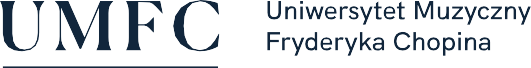 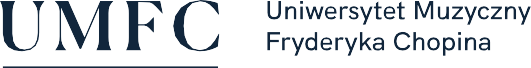 SPOSOBY REALIZACJI I WERYFIKACJI EFEKTÓW UCZENIA SIĘ ZOSTAŁY DOSTOSOWANE DO SYTACJI EPIDEMIOLOGICZNEJ WEWNĘTRZNYMI AKTAMI PRAWNYMI UCZELNINazwa przedmiotu:Drugi instrument – flet poprzecznyNazwa przedmiotu:Drugi instrument – flet poprzecznyNazwa przedmiotu:Drugi instrument – flet poprzecznyNazwa przedmiotu:Drugi instrument – flet poprzecznyNazwa przedmiotu:Drugi instrument – flet poprzecznyNazwa przedmiotu:Drugi instrument – flet poprzecznyNazwa przedmiotu:Drugi instrument – flet poprzecznyNazwa przedmiotu:Drugi instrument – flet poprzecznyNazwa przedmiotu:Drugi instrument – flet poprzecznyNazwa przedmiotu:Drugi instrument – flet poprzecznyNazwa przedmiotu:Drugi instrument – flet poprzecznyNazwa przedmiotu:Drugi instrument – flet poprzecznyNazwa przedmiotu:Drugi instrument – flet poprzecznyNazwa przedmiotu:Drugi instrument – flet poprzecznyNazwa przedmiotu:Drugi instrument – flet poprzecznyNazwa przedmiotu:Drugi instrument – flet poprzecznyNazwa przedmiotu:Drugi instrument – flet poprzecznyNazwa przedmiotu:Drugi instrument – flet poprzecznyNazwa przedmiotu:Drugi instrument – flet poprzecznyNazwa przedmiotu:Drugi instrument – flet poprzecznyNazwa przedmiotu:Drugi instrument – flet poprzecznyNazwa przedmiotu:Drugi instrument – flet poprzecznyNazwa przedmiotu:Drugi instrument – flet poprzecznyNazwa przedmiotu:Drugi instrument – flet poprzecznyJednostka prowadząca przedmiot:UMFC Filia w BiałymstokuWydział Instrumentalno-Pedagogiczny, Edukacji Muzycznej i WokalistykiJednostka prowadząca przedmiot:UMFC Filia w BiałymstokuWydział Instrumentalno-Pedagogiczny, Edukacji Muzycznej i WokalistykiJednostka prowadząca przedmiot:UMFC Filia w BiałymstokuWydział Instrumentalno-Pedagogiczny, Edukacji Muzycznej i WokalistykiJednostka prowadząca przedmiot:UMFC Filia w BiałymstokuWydział Instrumentalno-Pedagogiczny, Edukacji Muzycznej i WokalistykiJednostka prowadząca przedmiot:UMFC Filia w BiałymstokuWydział Instrumentalno-Pedagogiczny, Edukacji Muzycznej i WokalistykiJednostka prowadząca przedmiot:UMFC Filia w BiałymstokuWydział Instrumentalno-Pedagogiczny, Edukacji Muzycznej i WokalistykiJednostka prowadząca przedmiot:UMFC Filia w BiałymstokuWydział Instrumentalno-Pedagogiczny, Edukacji Muzycznej i WokalistykiJednostka prowadząca przedmiot:UMFC Filia w BiałymstokuWydział Instrumentalno-Pedagogiczny, Edukacji Muzycznej i WokalistykiJednostka prowadząca przedmiot:UMFC Filia w BiałymstokuWydział Instrumentalno-Pedagogiczny, Edukacji Muzycznej i WokalistykiJednostka prowadząca przedmiot:UMFC Filia w BiałymstokuWydział Instrumentalno-Pedagogiczny, Edukacji Muzycznej i WokalistykiJednostka prowadząca przedmiot:UMFC Filia w BiałymstokuWydział Instrumentalno-Pedagogiczny, Edukacji Muzycznej i WokalistykiJednostka prowadząca przedmiot:UMFC Filia w BiałymstokuWydział Instrumentalno-Pedagogiczny, Edukacji Muzycznej i WokalistykiJednostka prowadząca przedmiot:UMFC Filia w BiałymstokuWydział Instrumentalno-Pedagogiczny, Edukacji Muzycznej i WokalistykiJednostka prowadząca przedmiot:UMFC Filia w BiałymstokuWydział Instrumentalno-Pedagogiczny, Edukacji Muzycznej i WokalistykiJednostka prowadząca przedmiot:UMFC Filia w BiałymstokuWydział Instrumentalno-Pedagogiczny, Edukacji Muzycznej i WokalistykiJednostka prowadząca przedmiot:UMFC Filia w BiałymstokuWydział Instrumentalno-Pedagogiczny, Edukacji Muzycznej i WokalistykiJednostka prowadząca przedmiot:UMFC Filia w BiałymstokuWydział Instrumentalno-Pedagogiczny, Edukacji Muzycznej i WokalistykiJednostka prowadząca przedmiot:UMFC Filia w BiałymstokuWydział Instrumentalno-Pedagogiczny, Edukacji Muzycznej i WokalistykiJednostka prowadząca przedmiot:UMFC Filia w BiałymstokuWydział Instrumentalno-Pedagogiczny, Edukacji Muzycznej i WokalistykiJednostka prowadząca przedmiot:UMFC Filia w BiałymstokuWydział Instrumentalno-Pedagogiczny, Edukacji Muzycznej i WokalistykiRok akademicki:2020/2021Rok akademicki:2020/2021Rok akademicki:2020/2021Rok akademicki:2020/2021Kierunek:edukacja artystyczna w zakresie sztuki muzycznejKierunek:edukacja artystyczna w zakresie sztuki muzycznejKierunek:edukacja artystyczna w zakresie sztuki muzycznejKierunek:edukacja artystyczna w zakresie sztuki muzycznejKierunek:edukacja artystyczna w zakresie sztuki muzycznejKierunek:edukacja artystyczna w zakresie sztuki muzycznejKierunek:edukacja artystyczna w zakresie sztuki muzycznejKierunek:edukacja artystyczna w zakresie sztuki muzycznejKierunek:edukacja artystyczna w zakresie sztuki muzycznejKierunek:edukacja artystyczna w zakresie sztuki muzycznejKierunek:edukacja artystyczna w zakresie sztuki muzycznejKierunek:edukacja artystyczna w zakresie sztuki muzycznejSpecjalność:prowadzenie zespołów muzycznych, muzyka szkolnaSpecjalność:prowadzenie zespołów muzycznych, muzyka szkolnaSpecjalność:prowadzenie zespołów muzycznych, muzyka szkolnaSpecjalność:prowadzenie zespołów muzycznych, muzyka szkolnaSpecjalność:prowadzenie zespołów muzycznych, muzyka szkolnaSpecjalność:prowadzenie zespołów muzycznych, muzyka szkolnaSpecjalność:prowadzenie zespołów muzycznych, muzyka szkolnaSpecjalność:prowadzenie zespołów muzycznych, muzyka szkolnaSpecjalność:prowadzenie zespołów muzycznych, muzyka szkolnaSpecjalność:prowadzenie zespołów muzycznych, muzyka szkolnaSpecjalność:prowadzenie zespołów muzycznych, muzyka szkolnaSpecjalność:prowadzenie zespołów muzycznych, muzyka szkolnaForma studiów:Stacjonarne, pierwszego stopniaForma studiów:Stacjonarne, pierwszego stopniaForma studiów:Stacjonarne, pierwszego stopniaForma studiów:Stacjonarne, pierwszego stopniaForma studiów:Stacjonarne, pierwszego stopniaForma studiów:Stacjonarne, pierwszego stopniaForma studiów:Stacjonarne, pierwszego stopniaForma studiów:Stacjonarne, pierwszego stopniaForma studiów:Stacjonarne, pierwszego stopniaProfil kształcenia:ogólnoakademicki  (A)Profil kształcenia:ogólnoakademicki  (A)Profil kształcenia:ogólnoakademicki  (A)Profil kształcenia:ogólnoakademicki  (A)Profil kształcenia:ogólnoakademicki  (A)Profil kształcenia:ogólnoakademicki  (A)Profil kształcenia:ogólnoakademicki  (A)Status przedmiotu:obowiązkowyStatus przedmiotu:obowiązkowyStatus przedmiotu:obowiązkowyStatus przedmiotu:obowiązkowyStatus przedmiotu:obowiązkowyStatus przedmiotu:obowiązkowyStatus przedmiotu:obowiązkowyStatus przedmiotu:obowiązkowyForma zajęć:ćwiczeniaForma zajęć:ćwiczeniaForma zajęć:ćwiczeniaForma zajęć:ćwiczeniaForma zajęć:ćwiczeniaForma zajęć:ćwiczeniaForma zajęć:ćwiczeniaJęzyk przedmiotu:polskiJęzyk przedmiotu:polskiJęzyk przedmiotu:polskiJęzyk przedmiotu:polskiJęzyk przedmiotu:polskiJęzyk przedmiotu:polskiJęzyk przedmiotu:polskiRok/semestr:R. I-II/ sem. I-IVRok/semestr:R. I-II/ sem. I-IVRok/semestr:R. I-II/ sem. I-IVRok/semestr:R. I-II/ sem. I-IVRok/semestr:R. I-II/ sem. I-IVRok/semestr:R. I-II/ sem. I-IVWymiar godzin:60Wymiar godzin:60Wymiar godzin:60Wymiar godzin:60Koordynator przedmiotuKoordynator przedmiotuKoordynator przedmiotuKoordynator przedmiotuKoordynator przedmiotuKierownik Katedry Chóralistyki i Edukacji ArtystycznejKierownik Katedry Chóralistyki i Edukacji ArtystycznejKierownik Katedry Chóralistyki i Edukacji ArtystycznejKierownik Katedry Chóralistyki i Edukacji ArtystycznejKierownik Katedry Chóralistyki i Edukacji ArtystycznejKierownik Katedry Chóralistyki i Edukacji ArtystycznejKierownik Katedry Chóralistyki i Edukacji ArtystycznejKierownik Katedry Chóralistyki i Edukacji ArtystycznejKierownik Katedry Chóralistyki i Edukacji ArtystycznejKierownik Katedry Chóralistyki i Edukacji ArtystycznejKierownik Katedry Chóralistyki i Edukacji ArtystycznejKierownik Katedry Chóralistyki i Edukacji ArtystycznejKierownik Katedry Chóralistyki i Edukacji ArtystycznejKierownik Katedry Chóralistyki i Edukacji ArtystycznejKierownik Katedry Chóralistyki i Edukacji ArtystycznejKierownik Katedry Chóralistyki i Edukacji ArtystycznejKierownik Katedry Chóralistyki i Edukacji ArtystycznejKierownik Katedry Chóralistyki i Edukacji ArtystycznejKierownik Katedry Chóralistyki i Edukacji ArtystycznejProwadzący zajęciaProwadzący zajęciaProwadzący zajęciaProwadzący zajęciaProwadzący zajęciaprzedmiot nieuruchomiony w bieżącym roku akademickimprzedmiot nieuruchomiony w bieżącym roku akademickimprzedmiot nieuruchomiony w bieżącym roku akademickimprzedmiot nieuruchomiony w bieżącym roku akademickimprzedmiot nieuruchomiony w bieżącym roku akademickimprzedmiot nieuruchomiony w bieżącym roku akademickimprzedmiot nieuruchomiony w bieżącym roku akademickimprzedmiot nieuruchomiony w bieżącym roku akademickimprzedmiot nieuruchomiony w bieżącym roku akademickimprzedmiot nieuruchomiony w bieżącym roku akademickimprzedmiot nieuruchomiony w bieżącym roku akademickimprzedmiot nieuruchomiony w bieżącym roku akademickimprzedmiot nieuruchomiony w bieżącym roku akademickimprzedmiot nieuruchomiony w bieżącym roku akademickimprzedmiot nieuruchomiony w bieżącym roku akademickimprzedmiot nieuruchomiony w bieżącym roku akademickimprzedmiot nieuruchomiony w bieżącym roku akademickimprzedmiot nieuruchomiony w bieżącym roku akademickimprzedmiot nieuruchomiony w bieżącym roku akademickimCele przedmiotuCele przedmiotuCele przedmiotuCele przedmiotuCele przedmiotuRealizacja przedmiotu ma na celu rozszerzenie wiedzy i umiejętności z obszaru instrumentarium związanego z przyszłą pracą zawodową studenta, poprzez:poznawanie i rozwijanie techniki instrumentalnej na bazie poprawnego aparatu gry;rozwijanie wrażliwości muzycznej (przede wszystkim wrażliwości na jakość dźwięku, intonację, rytm, tempo);kształtowanie umiejętności interpretacyjnych;rozwijanie umiejętności gry a’vista;kształtowanie umiejętności samodzielnej pracy nad utworem;przygotowanie do gry w zespole instrumentalnym i instrumentalno-wokalnym.Realizacja przedmiotu ma na celu rozszerzenie wiedzy i umiejętności z obszaru instrumentarium związanego z przyszłą pracą zawodową studenta, poprzez:poznawanie i rozwijanie techniki instrumentalnej na bazie poprawnego aparatu gry;rozwijanie wrażliwości muzycznej (przede wszystkim wrażliwości na jakość dźwięku, intonację, rytm, tempo);kształtowanie umiejętności interpretacyjnych;rozwijanie umiejętności gry a’vista;kształtowanie umiejętności samodzielnej pracy nad utworem;przygotowanie do gry w zespole instrumentalnym i instrumentalno-wokalnym.Realizacja przedmiotu ma na celu rozszerzenie wiedzy i umiejętności z obszaru instrumentarium związanego z przyszłą pracą zawodową studenta, poprzez:poznawanie i rozwijanie techniki instrumentalnej na bazie poprawnego aparatu gry;rozwijanie wrażliwości muzycznej (przede wszystkim wrażliwości na jakość dźwięku, intonację, rytm, tempo);kształtowanie umiejętności interpretacyjnych;rozwijanie umiejętności gry a’vista;kształtowanie umiejętności samodzielnej pracy nad utworem;przygotowanie do gry w zespole instrumentalnym i instrumentalno-wokalnym.Realizacja przedmiotu ma na celu rozszerzenie wiedzy i umiejętności z obszaru instrumentarium związanego z przyszłą pracą zawodową studenta, poprzez:poznawanie i rozwijanie techniki instrumentalnej na bazie poprawnego aparatu gry;rozwijanie wrażliwości muzycznej (przede wszystkim wrażliwości na jakość dźwięku, intonację, rytm, tempo);kształtowanie umiejętności interpretacyjnych;rozwijanie umiejętności gry a’vista;kształtowanie umiejętności samodzielnej pracy nad utworem;przygotowanie do gry w zespole instrumentalnym i instrumentalno-wokalnym.Realizacja przedmiotu ma na celu rozszerzenie wiedzy i umiejętności z obszaru instrumentarium związanego z przyszłą pracą zawodową studenta, poprzez:poznawanie i rozwijanie techniki instrumentalnej na bazie poprawnego aparatu gry;rozwijanie wrażliwości muzycznej (przede wszystkim wrażliwości na jakość dźwięku, intonację, rytm, tempo);kształtowanie umiejętności interpretacyjnych;rozwijanie umiejętności gry a’vista;kształtowanie umiejętności samodzielnej pracy nad utworem;przygotowanie do gry w zespole instrumentalnym i instrumentalno-wokalnym.Realizacja przedmiotu ma na celu rozszerzenie wiedzy i umiejętności z obszaru instrumentarium związanego z przyszłą pracą zawodową studenta, poprzez:poznawanie i rozwijanie techniki instrumentalnej na bazie poprawnego aparatu gry;rozwijanie wrażliwości muzycznej (przede wszystkim wrażliwości na jakość dźwięku, intonację, rytm, tempo);kształtowanie umiejętności interpretacyjnych;rozwijanie umiejętności gry a’vista;kształtowanie umiejętności samodzielnej pracy nad utworem;przygotowanie do gry w zespole instrumentalnym i instrumentalno-wokalnym.Realizacja przedmiotu ma na celu rozszerzenie wiedzy i umiejętności z obszaru instrumentarium związanego z przyszłą pracą zawodową studenta, poprzez:poznawanie i rozwijanie techniki instrumentalnej na bazie poprawnego aparatu gry;rozwijanie wrażliwości muzycznej (przede wszystkim wrażliwości na jakość dźwięku, intonację, rytm, tempo);kształtowanie umiejętności interpretacyjnych;rozwijanie umiejętności gry a’vista;kształtowanie umiejętności samodzielnej pracy nad utworem;przygotowanie do gry w zespole instrumentalnym i instrumentalno-wokalnym.Realizacja przedmiotu ma na celu rozszerzenie wiedzy i umiejętności z obszaru instrumentarium związanego z przyszłą pracą zawodową studenta, poprzez:poznawanie i rozwijanie techniki instrumentalnej na bazie poprawnego aparatu gry;rozwijanie wrażliwości muzycznej (przede wszystkim wrażliwości na jakość dźwięku, intonację, rytm, tempo);kształtowanie umiejętności interpretacyjnych;rozwijanie umiejętności gry a’vista;kształtowanie umiejętności samodzielnej pracy nad utworem;przygotowanie do gry w zespole instrumentalnym i instrumentalno-wokalnym.Realizacja przedmiotu ma na celu rozszerzenie wiedzy i umiejętności z obszaru instrumentarium związanego z przyszłą pracą zawodową studenta, poprzez:poznawanie i rozwijanie techniki instrumentalnej na bazie poprawnego aparatu gry;rozwijanie wrażliwości muzycznej (przede wszystkim wrażliwości na jakość dźwięku, intonację, rytm, tempo);kształtowanie umiejętności interpretacyjnych;rozwijanie umiejętności gry a’vista;kształtowanie umiejętności samodzielnej pracy nad utworem;przygotowanie do gry w zespole instrumentalnym i instrumentalno-wokalnym.Realizacja przedmiotu ma na celu rozszerzenie wiedzy i umiejętności z obszaru instrumentarium związanego z przyszłą pracą zawodową studenta, poprzez:poznawanie i rozwijanie techniki instrumentalnej na bazie poprawnego aparatu gry;rozwijanie wrażliwości muzycznej (przede wszystkim wrażliwości na jakość dźwięku, intonację, rytm, tempo);kształtowanie umiejętności interpretacyjnych;rozwijanie umiejętności gry a’vista;kształtowanie umiejętności samodzielnej pracy nad utworem;przygotowanie do gry w zespole instrumentalnym i instrumentalno-wokalnym.Realizacja przedmiotu ma na celu rozszerzenie wiedzy i umiejętności z obszaru instrumentarium związanego z przyszłą pracą zawodową studenta, poprzez:poznawanie i rozwijanie techniki instrumentalnej na bazie poprawnego aparatu gry;rozwijanie wrażliwości muzycznej (przede wszystkim wrażliwości na jakość dźwięku, intonację, rytm, tempo);kształtowanie umiejętności interpretacyjnych;rozwijanie umiejętności gry a’vista;kształtowanie umiejętności samodzielnej pracy nad utworem;przygotowanie do gry w zespole instrumentalnym i instrumentalno-wokalnym.Realizacja przedmiotu ma na celu rozszerzenie wiedzy i umiejętności z obszaru instrumentarium związanego z przyszłą pracą zawodową studenta, poprzez:poznawanie i rozwijanie techniki instrumentalnej na bazie poprawnego aparatu gry;rozwijanie wrażliwości muzycznej (przede wszystkim wrażliwości na jakość dźwięku, intonację, rytm, tempo);kształtowanie umiejętności interpretacyjnych;rozwijanie umiejętności gry a’vista;kształtowanie umiejętności samodzielnej pracy nad utworem;przygotowanie do gry w zespole instrumentalnym i instrumentalno-wokalnym.Realizacja przedmiotu ma na celu rozszerzenie wiedzy i umiejętności z obszaru instrumentarium związanego z przyszłą pracą zawodową studenta, poprzez:poznawanie i rozwijanie techniki instrumentalnej na bazie poprawnego aparatu gry;rozwijanie wrażliwości muzycznej (przede wszystkim wrażliwości na jakość dźwięku, intonację, rytm, tempo);kształtowanie umiejętności interpretacyjnych;rozwijanie umiejętności gry a’vista;kształtowanie umiejętności samodzielnej pracy nad utworem;przygotowanie do gry w zespole instrumentalnym i instrumentalno-wokalnym.Realizacja przedmiotu ma na celu rozszerzenie wiedzy i umiejętności z obszaru instrumentarium związanego z przyszłą pracą zawodową studenta, poprzez:poznawanie i rozwijanie techniki instrumentalnej na bazie poprawnego aparatu gry;rozwijanie wrażliwości muzycznej (przede wszystkim wrażliwości na jakość dźwięku, intonację, rytm, tempo);kształtowanie umiejętności interpretacyjnych;rozwijanie umiejętności gry a’vista;kształtowanie umiejętności samodzielnej pracy nad utworem;przygotowanie do gry w zespole instrumentalnym i instrumentalno-wokalnym.Realizacja przedmiotu ma na celu rozszerzenie wiedzy i umiejętności z obszaru instrumentarium związanego z przyszłą pracą zawodową studenta, poprzez:poznawanie i rozwijanie techniki instrumentalnej na bazie poprawnego aparatu gry;rozwijanie wrażliwości muzycznej (przede wszystkim wrażliwości na jakość dźwięku, intonację, rytm, tempo);kształtowanie umiejętności interpretacyjnych;rozwijanie umiejętności gry a’vista;kształtowanie umiejętności samodzielnej pracy nad utworem;przygotowanie do gry w zespole instrumentalnym i instrumentalno-wokalnym.Realizacja przedmiotu ma na celu rozszerzenie wiedzy i umiejętności z obszaru instrumentarium związanego z przyszłą pracą zawodową studenta, poprzez:poznawanie i rozwijanie techniki instrumentalnej na bazie poprawnego aparatu gry;rozwijanie wrażliwości muzycznej (przede wszystkim wrażliwości na jakość dźwięku, intonację, rytm, tempo);kształtowanie umiejętności interpretacyjnych;rozwijanie umiejętności gry a’vista;kształtowanie umiejętności samodzielnej pracy nad utworem;przygotowanie do gry w zespole instrumentalnym i instrumentalno-wokalnym.Realizacja przedmiotu ma na celu rozszerzenie wiedzy i umiejętności z obszaru instrumentarium związanego z przyszłą pracą zawodową studenta, poprzez:poznawanie i rozwijanie techniki instrumentalnej na bazie poprawnego aparatu gry;rozwijanie wrażliwości muzycznej (przede wszystkim wrażliwości na jakość dźwięku, intonację, rytm, tempo);kształtowanie umiejętności interpretacyjnych;rozwijanie umiejętności gry a’vista;kształtowanie umiejętności samodzielnej pracy nad utworem;przygotowanie do gry w zespole instrumentalnym i instrumentalno-wokalnym.Realizacja przedmiotu ma na celu rozszerzenie wiedzy i umiejętności z obszaru instrumentarium związanego z przyszłą pracą zawodową studenta, poprzez:poznawanie i rozwijanie techniki instrumentalnej na bazie poprawnego aparatu gry;rozwijanie wrażliwości muzycznej (przede wszystkim wrażliwości na jakość dźwięku, intonację, rytm, tempo);kształtowanie umiejętności interpretacyjnych;rozwijanie umiejętności gry a’vista;kształtowanie umiejętności samodzielnej pracy nad utworem;przygotowanie do gry w zespole instrumentalnym i instrumentalno-wokalnym.Realizacja przedmiotu ma na celu rozszerzenie wiedzy i umiejętności z obszaru instrumentarium związanego z przyszłą pracą zawodową studenta, poprzez:poznawanie i rozwijanie techniki instrumentalnej na bazie poprawnego aparatu gry;rozwijanie wrażliwości muzycznej (przede wszystkim wrażliwości na jakość dźwięku, intonację, rytm, tempo);kształtowanie umiejętności interpretacyjnych;rozwijanie umiejętności gry a’vista;kształtowanie umiejętności samodzielnej pracy nad utworem;przygotowanie do gry w zespole instrumentalnym i instrumentalno-wokalnym.Wymagania wstępneWymagania wstępneWymagania wstępneWymagania wstępneWymagania wstępneZgodnie z regulaminem studiówMożliwa jest realizacja przedmiotu na różnym poziomie zaawansowania:opcja 1 – wiedza i umiejętności na poziomie szkoły muzycznej I/II stopnia w zakresie gry na flecie poprzecznym;opcja 2 – wcześniejsza nauka gry na innym niż flet poprzeczny instrumencie.   Zgodnie z regulaminem studiówMożliwa jest realizacja przedmiotu na różnym poziomie zaawansowania:opcja 1 – wiedza i umiejętności na poziomie szkoły muzycznej I/II stopnia w zakresie gry na flecie poprzecznym;opcja 2 – wcześniejsza nauka gry na innym niż flet poprzeczny instrumencie.   Zgodnie z regulaminem studiówMożliwa jest realizacja przedmiotu na różnym poziomie zaawansowania:opcja 1 – wiedza i umiejętności na poziomie szkoły muzycznej I/II stopnia w zakresie gry na flecie poprzecznym;opcja 2 – wcześniejsza nauka gry na innym niż flet poprzeczny instrumencie.   Zgodnie z regulaminem studiówMożliwa jest realizacja przedmiotu na różnym poziomie zaawansowania:opcja 1 – wiedza i umiejętności na poziomie szkoły muzycznej I/II stopnia w zakresie gry na flecie poprzecznym;opcja 2 – wcześniejsza nauka gry na innym niż flet poprzeczny instrumencie.   Zgodnie z regulaminem studiówMożliwa jest realizacja przedmiotu na różnym poziomie zaawansowania:opcja 1 – wiedza i umiejętności na poziomie szkoły muzycznej I/II stopnia w zakresie gry na flecie poprzecznym;opcja 2 – wcześniejsza nauka gry na innym niż flet poprzeczny instrumencie.   Zgodnie z regulaminem studiówMożliwa jest realizacja przedmiotu na różnym poziomie zaawansowania:opcja 1 – wiedza i umiejętności na poziomie szkoły muzycznej I/II stopnia w zakresie gry na flecie poprzecznym;opcja 2 – wcześniejsza nauka gry na innym niż flet poprzeczny instrumencie.   Zgodnie z regulaminem studiówMożliwa jest realizacja przedmiotu na różnym poziomie zaawansowania:opcja 1 – wiedza i umiejętności na poziomie szkoły muzycznej I/II stopnia w zakresie gry na flecie poprzecznym;opcja 2 – wcześniejsza nauka gry na innym niż flet poprzeczny instrumencie.   Zgodnie z regulaminem studiówMożliwa jest realizacja przedmiotu na różnym poziomie zaawansowania:opcja 1 – wiedza i umiejętności na poziomie szkoły muzycznej I/II stopnia w zakresie gry na flecie poprzecznym;opcja 2 – wcześniejsza nauka gry na innym niż flet poprzeczny instrumencie.   Zgodnie z regulaminem studiówMożliwa jest realizacja przedmiotu na różnym poziomie zaawansowania:opcja 1 – wiedza i umiejętności na poziomie szkoły muzycznej I/II stopnia w zakresie gry na flecie poprzecznym;opcja 2 – wcześniejsza nauka gry na innym niż flet poprzeczny instrumencie.   Zgodnie z regulaminem studiówMożliwa jest realizacja przedmiotu na różnym poziomie zaawansowania:opcja 1 – wiedza i umiejętności na poziomie szkoły muzycznej I/II stopnia w zakresie gry na flecie poprzecznym;opcja 2 – wcześniejsza nauka gry na innym niż flet poprzeczny instrumencie.   Zgodnie z regulaminem studiówMożliwa jest realizacja przedmiotu na różnym poziomie zaawansowania:opcja 1 – wiedza i umiejętności na poziomie szkoły muzycznej I/II stopnia w zakresie gry na flecie poprzecznym;opcja 2 – wcześniejsza nauka gry na innym niż flet poprzeczny instrumencie.   Zgodnie z regulaminem studiówMożliwa jest realizacja przedmiotu na różnym poziomie zaawansowania:opcja 1 – wiedza i umiejętności na poziomie szkoły muzycznej I/II stopnia w zakresie gry na flecie poprzecznym;opcja 2 – wcześniejsza nauka gry na innym niż flet poprzeczny instrumencie.   Zgodnie z regulaminem studiówMożliwa jest realizacja przedmiotu na różnym poziomie zaawansowania:opcja 1 – wiedza i umiejętności na poziomie szkoły muzycznej I/II stopnia w zakresie gry na flecie poprzecznym;opcja 2 – wcześniejsza nauka gry na innym niż flet poprzeczny instrumencie.   Zgodnie z regulaminem studiówMożliwa jest realizacja przedmiotu na różnym poziomie zaawansowania:opcja 1 – wiedza i umiejętności na poziomie szkoły muzycznej I/II stopnia w zakresie gry na flecie poprzecznym;opcja 2 – wcześniejsza nauka gry na innym niż flet poprzeczny instrumencie.   Zgodnie z regulaminem studiówMożliwa jest realizacja przedmiotu na różnym poziomie zaawansowania:opcja 1 – wiedza i umiejętności na poziomie szkoły muzycznej I/II stopnia w zakresie gry na flecie poprzecznym;opcja 2 – wcześniejsza nauka gry na innym niż flet poprzeczny instrumencie.   Zgodnie z regulaminem studiówMożliwa jest realizacja przedmiotu na różnym poziomie zaawansowania:opcja 1 – wiedza i umiejętności na poziomie szkoły muzycznej I/II stopnia w zakresie gry na flecie poprzecznym;opcja 2 – wcześniejsza nauka gry na innym niż flet poprzeczny instrumencie.   Zgodnie z regulaminem studiówMożliwa jest realizacja przedmiotu na różnym poziomie zaawansowania:opcja 1 – wiedza i umiejętności na poziomie szkoły muzycznej I/II stopnia w zakresie gry na flecie poprzecznym;opcja 2 – wcześniejsza nauka gry na innym niż flet poprzeczny instrumencie.   Zgodnie z regulaminem studiówMożliwa jest realizacja przedmiotu na różnym poziomie zaawansowania:opcja 1 – wiedza i umiejętności na poziomie szkoły muzycznej I/II stopnia w zakresie gry na flecie poprzecznym;opcja 2 – wcześniejsza nauka gry na innym niż flet poprzeczny instrumencie.   Zgodnie z regulaminem studiówMożliwa jest realizacja przedmiotu na różnym poziomie zaawansowania:opcja 1 – wiedza i umiejętności na poziomie szkoły muzycznej I/II stopnia w zakresie gry na flecie poprzecznym;opcja 2 – wcześniejsza nauka gry na innym niż flet poprzeczny instrumencie.   Kategorie efektówNr efektuNr efektuNr efektuNr efektuEFEKTY UCZENIA SIĘ DLA PRZEDMIOTUEFEKTY UCZENIA SIĘ DLA PRZEDMIOTUEFEKTY UCZENIA SIĘ DLA PRZEDMIOTUEFEKTY UCZENIA SIĘ DLA PRZEDMIOTUEFEKTY UCZENIA SIĘ DLA PRZEDMIOTUEFEKTY UCZENIA SIĘ DLA PRZEDMIOTUEFEKTY UCZENIA SIĘ DLA PRZEDMIOTUEFEKTY UCZENIA SIĘ DLA PRZEDMIOTUEFEKTY UCZENIA SIĘ DLA PRZEDMIOTUEFEKTY UCZENIA SIĘ DLA PRZEDMIOTUEFEKTY UCZENIA SIĘ DLA PRZEDMIOTUEFEKTY UCZENIA SIĘ DLA PRZEDMIOTUEFEKTY UCZENIA SIĘ DLA PRZEDMIOTUEFEKTY UCZENIA SIĘ DLA PRZEDMIOTUEFEKTY UCZENIA SIĘ DLA PRZEDMIOTUEFEKTY UCZENIA SIĘ DLA PRZEDMIOTUEFEKTY UCZENIA SIĘ DLA PRZEDMIOTUNumer efektu kier./spec. Numer efektu kier./spec. Wiedza1111zna podstawowy repertuar związany z fletem poprzecznymzna podstawowy repertuar związany z fletem poprzecznymzna podstawowy repertuar związany z fletem poprzecznymzna podstawowy repertuar związany z fletem poprzecznymzna podstawowy repertuar związany z fletem poprzecznymzna podstawowy repertuar związany z fletem poprzecznymzna podstawowy repertuar związany z fletem poprzecznymzna podstawowy repertuar związany z fletem poprzecznymzna podstawowy repertuar związany z fletem poprzecznymzna podstawowy repertuar związany z fletem poprzecznymzna podstawowy repertuar związany z fletem poprzecznymzna podstawowy repertuar związany z fletem poprzecznymzna podstawowy repertuar związany z fletem poprzecznymzna podstawowy repertuar związany z fletem poprzecznymzna podstawowy repertuar związany z fletem poprzecznymzna podstawowy repertuar związany z fletem poprzecznymzna podstawowy repertuar związany z fletem poprzecznymS1_W1S1_W1Umiejętności2222posiada znajomość i umiejętność wykonywania wybranych utworów z podstawowego repertuaru na flet poprzecznyposiada znajomość i umiejętność wykonywania wybranych utworów z podstawowego repertuaru na flet poprzecznyposiada znajomość i umiejętność wykonywania wybranych utworów z podstawowego repertuaru na flet poprzecznyposiada znajomość i umiejętność wykonywania wybranych utworów z podstawowego repertuaru na flet poprzecznyposiada znajomość i umiejętność wykonywania wybranych utworów z podstawowego repertuaru na flet poprzecznyposiada znajomość i umiejętność wykonywania wybranych utworów z podstawowego repertuaru na flet poprzecznyposiada znajomość i umiejętność wykonywania wybranych utworów z podstawowego repertuaru na flet poprzecznyposiada znajomość i umiejętność wykonywania wybranych utworów z podstawowego repertuaru na flet poprzecznyposiada znajomość i umiejętność wykonywania wybranych utworów z podstawowego repertuaru na flet poprzecznyposiada znajomość i umiejętność wykonywania wybranych utworów z podstawowego repertuaru na flet poprzecznyposiada znajomość i umiejętność wykonywania wybranych utworów z podstawowego repertuaru na flet poprzecznyposiada znajomość i umiejętność wykonywania wybranych utworów z podstawowego repertuaru na flet poprzecznyposiada znajomość i umiejętność wykonywania wybranych utworów z podstawowego repertuaru na flet poprzecznyposiada znajomość i umiejętność wykonywania wybranych utworów z podstawowego repertuaru na flet poprzecznyposiada znajomość i umiejętność wykonywania wybranych utworów z podstawowego repertuaru na flet poprzecznyposiada znajomość i umiejętność wykonywania wybranych utworów z podstawowego repertuaru na flet poprzecznyposiada znajomość i umiejętność wykonywania wybranych utworów z podstawowego repertuaru na flet poprzecznyS1_U2S1_U2U3333posiada dobre nawyki dotyczące techniki i postawy, umożliwiające operowanie ciałemw sposób (z punktu widzenia fizjologii) najbardziej wydajny i bezpieczny w grze na flecie poprzecznym, wykazuje umiejętność samodzielnego doskonalenia warsztatu technicznego gry na ww. instrumencieposiada dobre nawyki dotyczące techniki i postawy, umożliwiające operowanie ciałemw sposób (z punktu widzenia fizjologii) najbardziej wydajny i bezpieczny w grze na flecie poprzecznym, wykazuje umiejętność samodzielnego doskonalenia warsztatu technicznego gry na ww. instrumencieposiada dobre nawyki dotyczące techniki i postawy, umożliwiające operowanie ciałemw sposób (z punktu widzenia fizjologii) najbardziej wydajny i bezpieczny w grze na flecie poprzecznym, wykazuje umiejętność samodzielnego doskonalenia warsztatu technicznego gry na ww. instrumencieposiada dobre nawyki dotyczące techniki i postawy, umożliwiające operowanie ciałemw sposób (z punktu widzenia fizjologii) najbardziej wydajny i bezpieczny w grze na flecie poprzecznym, wykazuje umiejętność samodzielnego doskonalenia warsztatu technicznego gry na ww. instrumencieposiada dobre nawyki dotyczące techniki i postawy, umożliwiające operowanie ciałemw sposób (z punktu widzenia fizjologii) najbardziej wydajny i bezpieczny w grze na flecie poprzecznym, wykazuje umiejętność samodzielnego doskonalenia warsztatu technicznego gry na ww. instrumencieposiada dobre nawyki dotyczące techniki i postawy, umożliwiające operowanie ciałemw sposób (z punktu widzenia fizjologii) najbardziej wydajny i bezpieczny w grze na flecie poprzecznym, wykazuje umiejętność samodzielnego doskonalenia warsztatu technicznego gry na ww. instrumencieposiada dobre nawyki dotyczące techniki i postawy, umożliwiające operowanie ciałemw sposób (z punktu widzenia fizjologii) najbardziej wydajny i bezpieczny w grze na flecie poprzecznym, wykazuje umiejętność samodzielnego doskonalenia warsztatu technicznego gry na ww. instrumencieposiada dobre nawyki dotyczące techniki i postawy, umożliwiające operowanie ciałemw sposób (z punktu widzenia fizjologii) najbardziej wydajny i bezpieczny w grze na flecie poprzecznym, wykazuje umiejętność samodzielnego doskonalenia warsztatu technicznego gry na ww. instrumencieposiada dobre nawyki dotyczące techniki i postawy, umożliwiające operowanie ciałemw sposób (z punktu widzenia fizjologii) najbardziej wydajny i bezpieczny w grze na flecie poprzecznym, wykazuje umiejętność samodzielnego doskonalenia warsztatu technicznego gry na ww. instrumencieposiada dobre nawyki dotyczące techniki i postawy, umożliwiające operowanie ciałemw sposób (z punktu widzenia fizjologii) najbardziej wydajny i bezpieczny w grze na flecie poprzecznym, wykazuje umiejętność samodzielnego doskonalenia warsztatu technicznego gry na ww. instrumencieposiada dobre nawyki dotyczące techniki i postawy, umożliwiające operowanie ciałemw sposób (z punktu widzenia fizjologii) najbardziej wydajny i bezpieczny w grze na flecie poprzecznym, wykazuje umiejętność samodzielnego doskonalenia warsztatu technicznego gry na ww. instrumencieposiada dobre nawyki dotyczące techniki i postawy, umożliwiające operowanie ciałemw sposób (z punktu widzenia fizjologii) najbardziej wydajny i bezpieczny w grze na flecie poprzecznym, wykazuje umiejętność samodzielnego doskonalenia warsztatu technicznego gry na ww. instrumencieposiada dobre nawyki dotyczące techniki i postawy, umożliwiające operowanie ciałemw sposób (z punktu widzenia fizjologii) najbardziej wydajny i bezpieczny w grze na flecie poprzecznym, wykazuje umiejętność samodzielnego doskonalenia warsztatu technicznego gry na ww. instrumencieposiada dobre nawyki dotyczące techniki i postawy, umożliwiające operowanie ciałemw sposób (z punktu widzenia fizjologii) najbardziej wydajny i bezpieczny w grze na flecie poprzecznym, wykazuje umiejętność samodzielnego doskonalenia warsztatu technicznego gry na ww. instrumencieposiada dobre nawyki dotyczące techniki i postawy, umożliwiające operowanie ciałemw sposób (z punktu widzenia fizjologii) najbardziej wydajny i bezpieczny w grze na flecie poprzecznym, wykazuje umiejętność samodzielnego doskonalenia warsztatu technicznego gry na ww. instrumencieposiada dobre nawyki dotyczące techniki i postawy, umożliwiające operowanie ciałemw sposób (z punktu widzenia fizjologii) najbardziej wydajny i bezpieczny w grze na flecie poprzecznym, wykazuje umiejętność samodzielnego doskonalenia warsztatu technicznego gry na ww. instrumencieposiada dobre nawyki dotyczące techniki i postawy, umożliwiające operowanie ciałemw sposób (z punktu widzenia fizjologii) najbardziej wydajny i bezpieczny w grze na flecie poprzecznym, wykazuje umiejętność samodzielnego doskonalenia warsztatu technicznego gry na ww. instrumencieS1_U7S1_U7TREŚCI PROGRAMOWE PRZEDMIOTUTREŚCI PROGRAMOWE PRZEDMIOTUTREŚCI PROGRAMOWE PRZEDMIOTUTREŚCI PROGRAMOWE PRZEDMIOTUTREŚCI PROGRAMOWE PRZEDMIOTUTREŚCI PROGRAMOWE PRZEDMIOTUTREŚCI PROGRAMOWE PRZEDMIOTUTREŚCI PROGRAMOWE PRZEDMIOTUTREŚCI PROGRAMOWE PRZEDMIOTUTREŚCI PROGRAMOWE PRZEDMIOTUTREŚCI PROGRAMOWE PRZEDMIOTUTREŚCI PROGRAMOWE PRZEDMIOTUTREŚCI PROGRAMOWE PRZEDMIOTUTREŚCI PROGRAMOWE PRZEDMIOTUTREŚCI PROGRAMOWE PRZEDMIOTUTREŚCI PROGRAMOWE PRZEDMIOTUTREŚCI PROGRAMOWE PRZEDMIOTUTREŚCI PROGRAMOWE PRZEDMIOTUTREŚCI PROGRAMOWE PRZEDMIOTUTREŚCI PROGRAMOWE PRZEDMIOTUTREŚCI PROGRAMOWE PRZEDMIOTUTREŚCI PROGRAMOWE PRZEDMIOTULiczba godzinLiczba godzinSemestr IZ uwagi na indywidualny charakter zajęć, temat i problematyka poszczególnych zajęć jest dostosowywana do aktualnych umiejętności studenta. Część zagadnień realizowana jest przez cały okres nauki (np. ćwiczenie techniki oddechowej, zadęcia, ćwiczenie gry a’vista).Opcja 1Przypomnienie wiadomości z zakresu historii, budowy i sposobów pielęgnacji instrumentu.Rozwijanie prawidłowego aparatu gry: postawa, technika oddechowa, technika zadęcia, zasady palcowania (cała skala instrumentu).Rozwijanie techniki gry: kształtowanie dźwięku na wybranych wokalizach, ćwiczenie artykulacji (artykulacja legato, non legato, pojedyncze staccato), rozwijanie biegłości (koordynacja pracy języka i palców) na wybranych wprawkach i gamach (dur i moll do czterech znaków przykluczowych w całej skali instrumentu), stopniowanie dynamiki (dynamika a problemy intonacyjne). Opracowanie wybranych ćwiczeń/utworów.Opcja 2Zapoznanie z wiadomościami z zakresu historii instrumentu, budowy instrumentu i sposobów jego pielęgnacji.Kształtowanie prawidłowego aparatu gry: postawa, technika oddechowa (rodzaje oddechu); technika wydobycia dźwięku i zadęcia, rola warg, języka, krtani (wydobycie dźwięku na główce fletu); układ rąk i palców (zasady palcowania w obrębie d1-d3).Kształtowanie techniki gry: kształtowanie dźwięku na przykładach długich wartości nut i wybranych wprawkach, ćwiczenie artykulacji – artykulacja non legato i legato na wybranych wprawkach i gamach.Opracowanie wybranych ćwiczeń.Semestr IZ uwagi na indywidualny charakter zajęć, temat i problematyka poszczególnych zajęć jest dostosowywana do aktualnych umiejętności studenta. Część zagadnień realizowana jest przez cały okres nauki (np. ćwiczenie techniki oddechowej, zadęcia, ćwiczenie gry a’vista).Opcja 1Przypomnienie wiadomości z zakresu historii, budowy i sposobów pielęgnacji instrumentu.Rozwijanie prawidłowego aparatu gry: postawa, technika oddechowa, technika zadęcia, zasady palcowania (cała skala instrumentu).Rozwijanie techniki gry: kształtowanie dźwięku na wybranych wokalizach, ćwiczenie artykulacji (artykulacja legato, non legato, pojedyncze staccato), rozwijanie biegłości (koordynacja pracy języka i palców) na wybranych wprawkach i gamach (dur i moll do czterech znaków przykluczowych w całej skali instrumentu), stopniowanie dynamiki (dynamika a problemy intonacyjne). Opracowanie wybranych ćwiczeń/utworów.Opcja 2Zapoznanie z wiadomościami z zakresu historii instrumentu, budowy instrumentu i sposobów jego pielęgnacji.Kształtowanie prawidłowego aparatu gry: postawa, technika oddechowa (rodzaje oddechu); technika wydobycia dźwięku i zadęcia, rola warg, języka, krtani (wydobycie dźwięku na główce fletu); układ rąk i palców (zasady palcowania w obrębie d1-d3).Kształtowanie techniki gry: kształtowanie dźwięku na przykładach długich wartości nut i wybranych wprawkach, ćwiczenie artykulacji – artykulacja non legato i legato na wybranych wprawkach i gamach.Opracowanie wybranych ćwiczeń.Semestr IZ uwagi na indywidualny charakter zajęć, temat i problematyka poszczególnych zajęć jest dostosowywana do aktualnych umiejętności studenta. Część zagadnień realizowana jest przez cały okres nauki (np. ćwiczenie techniki oddechowej, zadęcia, ćwiczenie gry a’vista).Opcja 1Przypomnienie wiadomości z zakresu historii, budowy i sposobów pielęgnacji instrumentu.Rozwijanie prawidłowego aparatu gry: postawa, technika oddechowa, technika zadęcia, zasady palcowania (cała skala instrumentu).Rozwijanie techniki gry: kształtowanie dźwięku na wybranych wokalizach, ćwiczenie artykulacji (artykulacja legato, non legato, pojedyncze staccato), rozwijanie biegłości (koordynacja pracy języka i palców) na wybranych wprawkach i gamach (dur i moll do czterech znaków przykluczowych w całej skali instrumentu), stopniowanie dynamiki (dynamika a problemy intonacyjne). Opracowanie wybranych ćwiczeń/utworów.Opcja 2Zapoznanie z wiadomościami z zakresu historii instrumentu, budowy instrumentu i sposobów jego pielęgnacji.Kształtowanie prawidłowego aparatu gry: postawa, technika oddechowa (rodzaje oddechu); technika wydobycia dźwięku i zadęcia, rola warg, języka, krtani (wydobycie dźwięku na główce fletu); układ rąk i palców (zasady palcowania w obrębie d1-d3).Kształtowanie techniki gry: kształtowanie dźwięku na przykładach długich wartości nut i wybranych wprawkach, ćwiczenie artykulacji – artykulacja non legato i legato na wybranych wprawkach i gamach.Opracowanie wybranych ćwiczeń.Semestr IZ uwagi na indywidualny charakter zajęć, temat i problematyka poszczególnych zajęć jest dostosowywana do aktualnych umiejętności studenta. Część zagadnień realizowana jest przez cały okres nauki (np. ćwiczenie techniki oddechowej, zadęcia, ćwiczenie gry a’vista).Opcja 1Przypomnienie wiadomości z zakresu historii, budowy i sposobów pielęgnacji instrumentu.Rozwijanie prawidłowego aparatu gry: postawa, technika oddechowa, technika zadęcia, zasady palcowania (cała skala instrumentu).Rozwijanie techniki gry: kształtowanie dźwięku na wybranych wokalizach, ćwiczenie artykulacji (artykulacja legato, non legato, pojedyncze staccato), rozwijanie biegłości (koordynacja pracy języka i palców) na wybranych wprawkach i gamach (dur i moll do czterech znaków przykluczowych w całej skali instrumentu), stopniowanie dynamiki (dynamika a problemy intonacyjne). Opracowanie wybranych ćwiczeń/utworów.Opcja 2Zapoznanie z wiadomościami z zakresu historii instrumentu, budowy instrumentu i sposobów jego pielęgnacji.Kształtowanie prawidłowego aparatu gry: postawa, technika oddechowa (rodzaje oddechu); technika wydobycia dźwięku i zadęcia, rola warg, języka, krtani (wydobycie dźwięku na główce fletu); układ rąk i palców (zasady palcowania w obrębie d1-d3).Kształtowanie techniki gry: kształtowanie dźwięku na przykładach długich wartości nut i wybranych wprawkach, ćwiczenie artykulacji – artykulacja non legato i legato na wybranych wprawkach i gamach.Opracowanie wybranych ćwiczeń.Semestr IZ uwagi na indywidualny charakter zajęć, temat i problematyka poszczególnych zajęć jest dostosowywana do aktualnych umiejętności studenta. Część zagadnień realizowana jest przez cały okres nauki (np. ćwiczenie techniki oddechowej, zadęcia, ćwiczenie gry a’vista).Opcja 1Przypomnienie wiadomości z zakresu historii, budowy i sposobów pielęgnacji instrumentu.Rozwijanie prawidłowego aparatu gry: postawa, technika oddechowa, technika zadęcia, zasady palcowania (cała skala instrumentu).Rozwijanie techniki gry: kształtowanie dźwięku na wybranych wokalizach, ćwiczenie artykulacji (artykulacja legato, non legato, pojedyncze staccato), rozwijanie biegłości (koordynacja pracy języka i palców) na wybranych wprawkach i gamach (dur i moll do czterech znaków przykluczowych w całej skali instrumentu), stopniowanie dynamiki (dynamika a problemy intonacyjne). Opracowanie wybranych ćwiczeń/utworów.Opcja 2Zapoznanie z wiadomościami z zakresu historii instrumentu, budowy instrumentu i sposobów jego pielęgnacji.Kształtowanie prawidłowego aparatu gry: postawa, technika oddechowa (rodzaje oddechu); technika wydobycia dźwięku i zadęcia, rola warg, języka, krtani (wydobycie dźwięku na główce fletu); układ rąk i palców (zasady palcowania w obrębie d1-d3).Kształtowanie techniki gry: kształtowanie dźwięku na przykładach długich wartości nut i wybranych wprawkach, ćwiczenie artykulacji – artykulacja non legato i legato na wybranych wprawkach i gamach.Opracowanie wybranych ćwiczeń.Semestr IZ uwagi na indywidualny charakter zajęć, temat i problematyka poszczególnych zajęć jest dostosowywana do aktualnych umiejętności studenta. Część zagadnień realizowana jest przez cały okres nauki (np. ćwiczenie techniki oddechowej, zadęcia, ćwiczenie gry a’vista).Opcja 1Przypomnienie wiadomości z zakresu historii, budowy i sposobów pielęgnacji instrumentu.Rozwijanie prawidłowego aparatu gry: postawa, technika oddechowa, technika zadęcia, zasady palcowania (cała skala instrumentu).Rozwijanie techniki gry: kształtowanie dźwięku na wybranych wokalizach, ćwiczenie artykulacji (artykulacja legato, non legato, pojedyncze staccato), rozwijanie biegłości (koordynacja pracy języka i palców) na wybranych wprawkach i gamach (dur i moll do czterech znaków przykluczowych w całej skali instrumentu), stopniowanie dynamiki (dynamika a problemy intonacyjne). Opracowanie wybranych ćwiczeń/utworów.Opcja 2Zapoznanie z wiadomościami z zakresu historii instrumentu, budowy instrumentu i sposobów jego pielęgnacji.Kształtowanie prawidłowego aparatu gry: postawa, technika oddechowa (rodzaje oddechu); technika wydobycia dźwięku i zadęcia, rola warg, języka, krtani (wydobycie dźwięku na główce fletu); układ rąk i palców (zasady palcowania w obrębie d1-d3).Kształtowanie techniki gry: kształtowanie dźwięku na przykładach długich wartości nut i wybranych wprawkach, ćwiczenie artykulacji – artykulacja non legato i legato na wybranych wprawkach i gamach.Opracowanie wybranych ćwiczeń.Semestr IZ uwagi na indywidualny charakter zajęć, temat i problematyka poszczególnych zajęć jest dostosowywana do aktualnych umiejętności studenta. Część zagadnień realizowana jest przez cały okres nauki (np. ćwiczenie techniki oddechowej, zadęcia, ćwiczenie gry a’vista).Opcja 1Przypomnienie wiadomości z zakresu historii, budowy i sposobów pielęgnacji instrumentu.Rozwijanie prawidłowego aparatu gry: postawa, technika oddechowa, technika zadęcia, zasady palcowania (cała skala instrumentu).Rozwijanie techniki gry: kształtowanie dźwięku na wybranych wokalizach, ćwiczenie artykulacji (artykulacja legato, non legato, pojedyncze staccato), rozwijanie biegłości (koordynacja pracy języka i palców) na wybranych wprawkach i gamach (dur i moll do czterech znaków przykluczowych w całej skali instrumentu), stopniowanie dynamiki (dynamika a problemy intonacyjne). Opracowanie wybranych ćwiczeń/utworów.Opcja 2Zapoznanie z wiadomościami z zakresu historii instrumentu, budowy instrumentu i sposobów jego pielęgnacji.Kształtowanie prawidłowego aparatu gry: postawa, technika oddechowa (rodzaje oddechu); technika wydobycia dźwięku i zadęcia, rola warg, języka, krtani (wydobycie dźwięku na główce fletu); układ rąk i palców (zasady palcowania w obrębie d1-d3).Kształtowanie techniki gry: kształtowanie dźwięku na przykładach długich wartości nut i wybranych wprawkach, ćwiczenie artykulacji – artykulacja non legato i legato na wybranych wprawkach i gamach.Opracowanie wybranych ćwiczeń.Semestr IZ uwagi na indywidualny charakter zajęć, temat i problematyka poszczególnych zajęć jest dostosowywana do aktualnych umiejętności studenta. Część zagadnień realizowana jest przez cały okres nauki (np. ćwiczenie techniki oddechowej, zadęcia, ćwiczenie gry a’vista).Opcja 1Przypomnienie wiadomości z zakresu historii, budowy i sposobów pielęgnacji instrumentu.Rozwijanie prawidłowego aparatu gry: postawa, technika oddechowa, technika zadęcia, zasady palcowania (cała skala instrumentu).Rozwijanie techniki gry: kształtowanie dźwięku na wybranych wokalizach, ćwiczenie artykulacji (artykulacja legato, non legato, pojedyncze staccato), rozwijanie biegłości (koordynacja pracy języka i palców) na wybranych wprawkach i gamach (dur i moll do czterech znaków przykluczowych w całej skali instrumentu), stopniowanie dynamiki (dynamika a problemy intonacyjne). Opracowanie wybranych ćwiczeń/utworów.Opcja 2Zapoznanie z wiadomościami z zakresu historii instrumentu, budowy instrumentu i sposobów jego pielęgnacji.Kształtowanie prawidłowego aparatu gry: postawa, technika oddechowa (rodzaje oddechu); technika wydobycia dźwięku i zadęcia, rola warg, języka, krtani (wydobycie dźwięku na główce fletu); układ rąk i palców (zasady palcowania w obrębie d1-d3).Kształtowanie techniki gry: kształtowanie dźwięku na przykładach długich wartości nut i wybranych wprawkach, ćwiczenie artykulacji – artykulacja non legato i legato na wybranych wprawkach i gamach.Opracowanie wybranych ćwiczeń.Semestr IZ uwagi na indywidualny charakter zajęć, temat i problematyka poszczególnych zajęć jest dostosowywana do aktualnych umiejętności studenta. Część zagadnień realizowana jest przez cały okres nauki (np. ćwiczenie techniki oddechowej, zadęcia, ćwiczenie gry a’vista).Opcja 1Przypomnienie wiadomości z zakresu historii, budowy i sposobów pielęgnacji instrumentu.Rozwijanie prawidłowego aparatu gry: postawa, technika oddechowa, technika zadęcia, zasady palcowania (cała skala instrumentu).Rozwijanie techniki gry: kształtowanie dźwięku na wybranych wokalizach, ćwiczenie artykulacji (artykulacja legato, non legato, pojedyncze staccato), rozwijanie biegłości (koordynacja pracy języka i palców) na wybranych wprawkach i gamach (dur i moll do czterech znaków przykluczowych w całej skali instrumentu), stopniowanie dynamiki (dynamika a problemy intonacyjne). Opracowanie wybranych ćwiczeń/utworów.Opcja 2Zapoznanie z wiadomościami z zakresu historii instrumentu, budowy instrumentu i sposobów jego pielęgnacji.Kształtowanie prawidłowego aparatu gry: postawa, technika oddechowa (rodzaje oddechu); technika wydobycia dźwięku i zadęcia, rola warg, języka, krtani (wydobycie dźwięku na główce fletu); układ rąk i palców (zasady palcowania w obrębie d1-d3).Kształtowanie techniki gry: kształtowanie dźwięku na przykładach długich wartości nut i wybranych wprawkach, ćwiczenie artykulacji – artykulacja non legato i legato na wybranych wprawkach i gamach.Opracowanie wybranych ćwiczeń.Semestr IZ uwagi na indywidualny charakter zajęć, temat i problematyka poszczególnych zajęć jest dostosowywana do aktualnych umiejętności studenta. Część zagadnień realizowana jest przez cały okres nauki (np. ćwiczenie techniki oddechowej, zadęcia, ćwiczenie gry a’vista).Opcja 1Przypomnienie wiadomości z zakresu historii, budowy i sposobów pielęgnacji instrumentu.Rozwijanie prawidłowego aparatu gry: postawa, technika oddechowa, technika zadęcia, zasady palcowania (cała skala instrumentu).Rozwijanie techniki gry: kształtowanie dźwięku na wybranych wokalizach, ćwiczenie artykulacji (artykulacja legato, non legato, pojedyncze staccato), rozwijanie biegłości (koordynacja pracy języka i palców) na wybranych wprawkach i gamach (dur i moll do czterech znaków przykluczowych w całej skali instrumentu), stopniowanie dynamiki (dynamika a problemy intonacyjne). Opracowanie wybranych ćwiczeń/utworów.Opcja 2Zapoznanie z wiadomościami z zakresu historii instrumentu, budowy instrumentu i sposobów jego pielęgnacji.Kształtowanie prawidłowego aparatu gry: postawa, technika oddechowa (rodzaje oddechu); technika wydobycia dźwięku i zadęcia, rola warg, języka, krtani (wydobycie dźwięku na główce fletu); układ rąk i palców (zasady palcowania w obrębie d1-d3).Kształtowanie techniki gry: kształtowanie dźwięku na przykładach długich wartości nut i wybranych wprawkach, ćwiczenie artykulacji – artykulacja non legato i legato na wybranych wprawkach i gamach.Opracowanie wybranych ćwiczeń.Semestr IZ uwagi na indywidualny charakter zajęć, temat i problematyka poszczególnych zajęć jest dostosowywana do aktualnych umiejętności studenta. Część zagadnień realizowana jest przez cały okres nauki (np. ćwiczenie techniki oddechowej, zadęcia, ćwiczenie gry a’vista).Opcja 1Przypomnienie wiadomości z zakresu historii, budowy i sposobów pielęgnacji instrumentu.Rozwijanie prawidłowego aparatu gry: postawa, technika oddechowa, technika zadęcia, zasady palcowania (cała skala instrumentu).Rozwijanie techniki gry: kształtowanie dźwięku na wybranych wokalizach, ćwiczenie artykulacji (artykulacja legato, non legato, pojedyncze staccato), rozwijanie biegłości (koordynacja pracy języka i palców) na wybranych wprawkach i gamach (dur i moll do czterech znaków przykluczowych w całej skali instrumentu), stopniowanie dynamiki (dynamika a problemy intonacyjne). Opracowanie wybranych ćwiczeń/utworów.Opcja 2Zapoznanie z wiadomościami z zakresu historii instrumentu, budowy instrumentu i sposobów jego pielęgnacji.Kształtowanie prawidłowego aparatu gry: postawa, technika oddechowa (rodzaje oddechu); technika wydobycia dźwięku i zadęcia, rola warg, języka, krtani (wydobycie dźwięku na główce fletu); układ rąk i palców (zasady palcowania w obrębie d1-d3).Kształtowanie techniki gry: kształtowanie dźwięku na przykładach długich wartości nut i wybranych wprawkach, ćwiczenie artykulacji – artykulacja non legato i legato na wybranych wprawkach i gamach.Opracowanie wybranych ćwiczeń.Semestr IZ uwagi na indywidualny charakter zajęć, temat i problematyka poszczególnych zajęć jest dostosowywana do aktualnych umiejętności studenta. Część zagadnień realizowana jest przez cały okres nauki (np. ćwiczenie techniki oddechowej, zadęcia, ćwiczenie gry a’vista).Opcja 1Przypomnienie wiadomości z zakresu historii, budowy i sposobów pielęgnacji instrumentu.Rozwijanie prawidłowego aparatu gry: postawa, technika oddechowa, technika zadęcia, zasady palcowania (cała skala instrumentu).Rozwijanie techniki gry: kształtowanie dźwięku na wybranych wokalizach, ćwiczenie artykulacji (artykulacja legato, non legato, pojedyncze staccato), rozwijanie biegłości (koordynacja pracy języka i palców) na wybranych wprawkach i gamach (dur i moll do czterech znaków przykluczowych w całej skali instrumentu), stopniowanie dynamiki (dynamika a problemy intonacyjne). Opracowanie wybranych ćwiczeń/utworów.Opcja 2Zapoznanie z wiadomościami z zakresu historii instrumentu, budowy instrumentu i sposobów jego pielęgnacji.Kształtowanie prawidłowego aparatu gry: postawa, technika oddechowa (rodzaje oddechu); technika wydobycia dźwięku i zadęcia, rola warg, języka, krtani (wydobycie dźwięku na główce fletu); układ rąk i palców (zasady palcowania w obrębie d1-d3).Kształtowanie techniki gry: kształtowanie dźwięku na przykładach długich wartości nut i wybranych wprawkach, ćwiczenie artykulacji – artykulacja non legato i legato na wybranych wprawkach i gamach.Opracowanie wybranych ćwiczeń.Semestr IZ uwagi na indywidualny charakter zajęć, temat i problematyka poszczególnych zajęć jest dostosowywana do aktualnych umiejętności studenta. Część zagadnień realizowana jest przez cały okres nauki (np. ćwiczenie techniki oddechowej, zadęcia, ćwiczenie gry a’vista).Opcja 1Przypomnienie wiadomości z zakresu historii, budowy i sposobów pielęgnacji instrumentu.Rozwijanie prawidłowego aparatu gry: postawa, technika oddechowa, technika zadęcia, zasady palcowania (cała skala instrumentu).Rozwijanie techniki gry: kształtowanie dźwięku na wybranych wokalizach, ćwiczenie artykulacji (artykulacja legato, non legato, pojedyncze staccato), rozwijanie biegłości (koordynacja pracy języka i palców) na wybranych wprawkach i gamach (dur i moll do czterech znaków przykluczowych w całej skali instrumentu), stopniowanie dynamiki (dynamika a problemy intonacyjne). Opracowanie wybranych ćwiczeń/utworów.Opcja 2Zapoznanie z wiadomościami z zakresu historii instrumentu, budowy instrumentu i sposobów jego pielęgnacji.Kształtowanie prawidłowego aparatu gry: postawa, technika oddechowa (rodzaje oddechu); technika wydobycia dźwięku i zadęcia, rola warg, języka, krtani (wydobycie dźwięku na główce fletu); układ rąk i palców (zasady palcowania w obrębie d1-d3).Kształtowanie techniki gry: kształtowanie dźwięku na przykładach długich wartości nut i wybranych wprawkach, ćwiczenie artykulacji – artykulacja non legato i legato na wybranych wprawkach i gamach.Opracowanie wybranych ćwiczeń.Semestr IZ uwagi na indywidualny charakter zajęć, temat i problematyka poszczególnych zajęć jest dostosowywana do aktualnych umiejętności studenta. Część zagadnień realizowana jest przez cały okres nauki (np. ćwiczenie techniki oddechowej, zadęcia, ćwiczenie gry a’vista).Opcja 1Przypomnienie wiadomości z zakresu historii, budowy i sposobów pielęgnacji instrumentu.Rozwijanie prawidłowego aparatu gry: postawa, technika oddechowa, technika zadęcia, zasady palcowania (cała skala instrumentu).Rozwijanie techniki gry: kształtowanie dźwięku na wybranych wokalizach, ćwiczenie artykulacji (artykulacja legato, non legato, pojedyncze staccato), rozwijanie biegłości (koordynacja pracy języka i palców) na wybranych wprawkach i gamach (dur i moll do czterech znaków przykluczowych w całej skali instrumentu), stopniowanie dynamiki (dynamika a problemy intonacyjne). Opracowanie wybranych ćwiczeń/utworów.Opcja 2Zapoznanie z wiadomościami z zakresu historii instrumentu, budowy instrumentu i sposobów jego pielęgnacji.Kształtowanie prawidłowego aparatu gry: postawa, technika oddechowa (rodzaje oddechu); technika wydobycia dźwięku i zadęcia, rola warg, języka, krtani (wydobycie dźwięku na główce fletu); układ rąk i palców (zasady palcowania w obrębie d1-d3).Kształtowanie techniki gry: kształtowanie dźwięku na przykładach długich wartości nut i wybranych wprawkach, ćwiczenie artykulacji – artykulacja non legato i legato na wybranych wprawkach i gamach.Opracowanie wybranych ćwiczeń.Semestr IZ uwagi na indywidualny charakter zajęć, temat i problematyka poszczególnych zajęć jest dostosowywana do aktualnych umiejętności studenta. Część zagadnień realizowana jest przez cały okres nauki (np. ćwiczenie techniki oddechowej, zadęcia, ćwiczenie gry a’vista).Opcja 1Przypomnienie wiadomości z zakresu historii, budowy i sposobów pielęgnacji instrumentu.Rozwijanie prawidłowego aparatu gry: postawa, technika oddechowa, technika zadęcia, zasady palcowania (cała skala instrumentu).Rozwijanie techniki gry: kształtowanie dźwięku na wybranych wokalizach, ćwiczenie artykulacji (artykulacja legato, non legato, pojedyncze staccato), rozwijanie biegłości (koordynacja pracy języka i palców) na wybranych wprawkach i gamach (dur i moll do czterech znaków przykluczowych w całej skali instrumentu), stopniowanie dynamiki (dynamika a problemy intonacyjne). Opracowanie wybranych ćwiczeń/utworów.Opcja 2Zapoznanie z wiadomościami z zakresu historii instrumentu, budowy instrumentu i sposobów jego pielęgnacji.Kształtowanie prawidłowego aparatu gry: postawa, technika oddechowa (rodzaje oddechu); technika wydobycia dźwięku i zadęcia, rola warg, języka, krtani (wydobycie dźwięku na główce fletu); układ rąk i palców (zasady palcowania w obrębie d1-d3).Kształtowanie techniki gry: kształtowanie dźwięku na przykładach długich wartości nut i wybranych wprawkach, ćwiczenie artykulacji – artykulacja non legato i legato na wybranych wprawkach i gamach.Opracowanie wybranych ćwiczeń.Semestr IZ uwagi na indywidualny charakter zajęć, temat i problematyka poszczególnych zajęć jest dostosowywana do aktualnych umiejętności studenta. Część zagadnień realizowana jest przez cały okres nauki (np. ćwiczenie techniki oddechowej, zadęcia, ćwiczenie gry a’vista).Opcja 1Przypomnienie wiadomości z zakresu historii, budowy i sposobów pielęgnacji instrumentu.Rozwijanie prawidłowego aparatu gry: postawa, technika oddechowa, technika zadęcia, zasady palcowania (cała skala instrumentu).Rozwijanie techniki gry: kształtowanie dźwięku na wybranych wokalizach, ćwiczenie artykulacji (artykulacja legato, non legato, pojedyncze staccato), rozwijanie biegłości (koordynacja pracy języka i palców) na wybranych wprawkach i gamach (dur i moll do czterech znaków przykluczowych w całej skali instrumentu), stopniowanie dynamiki (dynamika a problemy intonacyjne). Opracowanie wybranych ćwiczeń/utworów.Opcja 2Zapoznanie z wiadomościami z zakresu historii instrumentu, budowy instrumentu i sposobów jego pielęgnacji.Kształtowanie prawidłowego aparatu gry: postawa, technika oddechowa (rodzaje oddechu); technika wydobycia dźwięku i zadęcia, rola warg, języka, krtani (wydobycie dźwięku na główce fletu); układ rąk i palców (zasady palcowania w obrębie d1-d3).Kształtowanie techniki gry: kształtowanie dźwięku na przykładach długich wartości nut i wybranych wprawkach, ćwiczenie artykulacji – artykulacja non legato i legato na wybranych wprawkach i gamach.Opracowanie wybranych ćwiczeń.Semestr IZ uwagi na indywidualny charakter zajęć, temat i problematyka poszczególnych zajęć jest dostosowywana do aktualnych umiejętności studenta. Część zagadnień realizowana jest przez cały okres nauki (np. ćwiczenie techniki oddechowej, zadęcia, ćwiczenie gry a’vista).Opcja 1Przypomnienie wiadomości z zakresu historii, budowy i sposobów pielęgnacji instrumentu.Rozwijanie prawidłowego aparatu gry: postawa, technika oddechowa, technika zadęcia, zasady palcowania (cała skala instrumentu).Rozwijanie techniki gry: kształtowanie dźwięku na wybranych wokalizach, ćwiczenie artykulacji (artykulacja legato, non legato, pojedyncze staccato), rozwijanie biegłości (koordynacja pracy języka i palców) na wybranych wprawkach i gamach (dur i moll do czterech znaków przykluczowych w całej skali instrumentu), stopniowanie dynamiki (dynamika a problemy intonacyjne). Opracowanie wybranych ćwiczeń/utworów.Opcja 2Zapoznanie z wiadomościami z zakresu historii instrumentu, budowy instrumentu i sposobów jego pielęgnacji.Kształtowanie prawidłowego aparatu gry: postawa, technika oddechowa (rodzaje oddechu); technika wydobycia dźwięku i zadęcia, rola warg, języka, krtani (wydobycie dźwięku na główce fletu); układ rąk i palców (zasady palcowania w obrębie d1-d3).Kształtowanie techniki gry: kształtowanie dźwięku na przykładach długich wartości nut i wybranych wprawkach, ćwiczenie artykulacji – artykulacja non legato i legato na wybranych wprawkach i gamach.Opracowanie wybranych ćwiczeń.Semestr IZ uwagi na indywidualny charakter zajęć, temat i problematyka poszczególnych zajęć jest dostosowywana do aktualnych umiejętności studenta. Część zagadnień realizowana jest przez cały okres nauki (np. ćwiczenie techniki oddechowej, zadęcia, ćwiczenie gry a’vista).Opcja 1Przypomnienie wiadomości z zakresu historii, budowy i sposobów pielęgnacji instrumentu.Rozwijanie prawidłowego aparatu gry: postawa, technika oddechowa, technika zadęcia, zasady palcowania (cała skala instrumentu).Rozwijanie techniki gry: kształtowanie dźwięku na wybranych wokalizach, ćwiczenie artykulacji (artykulacja legato, non legato, pojedyncze staccato), rozwijanie biegłości (koordynacja pracy języka i palców) na wybranych wprawkach i gamach (dur i moll do czterech znaków przykluczowych w całej skali instrumentu), stopniowanie dynamiki (dynamika a problemy intonacyjne). Opracowanie wybranych ćwiczeń/utworów.Opcja 2Zapoznanie z wiadomościami z zakresu historii instrumentu, budowy instrumentu i sposobów jego pielęgnacji.Kształtowanie prawidłowego aparatu gry: postawa, technika oddechowa (rodzaje oddechu); technika wydobycia dźwięku i zadęcia, rola warg, języka, krtani (wydobycie dźwięku na główce fletu); układ rąk i palców (zasady palcowania w obrębie d1-d3).Kształtowanie techniki gry: kształtowanie dźwięku na przykładach długich wartości nut i wybranych wprawkach, ćwiczenie artykulacji – artykulacja non legato i legato na wybranych wprawkach i gamach.Opracowanie wybranych ćwiczeń.Semestr IZ uwagi na indywidualny charakter zajęć, temat i problematyka poszczególnych zajęć jest dostosowywana do aktualnych umiejętności studenta. Część zagadnień realizowana jest przez cały okres nauki (np. ćwiczenie techniki oddechowej, zadęcia, ćwiczenie gry a’vista).Opcja 1Przypomnienie wiadomości z zakresu historii, budowy i sposobów pielęgnacji instrumentu.Rozwijanie prawidłowego aparatu gry: postawa, technika oddechowa, technika zadęcia, zasady palcowania (cała skala instrumentu).Rozwijanie techniki gry: kształtowanie dźwięku na wybranych wokalizach, ćwiczenie artykulacji (artykulacja legato, non legato, pojedyncze staccato), rozwijanie biegłości (koordynacja pracy języka i palców) na wybranych wprawkach i gamach (dur i moll do czterech znaków przykluczowych w całej skali instrumentu), stopniowanie dynamiki (dynamika a problemy intonacyjne). Opracowanie wybranych ćwiczeń/utworów.Opcja 2Zapoznanie z wiadomościami z zakresu historii instrumentu, budowy instrumentu i sposobów jego pielęgnacji.Kształtowanie prawidłowego aparatu gry: postawa, technika oddechowa (rodzaje oddechu); technika wydobycia dźwięku i zadęcia, rola warg, języka, krtani (wydobycie dźwięku na główce fletu); układ rąk i palców (zasady palcowania w obrębie d1-d3).Kształtowanie techniki gry: kształtowanie dźwięku na przykładach długich wartości nut i wybranych wprawkach, ćwiczenie artykulacji – artykulacja non legato i legato na wybranych wprawkach i gamach.Opracowanie wybranych ćwiczeń.Semestr IZ uwagi na indywidualny charakter zajęć, temat i problematyka poszczególnych zajęć jest dostosowywana do aktualnych umiejętności studenta. Część zagadnień realizowana jest przez cały okres nauki (np. ćwiczenie techniki oddechowej, zadęcia, ćwiczenie gry a’vista).Opcja 1Przypomnienie wiadomości z zakresu historii, budowy i sposobów pielęgnacji instrumentu.Rozwijanie prawidłowego aparatu gry: postawa, technika oddechowa, technika zadęcia, zasady palcowania (cała skala instrumentu).Rozwijanie techniki gry: kształtowanie dźwięku na wybranych wokalizach, ćwiczenie artykulacji (artykulacja legato, non legato, pojedyncze staccato), rozwijanie biegłości (koordynacja pracy języka i palców) na wybranych wprawkach i gamach (dur i moll do czterech znaków przykluczowych w całej skali instrumentu), stopniowanie dynamiki (dynamika a problemy intonacyjne). Opracowanie wybranych ćwiczeń/utworów.Opcja 2Zapoznanie z wiadomościami z zakresu historii instrumentu, budowy instrumentu i sposobów jego pielęgnacji.Kształtowanie prawidłowego aparatu gry: postawa, technika oddechowa (rodzaje oddechu); technika wydobycia dźwięku i zadęcia, rola warg, języka, krtani (wydobycie dźwięku na główce fletu); układ rąk i palców (zasady palcowania w obrębie d1-d3).Kształtowanie techniki gry: kształtowanie dźwięku na przykładach długich wartości nut i wybranych wprawkach, ćwiczenie artykulacji – artykulacja non legato i legato na wybranych wprawkach i gamach.Opracowanie wybranych ćwiczeń.Semestr IZ uwagi na indywidualny charakter zajęć, temat i problematyka poszczególnych zajęć jest dostosowywana do aktualnych umiejętności studenta. Część zagadnień realizowana jest przez cały okres nauki (np. ćwiczenie techniki oddechowej, zadęcia, ćwiczenie gry a’vista).Opcja 1Przypomnienie wiadomości z zakresu historii, budowy i sposobów pielęgnacji instrumentu.Rozwijanie prawidłowego aparatu gry: postawa, technika oddechowa, technika zadęcia, zasady palcowania (cała skala instrumentu).Rozwijanie techniki gry: kształtowanie dźwięku na wybranych wokalizach, ćwiczenie artykulacji (artykulacja legato, non legato, pojedyncze staccato), rozwijanie biegłości (koordynacja pracy języka i palców) na wybranych wprawkach i gamach (dur i moll do czterech znaków przykluczowych w całej skali instrumentu), stopniowanie dynamiki (dynamika a problemy intonacyjne). Opracowanie wybranych ćwiczeń/utworów.Opcja 2Zapoznanie z wiadomościami z zakresu historii instrumentu, budowy instrumentu i sposobów jego pielęgnacji.Kształtowanie prawidłowego aparatu gry: postawa, technika oddechowa (rodzaje oddechu); technika wydobycia dźwięku i zadęcia, rola warg, języka, krtani (wydobycie dźwięku na główce fletu); układ rąk i palców (zasady palcowania w obrębie d1-d3).Kształtowanie techniki gry: kształtowanie dźwięku na przykładach długich wartości nut i wybranych wprawkach, ćwiczenie artykulacji – artykulacja non legato i legato na wybranych wprawkach i gamach.Opracowanie wybranych ćwiczeń.Semestr IZ uwagi na indywidualny charakter zajęć, temat i problematyka poszczególnych zajęć jest dostosowywana do aktualnych umiejętności studenta. Część zagadnień realizowana jest przez cały okres nauki (np. ćwiczenie techniki oddechowej, zadęcia, ćwiczenie gry a’vista).Opcja 1Przypomnienie wiadomości z zakresu historii, budowy i sposobów pielęgnacji instrumentu.Rozwijanie prawidłowego aparatu gry: postawa, technika oddechowa, technika zadęcia, zasady palcowania (cała skala instrumentu).Rozwijanie techniki gry: kształtowanie dźwięku na wybranych wokalizach, ćwiczenie artykulacji (artykulacja legato, non legato, pojedyncze staccato), rozwijanie biegłości (koordynacja pracy języka i palców) na wybranych wprawkach i gamach (dur i moll do czterech znaków przykluczowych w całej skali instrumentu), stopniowanie dynamiki (dynamika a problemy intonacyjne). Opracowanie wybranych ćwiczeń/utworów.Opcja 2Zapoznanie z wiadomościami z zakresu historii instrumentu, budowy instrumentu i sposobów jego pielęgnacji.Kształtowanie prawidłowego aparatu gry: postawa, technika oddechowa (rodzaje oddechu); technika wydobycia dźwięku i zadęcia, rola warg, języka, krtani (wydobycie dźwięku na główce fletu); układ rąk i palców (zasady palcowania w obrębie d1-d3).Kształtowanie techniki gry: kształtowanie dźwięku na przykładach długich wartości nut i wybranych wprawkach, ćwiczenie artykulacji – artykulacja non legato i legato na wybranych wprawkach i gamach.Opracowanie wybranych ćwiczeń.114114114114Semestr IIOpcja 1Rozwijanie techniki gry: ćwiczenia emisyjne, ćwiczenie artykulacji (wprowadzenie lub przypomnienie artykulacji podwójnego i potrójnego staccato), ćwiczenie biegłości na wybranych wprawkach i gamach (dur 
i moll do czterech znaków przykluczowych). Ćwiczenie gry a ‘vista.Poszerzenie znajomości podstawowej literatury na flet poprzeczny, ze szczególnym uwzględnieniem literatury barokowej. Opracowanie wybranych utworów: etiud i barokowej formy cyklicznej lub utworu dowolnego/kilku miniatur (frazowanie, artykulacja, ornamentacja). Rozwijanie umiejętności gry z akompaniamentem. Przygotowanie prezentacji muzycznej do zaliczenia.Opcja 2Rozwijanie techniki gry: ćwiczenia emisyjne, zasady palcowania w obrębie c1-g3, ćwiczenie artykulacji -                        - wprowadzenie artykulacji pojedynczego staccato, ćwiczenie biegłości na wybranych wprawkach i gamach            (dur i moll do czterech znaków przykluczowych). Ćwiczenie gry a ‘vista.Zapoznanie z podstawową literaturą na flet poprzeczny, ze szczególnym uwzględnieniem literatury barokowej. Opracowanie wybranych utworów: etiud i części barokowej formy cyklicznej lub utworu dowolnego/kilku miniatur (frazowanie, artykulacja, ornamentacja).Kształtowanie umiejętności gry z akompaniamentem. Przygotowanie prezentacji muzycznej do zaliczenia.Semestr IIOpcja 1Rozwijanie techniki gry: ćwiczenia emisyjne, ćwiczenie artykulacji (wprowadzenie lub przypomnienie artykulacji podwójnego i potrójnego staccato), ćwiczenie biegłości na wybranych wprawkach i gamach (dur 
i moll do czterech znaków przykluczowych). Ćwiczenie gry a ‘vista.Poszerzenie znajomości podstawowej literatury na flet poprzeczny, ze szczególnym uwzględnieniem literatury barokowej. Opracowanie wybranych utworów: etiud i barokowej formy cyklicznej lub utworu dowolnego/kilku miniatur (frazowanie, artykulacja, ornamentacja). Rozwijanie umiejętności gry z akompaniamentem. Przygotowanie prezentacji muzycznej do zaliczenia.Opcja 2Rozwijanie techniki gry: ćwiczenia emisyjne, zasady palcowania w obrębie c1-g3, ćwiczenie artykulacji -                        - wprowadzenie artykulacji pojedynczego staccato, ćwiczenie biegłości na wybranych wprawkach i gamach            (dur i moll do czterech znaków przykluczowych). Ćwiczenie gry a ‘vista.Zapoznanie z podstawową literaturą na flet poprzeczny, ze szczególnym uwzględnieniem literatury barokowej. Opracowanie wybranych utworów: etiud i części barokowej formy cyklicznej lub utworu dowolnego/kilku miniatur (frazowanie, artykulacja, ornamentacja).Kształtowanie umiejętności gry z akompaniamentem. Przygotowanie prezentacji muzycznej do zaliczenia.Semestr IIOpcja 1Rozwijanie techniki gry: ćwiczenia emisyjne, ćwiczenie artykulacji (wprowadzenie lub przypomnienie artykulacji podwójnego i potrójnego staccato), ćwiczenie biegłości na wybranych wprawkach i gamach (dur 
i moll do czterech znaków przykluczowych). Ćwiczenie gry a ‘vista.Poszerzenie znajomości podstawowej literatury na flet poprzeczny, ze szczególnym uwzględnieniem literatury barokowej. Opracowanie wybranych utworów: etiud i barokowej formy cyklicznej lub utworu dowolnego/kilku miniatur (frazowanie, artykulacja, ornamentacja). Rozwijanie umiejętności gry z akompaniamentem. Przygotowanie prezentacji muzycznej do zaliczenia.Opcja 2Rozwijanie techniki gry: ćwiczenia emisyjne, zasady palcowania w obrębie c1-g3, ćwiczenie artykulacji -                        - wprowadzenie artykulacji pojedynczego staccato, ćwiczenie biegłości na wybranych wprawkach i gamach            (dur i moll do czterech znaków przykluczowych). Ćwiczenie gry a ‘vista.Zapoznanie z podstawową literaturą na flet poprzeczny, ze szczególnym uwzględnieniem literatury barokowej. Opracowanie wybranych utworów: etiud i części barokowej formy cyklicznej lub utworu dowolnego/kilku miniatur (frazowanie, artykulacja, ornamentacja).Kształtowanie umiejętności gry z akompaniamentem. Przygotowanie prezentacji muzycznej do zaliczenia.Semestr IIOpcja 1Rozwijanie techniki gry: ćwiczenia emisyjne, ćwiczenie artykulacji (wprowadzenie lub przypomnienie artykulacji podwójnego i potrójnego staccato), ćwiczenie biegłości na wybranych wprawkach i gamach (dur 
i moll do czterech znaków przykluczowych). Ćwiczenie gry a ‘vista.Poszerzenie znajomości podstawowej literatury na flet poprzeczny, ze szczególnym uwzględnieniem literatury barokowej. Opracowanie wybranych utworów: etiud i barokowej formy cyklicznej lub utworu dowolnego/kilku miniatur (frazowanie, artykulacja, ornamentacja). Rozwijanie umiejętności gry z akompaniamentem. Przygotowanie prezentacji muzycznej do zaliczenia.Opcja 2Rozwijanie techniki gry: ćwiczenia emisyjne, zasady palcowania w obrębie c1-g3, ćwiczenie artykulacji -                        - wprowadzenie artykulacji pojedynczego staccato, ćwiczenie biegłości na wybranych wprawkach i gamach            (dur i moll do czterech znaków przykluczowych). Ćwiczenie gry a ‘vista.Zapoznanie z podstawową literaturą na flet poprzeczny, ze szczególnym uwzględnieniem literatury barokowej. Opracowanie wybranych utworów: etiud i części barokowej formy cyklicznej lub utworu dowolnego/kilku miniatur (frazowanie, artykulacja, ornamentacja).Kształtowanie umiejętności gry z akompaniamentem. Przygotowanie prezentacji muzycznej do zaliczenia.Semestr IIOpcja 1Rozwijanie techniki gry: ćwiczenia emisyjne, ćwiczenie artykulacji (wprowadzenie lub przypomnienie artykulacji podwójnego i potrójnego staccato), ćwiczenie biegłości na wybranych wprawkach i gamach (dur 
i moll do czterech znaków przykluczowych). Ćwiczenie gry a ‘vista.Poszerzenie znajomości podstawowej literatury na flet poprzeczny, ze szczególnym uwzględnieniem literatury barokowej. Opracowanie wybranych utworów: etiud i barokowej formy cyklicznej lub utworu dowolnego/kilku miniatur (frazowanie, artykulacja, ornamentacja). Rozwijanie umiejętności gry z akompaniamentem. Przygotowanie prezentacji muzycznej do zaliczenia.Opcja 2Rozwijanie techniki gry: ćwiczenia emisyjne, zasady palcowania w obrębie c1-g3, ćwiczenie artykulacji -                        - wprowadzenie artykulacji pojedynczego staccato, ćwiczenie biegłości na wybranych wprawkach i gamach            (dur i moll do czterech znaków przykluczowych). Ćwiczenie gry a ‘vista.Zapoznanie z podstawową literaturą na flet poprzeczny, ze szczególnym uwzględnieniem literatury barokowej. Opracowanie wybranych utworów: etiud i części barokowej formy cyklicznej lub utworu dowolnego/kilku miniatur (frazowanie, artykulacja, ornamentacja).Kształtowanie umiejętności gry z akompaniamentem. Przygotowanie prezentacji muzycznej do zaliczenia.Semestr IIOpcja 1Rozwijanie techniki gry: ćwiczenia emisyjne, ćwiczenie artykulacji (wprowadzenie lub przypomnienie artykulacji podwójnego i potrójnego staccato), ćwiczenie biegłości na wybranych wprawkach i gamach (dur 
i moll do czterech znaków przykluczowych). Ćwiczenie gry a ‘vista.Poszerzenie znajomości podstawowej literatury na flet poprzeczny, ze szczególnym uwzględnieniem literatury barokowej. Opracowanie wybranych utworów: etiud i barokowej formy cyklicznej lub utworu dowolnego/kilku miniatur (frazowanie, artykulacja, ornamentacja). Rozwijanie umiejętności gry z akompaniamentem. Przygotowanie prezentacji muzycznej do zaliczenia.Opcja 2Rozwijanie techniki gry: ćwiczenia emisyjne, zasady palcowania w obrębie c1-g3, ćwiczenie artykulacji -                        - wprowadzenie artykulacji pojedynczego staccato, ćwiczenie biegłości na wybranych wprawkach i gamach            (dur i moll do czterech znaków przykluczowych). Ćwiczenie gry a ‘vista.Zapoznanie z podstawową literaturą na flet poprzeczny, ze szczególnym uwzględnieniem literatury barokowej. Opracowanie wybranych utworów: etiud i części barokowej formy cyklicznej lub utworu dowolnego/kilku miniatur (frazowanie, artykulacja, ornamentacja).Kształtowanie umiejętności gry z akompaniamentem. Przygotowanie prezentacji muzycznej do zaliczenia.Semestr IIOpcja 1Rozwijanie techniki gry: ćwiczenia emisyjne, ćwiczenie artykulacji (wprowadzenie lub przypomnienie artykulacji podwójnego i potrójnego staccato), ćwiczenie biegłości na wybranych wprawkach i gamach (dur 
i moll do czterech znaków przykluczowych). Ćwiczenie gry a ‘vista.Poszerzenie znajomości podstawowej literatury na flet poprzeczny, ze szczególnym uwzględnieniem literatury barokowej. Opracowanie wybranych utworów: etiud i barokowej formy cyklicznej lub utworu dowolnego/kilku miniatur (frazowanie, artykulacja, ornamentacja). Rozwijanie umiejętności gry z akompaniamentem. Przygotowanie prezentacji muzycznej do zaliczenia.Opcja 2Rozwijanie techniki gry: ćwiczenia emisyjne, zasady palcowania w obrębie c1-g3, ćwiczenie artykulacji -                        - wprowadzenie artykulacji pojedynczego staccato, ćwiczenie biegłości na wybranych wprawkach i gamach            (dur i moll do czterech znaków przykluczowych). Ćwiczenie gry a ‘vista.Zapoznanie z podstawową literaturą na flet poprzeczny, ze szczególnym uwzględnieniem literatury barokowej. Opracowanie wybranych utworów: etiud i części barokowej formy cyklicznej lub utworu dowolnego/kilku miniatur (frazowanie, artykulacja, ornamentacja).Kształtowanie umiejętności gry z akompaniamentem. Przygotowanie prezentacji muzycznej do zaliczenia.Semestr IIOpcja 1Rozwijanie techniki gry: ćwiczenia emisyjne, ćwiczenie artykulacji (wprowadzenie lub przypomnienie artykulacji podwójnego i potrójnego staccato), ćwiczenie biegłości na wybranych wprawkach i gamach (dur 
i moll do czterech znaków przykluczowych). Ćwiczenie gry a ‘vista.Poszerzenie znajomości podstawowej literatury na flet poprzeczny, ze szczególnym uwzględnieniem literatury barokowej. Opracowanie wybranych utworów: etiud i barokowej formy cyklicznej lub utworu dowolnego/kilku miniatur (frazowanie, artykulacja, ornamentacja). Rozwijanie umiejętności gry z akompaniamentem. Przygotowanie prezentacji muzycznej do zaliczenia.Opcja 2Rozwijanie techniki gry: ćwiczenia emisyjne, zasady palcowania w obrębie c1-g3, ćwiczenie artykulacji -                        - wprowadzenie artykulacji pojedynczego staccato, ćwiczenie biegłości na wybranych wprawkach i gamach            (dur i moll do czterech znaków przykluczowych). Ćwiczenie gry a ‘vista.Zapoznanie z podstawową literaturą na flet poprzeczny, ze szczególnym uwzględnieniem literatury barokowej. Opracowanie wybranych utworów: etiud i części barokowej formy cyklicznej lub utworu dowolnego/kilku miniatur (frazowanie, artykulacja, ornamentacja).Kształtowanie umiejętności gry z akompaniamentem. Przygotowanie prezentacji muzycznej do zaliczenia.Semestr IIOpcja 1Rozwijanie techniki gry: ćwiczenia emisyjne, ćwiczenie artykulacji (wprowadzenie lub przypomnienie artykulacji podwójnego i potrójnego staccato), ćwiczenie biegłości na wybranych wprawkach i gamach (dur 
i moll do czterech znaków przykluczowych). Ćwiczenie gry a ‘vista.Poszerzenie znajomości podstawowej literatury na flet poprzeczny, ze szczególnym uwzględnieniem literatury barokowej. Opracowanie wybranych utworów: etiud i barokowej formy cyklicznej lub utworu dowolnego/kilku miniatur (frazowanie, artykulacja, ornamentacja). Rozwijanie umiejętności gry z akompaniamentem. Przygotowanie prezentacji muzycznej do zaliczenia.Opcja 2Rozwijanie techniki gry: ćwiczenia emisyjne, zasady palcowania w obrębie c1-g3, ćwiczenie artykulacji -                        - wprowadzenie artykulacji pojedynczego staccato, ćwiczenie biegłości na wybranych wprawkach i gamach            (dur i moll do czterech znaków przykluczowych). Ćwiczenie gry a ‘vista.Zapoznanie z podstawową literaturą na flet poprzeczny, ze szczególnym uwzględnieniem literatury barokowej. Opracowanie wybranych utworów: etiud i części barokowej formy cyklicznej lub utworu dowolnego/kilku miniatur (frazowanie, artykulacja, ornamentacja).Kształtowanie umiejętności gry z akompaniamentem. Przygotowanie prezentacji muzycznej do zaliczenia.Semestr IIOpcja 1Rozwijanie techniki gry: ćwiczenia emisyjne, ćwiczenie artykulacji (wprowadzenie lub przypomnienie artykulacji podwójnego i potrójnego staccato), ćwiczenie biegłości na wybranych wprawkach i gamach (dur 
i moll do czterech znaków przykluczowych). Ćwiczenie gry a ‘vista.Poszerzenie znajomości podstawowej literatury na flet poprzeczny, ze szczególnym uwzględnieniem literatury barokowej. Opracowanie wybranych utworów: etiud i barokowej formy cyklicznej lub utworu dowolnego/kilku miniatur (frazowanie, artykulacja, ornamentacja). Rozwijanie umiejętności gry z akompaniamentem. Przygotowanie prezentacji muzycznej do zaliczenia.Opcja 2Rozwijanie techniki gry: ćwiczenia emisyjne, zasady palcowania w obrębie c1-g3, ćwiczenie artykulacji -                        - wprowadzenie artykulacji pojedynczego staccato, ćwiczenie biegłości na wybranych wprawkach i gamach            (dur i moll do czterech znaków przykluczowych). Ćwiczenie gry a ‘vista.Zapoznanie z podstawową literaturą na flet poprzeczny, ze szczególnym uwzględnieniem literatury barokowej. Opracowanie wybranych utworów: etiud i części barokowej formy cyklicznej lub utworu dowolnego/kilku miniatur (frazowanie, artykulacja, ornamentacja).Kształtowanie umiejętności gry z akompaniamentem. Przygotowanie prezentacji muzycznej do zaliczenia.Semestr IIOpcja 1Rozwijanie techniki gry: ćwiczenia emisyjne, ćwiczenie artykulacji (wprowadzenie lub przypomnienie artykulacji podwójnego i potrójnego staccato), ćwiczenie biegłości na wybranych wprawkach i gamach (dur 
i moll do czterech znaków przykluczowych). Ćwiczenie gry a ‘vista.Poszerzenie znajomości podstawowej literatury na flet poprzeczny, ze szczególnym uwzględnieniem literatury barokowej. Opracowanie wybranych utworów: etiud i barokowej formy cyklicznej lub utworu dowolnego/kilku miniatur (frazowanie, artykulacja, ornamentacja). Rozwijanie umiejętności gry z akompaniamentem. Przygotowanie prezentacji muzycznej do zaliczenia.Opcja 2Rozwijanie techniki gry: ćwiczenia emisyjne, zasady palcowania w obrębie c1-g3, ćwiczenie artykulacji -                        - wprowadzenie artykulacji pojedynczego staccato, ćwiczenie biegłości na wybranych wprawkach i gamach            (dur i moll do czterech znaków przykluczowych). Ćwiczenie gry a ‘vista.Zapoznanie z podstawową literaturą na flet poprzeczny, ze szczególnym uwzględnieniem literatury barokowej. Opracowanie wybranych utworów: etiud i części barokowej formy cyklicznej lub utworu dowolnego/kilku miniatur (frazowanie, artykulacja, ornamentacja).Kształtowanie umiejętności gry z akompaniamentem. Przygotowanie prezentacji muzycznej do zaliczenia.Semestr IIOpcja 1Rozwijanie techniki gry: ćwiczenia emisyjne, ćwiczenie artykulacji (wprowadzenie lub przypomnienie artykulacji podwójnego i potrójnego staccato), ćwiczenie biegłości na wybranych wprawkach i gamach (dur 
i moll do czterech znaków przykluczowych). Ćwiczenie gry a ‘vista.Poszerzenie znajomości podstawowej literatury na flet poprzeczny, ze szczególnym uwzględnieniem literatury barokowej. Opracowanie wybranych utworów: etiud i barokowej formy cyklicznej lub utworu dowolnego/kilku miniatur (frazowanie, artykulacja, ornamentacja). Rozwijanie umiejętności gry z akompaniamentem. Przygotowanie prezentacji muzycznej do zaliczenia.Opcja 2Rozwijanie techniki gry: ćwiczenia emisyjne, zasady palcowania w obrębie c1-g3, ćwiczenie artykulacji -                        - wprowadzenie artykulacji pojedynczego staccato, ćwiczenie biegłości na wybranych wprawkach i gamach            (dur i moll do czterech znaków przykluczowych). Ćwiczenie gry a ‘vista.Zapoznanie z podstawową literaturą na flet poprzeczny, ze szczególnym uwzględnieniem literatury barokowej. Opracowanie wybranych utworów: etiud i części barokowej formy cyklicznej lub utworu dowolnego/kilku miniatur (frazowanie, artykulacja, ornamentacja).Kształtowanie umiejętności gry z akompaniamentem. Przygotowanie prezentacji muzycznej do zaliczenia.Semestr IIOpcja 1Rozwijanie techniki gry: ćwiczenia emisyjne, ćwiczenie artykulacji (wprowadzenie lub przypomnienie artykulacji podwójnego i potrójnego staccato), ćwiczenie biegłości na wybranych wprawkach i gamach (dur 
i moll do czterech znaków przykluczowych). Ćwiczenie gry a ‘vista.Poszerzenie znajomości podstawowej literatury na flet poprzeczny, ze szczególnym uwzględnieniem literatury barokowej. Opracowanie wybranych utworów: etiud i barokowej formy cyklicznej lub utworu dowolnego/kilku miniatur (frazowanie, artykulacja, ornamentacja). Rozwijanie umiejętności gry z akompaniamentem. Przygotowanie prezentacji muzycznej do zaliczenia.Opcja 2Rozwijanie techniki gry: ćwiczenia emisyjne, zasady palcowania w obrębie c1-g3, ćwiczenie artykulacji -                        - wprowadzenie artykulacji pojedynczego staccato, ćwiczenie biegłości na wybranych wprawkach i gamach            (dur i moll do czterech znaków przykluczowych). Ćwiczenie gry a ‘vista.Zapoznanie z podstawową literaturą na flet poprzeczny, ze szczególnym uwzględnieniem literatury barokowej. Opracowanie wybranych utworów: etiud i części barokowej formy cyklicznej lub utworu dowolnego/kilku miniatur (frazowanie, artykulacja, ornamentacja).Kształtowanie umiejętności gry z akompaniamentem. Przygotowanie prezentacji muzycznej do zaliczenia.Semestr IIOpcja 1Rozwijanie techniki gry: ćwiczenia emisyjne, ćwiczenie artykulacji (wprowadzenie lub przypomnienie artykulacji podwójnego i potrójnego staccato), ćwiczenie biegłości na wybranych wprawkach i gamach (dur 
i moll do czterech znaków przykluczowych). Ćwiczenie gry a ‘vista.Poszerzenie znajomości podstawowej literatury na flet poprzeczny, ze szczególnym uwzględnieniem literatury barokowej. Opracowanie wybranych utworów: etiud i barokowej formy cyklicznej lub utworu dowolnego/kilku miniatur (frazowanie, artykulacja, ornamentacja). Rozwijanie umiejętności gry z akompaniamentem. Przygotowanie prezentacji muzycznej do zaliczenia.Opcja 2Rozwijanie techniki gry: ćwiczenia emisyjne, zasady palcowania w obrębie c1-g3, ćwiczenie artykulacji -                        - wprowadzenie artykulacji pojedynczego staccato, ćwiczenie biegłości na wybranych wprawkach i gamach            (dur i moll do czterech znaków przykluczowych). Ćwiczenie gry a ‘vista.Zapoznanie z podstawową literaturą na flet poprzeczny, ze szczególnym uwzględnieniem literatury barokowej. Opracowanie wybranych utworów: etiud i części barokowej formy cyklicznej lub utworu dowolnego/kilku miniatur (frazowanie, artykulacja, ornamentacja).Kształtowanie umiejętności gry z akompaniamentem. Przygotowanie prezentacji muzycznej do zaliczenia.Semestr IIOpcja 1Rozwijanie techniki gry: ćwiczenia emisyjne, ćwiczenie artykulacji (wprowadzenie lub przypomnienie artykulacji podwójnego i potrójnego staccato), ćwiczenie biegłości na wybranych wprawkach i gamach (dur 
i moll do czterech znaków przykluczowych). Ćwiczenie gry a ‘vista.Poszerzenie znajomości podstawowej literatury na flet poprzeczny, ze szczególnym uwzględnieniem literatury barokowej. Opracowanie wybranych utworów: etiud i barokowej formy cyklicznej lub utworu dowolnego/kilku miniatur (frazowanie, artykulacja, ornamentacja). Rozwijanie umiejętności gry z akompaniamentem. Przygotowanie prezentacji muzycznej do zaliczenia.Opcja 2Rozwijanie techniki gry: ćwiczenia emisyjne, zasady palcowania w obrębie c1-g3, ćwiczenie artykulacji -                        - wprowadzenie artykulacji pojedynczego staccato, ćwiczenie biegłości na wybranych wprawkach i gamach            (dur i moll do czterech znaków przykluczowych). Ćwiczenie gry a ‘vista.Zapoznanie z podstawową literaturą na flet poprzeczny, ze szczególnym uwzględnieniem literatury barokowej. Opracowanie wybranych utworów: etiud i części barokowej formy cyklicznej lub utworu dowolnego/kilku miniatur (frazowanie, artykulacja, ornamentacja).Kształtowanie umiejętności gry z akompaniamentem. Przygotowanie prezentacji muzycznej do zaliczenia.Semestr IIOpcja 1Rozwijanie techniki gry: ćwiczenia emisyjne, ćwiczenie artykulacji (wprowadzenie lub przypomnienie artykulacji podwójnego i potrójnego staccato), ćwiczenie biegłości na wybranych wprawkach i gamach (dur 
i moll do czterech znaków przykluczowych). Ćwiczenie gry a ‘vista.Poszerzenie znajomości podstawowej literatury na flet poprzeczny, ze szczególnym uwzględnieniem literatury barokowej. Opracowanie wybranych utworów: etiud i barokowej formy cyklicznej lub utworu dowolnego/kilku miniatur (frazowanie, artykulacja, ornamentacja). Rozwijanie umiejętności gry z akompaniamentem. Przygotowanie prezentacji muzycznej do zaliczenia.Opcja 2Rozwijanie techniki gry: ćwiczenia emisyjne, zasady palcowania w obrębie c1-g3, ćwiczenie artykulacji -                        - wprowadzenie artykulacji pojedynczego staccato, ćwiczenie biegłości na wybranych wprawkach i gamach            (dur i moll do czterech znaków przykluczowych). Ćwiczenie gry a ‘vista.Zapoznanie z podstawową literaturą na flet poprzeczny, ze szczególnym uwzględnieniem literatury barokowej. Opracowanie wybranych utworów: etiud i części barokowej formy cyklicznej lub utworu dowolnego/kilku miniatur (frazowanie, artykulacja, ornamentacja).Kształtowanie umiejętności gry z akompaniamentem. Przygotowanie prezentacji muzycznej do zaliczenia.Semestr IIOpcja 1Rozwijanie techniki gry: ćwiczenia emisyjne, ćwiczenie artykulacji (wprowadzenie lub przypomnienie artykulacji podwójnego i potrójnego staccato), ćwiczenie biegłości na wybranych wprawkach i gamach (dur 
i moll do czterech znaków przykluczowych). Ćwiczenie gry a ‘vista.Poszerzenie znajomości podstawowej literatury na flet poprzeczny, ze szczególnym uwzględnieniem literatury barokowej. Opracowanie wybranych utworów: etiud i barokowej formy cyklicznej lub utworu dowolnego/kilku miniatur (frazowanie, artykulacja, ornamentacja). Rozwijanie umiejętności gry z akompaniamentem. Przygotowanie prezentacji muzycznej do zaliczenia.Opcja 2Rozwijanie techniki gry: ćwiczenia emisyjne, zasady palcowania w obrębie c1-g3, ćwiczenie artykulacji -                        - wprowadzenie artykulacji pojedynczego staccato, ćwiczenie biegłości na wybranych wprawkach i gamach            (dur i moll do czterech znaków przykluczowych). Ćwiczenie gry a ‘vista.Zapoznanie z podstawową literaturą na flet poprzeczny, ze szczególnym uwzględnieniem literatury barokowej. Opracowanie wybranych utworów: etiud i części barokowej formy cyklicznej lub utworu dowolnego/kilku miniatur (frazowanie, artykulacja, ornamentacja).Kształtowanie umiejętności gry z akompaniamentem. Przygotowanie prezentacji muzycznej do zaliczenia.Semestr IIOpcja 1Rozwijanie techniki gry: ćwiczenia emisyjne, ćwiczenie artykulacji (wprowadzenie lub przypomnienie artykulacji podwójnego i potrójnego staccato), ćwiczenie biegłości na wybranych wprawkach i gamach (dur 
i moll do czterech znaków przykluczowych). Ćwiczenie gry a ‘vista.Poszerzenie znajomości podstawowej literatury na flet poprzeczny, ze szczególnym uwzględnieniem literatury barokowej. Opracowanie wybranych utworów: etiud i barokowej formy cyklicznej lub utworu dowolnego/kilku miniatur (frazowanie, artykulacja, ornamentacja). Rozwijanie umiejętności gry z akompaniamentem. Przygotowanie prezentacji muzycznej do zaliczenia.Opcja 2Rozwijanie techniki gry: ćwiczenia emisyjne, zasady palcowania w obrębie c1-g3, ćwiczenie artykulacji -                        - wprowadzenie artykulacji pojedynczego staccato, ćwiczenie biegłości na wybranych wprawkach i gamach            (dur i moll do czterech znaków przykluczowych). Ćwiczenie gry a ‘vista.Zapoznanie z podstawową literaturą na flet poprzeczny, ze szczególnym uwzględnieniem literatury barokowej. Opracowanie wybranych utworów: etiud i części barokowej formy cyklicznej lub utworu dowolnego/kilku miniatur (frazowanie, artykulacja, ornamentacja).Kształtowanie umiejętności gry z akompaniamentem. Przygotowanie prezentacji muzycznej do zaliczenia.Semestr IIOpcja 1Rozwijanie techniki gry: ćwiczenia emisyjne, ćwiczenie artykulacji (wprowadzenie lub przypomnienie artykulacji podwójnego i potrójnego staccato), ćwiczenie biegłości na wybranych wprawkach i gamach (dur 
i moll do czterech znaków przykluczowych). Ćwiczenie gry a ‘vista.Poszerzenie znajomości podstawowej literatury na flet poprzeczny, ze szczególnym uwzględnieniem literatury barokowej. Opracowanie wybranych utworów: etiud i barokowej formy cyklicznej lub utworu dowolnego/kilku miniatur (frazowanie, artykulacja, ornamentacja). Rozwijanie umiejętności gry z akompaniamentem. Przygotowanie prezentacji muzycznej do zaliczenia.Opcja 2Rozwijanie techniki gry: ćwiczenia emisyjne, zasady palcowania w obrębie c1-g3, ćwiczenie artykulacji -                        - wprowadzenie artykulacji pojedynczego staccato, ćwiczenie biegłości na wybranych wprawkach i gamach            (dur i moll do czterech znaków przykluczowych). Ćwiczenie gry a ‘vista.Zapoznanie z podstawową literaturą na flet poprzeczny, ze szczególnym uwzględnieniem literatury barokowej. Opracowanie wybranych utworów: etiud i części barokowej formy cyklicznej lub utworu dowolnego/kilku miniatur (frazowanie, artykulacja, ornamentacja).Kształtowanie umiejętności gry z akompaniamentem. Przygotowanie prezentacji muzycznej do zaliczenia.Semestr IIOpcja 1Rozwijanie techniki gry: ćwiczenia emisyjne, ćwiczenie artykulacji (wprowadzenie lub przypomnienie artykulacji podwójnego i potrójnego staccato), ćwiczenie biegłości na wybranych wprawkach i gamach (dur 
i moll do czterech znaków przykluczowych). Ćwiczenie gry a ‘vista.Poszerzenie znajomości podstawowej literatury na flet poprzeczny, ze szczególnym uwzględnieniem literatury barokowej. Opracowanie wybranych utworów: etiud i barokowej formy cyklicznej lub utworu dowolnego/kilku miniatur (frazowanie, artykulacja, ornamentacja). Rozwijanie umiejętności gry z akompaniamentem. Przygotowanie prezentacji muzycznej do zaliczenia.Opcja 2Rozwijanie techniki gry: ćwiczenia emisyjne, zasady palcowania w obrębie c1-g3, ćwiczenie artykulacji -                        - wprowadzenie artykulacji pojedynczego staccato, ćwiczenie biegłości na wybranych wprawkach i gamach            (dur i moll do czterech znaków przykluczowych). Ćwiczenie gry a ‘vista.Zapoznanie z podstawową literaturą na flet poprzeczny, ze szczególnym uwzględnieniem literatury barokowej. Opracowanie wybranych utworów: etiud i części barokowej formy cyklicznej lub utworu dowolnego/kilku miniatur (frazowanie, artykulacja, ornamentacja).Kształtowanie umiejętności gry z akompaniamentem. Przygotowanie prezentacji muzycznej do zaliczenia.Semestr IIOpcja 1Rozwijanie techniki gry: ćwiczenia emisyjne, ćwiczenie artykulacji (wprowadzenie lub przypomnienie artykulacji podwójnego i potrójnego staccato), ćwiczenie biegłości na wybranych wprawkach i gamach (dur 
i moll do czterech znaków przykluczowych). Ćwiczenie gry a ‘vista.Poszerzenie znajomości podstawowej literatury na flet poprzeczny, ze szczególnym uwzględnieniem literatury barokowej. Opracowanie wybranych utworów: etiud i barokowej formy cyklicznej lub utworu dowolnego/kilku miniatur (frazowanie, artykulacja, ornamentacja). Rozwijanie umiejętności gry z akompaniamentem. Przygotowanie prezentacji muzycznej do zaliczenia.Opcja 2Rozwijanie techniki gry: ćwiczenia emisyjne, zasady palcowania w obrębie c1-g3, ćwiczenie artykulacji -                        - wprowadzenie artykulacji pojedynczego staccato, ćwiczenie biegłości na wybranych wprawkach i gamach            (dur i moll do czterech znaków przykluczowych). Ćwiczenie gry a ‘vista.Zapoznanie z podstawową literaturą na flet poprzeczny, ze szczególnym uwzględnieniem literatury barokowej. Opracowanie wybranych utworów: etiud i części barokowej formy cyklicznej lub utworu dowolnego/kilku miniatur (frazowanie, artykulacja, ornamentacja).Kształtowanie umiejętności gry z akompaniamentem. Przygotowanie prezentacji muzycznej do zaliczenia.Semestr IIOpcja 1Rozwijanie techniki gry: ćwiczenia emisyjne, ćwiczenie artykulacji (wprowadzenie lub przypomnienie artykulacji podwójnego i potrójnego staccato), ćwiczenie biegłości na wybranych wprawkach i gamach (dur 
i moll do czterech znaków przykluczowych). Ćwiczenie gry a ‘vista.Poszerzenie znajomości podstawowej literatury na flet poprzeczny, ze szczególnym uwzględnieniem literatury barokowej. Opracowanie wybranych utworów: etiud i barokowej formy cyklicznej lub utworu dowolnego/kilku miniatur (frazowanie, artykulacja, ornamentacja). Rozwijanie umiejętności gry z akompaniamentem. Przygotowanie prezentacji muzycznej do zaliczenia.Opcja 2Rozwijanie techniki gry: ćwiczenia emisyjne, zasady palcowania w obrębie c1-g3, ćwiczenie artykulacji -                        - wprowadzenie artykulacji pojedynczego staccato, ćwiczenie biegłości na wybranych wprawkach i gamach            (dur i moll do czterech znaków przykluczowych). Ćwiczenie gry a ‘vista.Zapoznanie z podstawową literaturą na flet poprzeczny, ze szczególnym uwzględnieniem literatury barokowej. Opracowanie wybranych utworów: etiud i części barokowej formy cyklicznej lub utworu dowolnego/kilku miniatur (frazowanie, artykulacja, ornamentacja).Kształtowanie umiejętności gry z akompaniamentem. Przygotowanie prezentacji muzycznej do zaliczenia.510510510510Semestr IIIOpcja 1Rozwijanie techniki gry: ćwiczenia emisyjne, ćwiczenie biegłości na wybranych wprawkach i gamach (dur i moll–  całe koło kwintowe). Ćwiczenie gry a ‘vista.Opracowanie wybranych utworów z repertuaru obejmującego różnorodne formy, gatunki i style muzyczne, dostosowanego do indywidualnych możliwości wykonawczych studenta: etiud i formy cyklicznej lub utworu dowolnego/kilku miniatur (frazowanie, artykulacja, ornamentacja). Rozwijanie umiejętności samodzielnego opracowywania utworów.Rozwijanie umiejętności gry z akompaniamentem. Przygotowanie prezentacji muzycznej do zaliczenia.Opcja 2Rozwijanie techniki gry: ćwiczenia emisyjne, , zasady palcowania w obrębie c1-c4, ćwiczenie artykulacji –                     – zapoznanie z artykulacją podwójnego i potrójnego staccato, ćwiczenie biegłości na wybranych wprawkach                  i gamach (dur i moll do czterech znaków przykluczowych). Ćwiczenie gry a ‘vista.Zapoznanie z wiedzą o interpretacji utworów i różnicami stylistycznymi między utworami z różnych epok muzycznych. Opracowanie wybranych utworów z repertuaru obejmującego różne formy, gatunki i style muzyczne, dostosowanego do indywidualnych możliwości wykonawczych studenta: etiud i formy cyklicznej (części) lub utworu dowolnego/kilku miniatur (frazowanie, artykulacja, ornamentacja).Rozwijanie umiejętności samodzielnego opracowywania utworów.Rozwijanie umiejętności gry z akompaniamentem. Przygotowanie prezentacji muzycznej do zaliczenia.Semestr IIIOpcja 1Rozwijanie techniki gry: ćwiczenia emisyjne, ćwiczenie biegłości na wybranych wprawkach i gamach (dur i moll–  całe koło kwintowe). Ćwiczenie gry a ‘vista.Opracowanie wybranych utworów z repertuaru obejmującego różnorodne formy, gatunki i style muzyczne, dostosowanego do indywidualnych możliwości wykonawczych studenta: etiud i formy cyklicznej lub utworu dowolnego/kilku miniatur (frazowanie, artykulacja, ornamentacja). Rozwijanie umiejętności samodzielnego opracowywania utworów.Rozwijanie umiejętności gry z akompaniamentem. Przygotowanie prezentacji muzycznej do zaliczenia.Opcja 2Rozwijanie techniki gry: ćwiczenia emisyjne, , zasady palcowania w obrębie c1-c4, ćwiczenie artykulacji –                     – zapoznanie z artykulacją podwójnego i potrójnego staccato, ćwiczenie biegłości na wybranych wprawkach                  i gamach (dur i moll do czterech znaków przykluczowych). Ćwiczenie gry a ‘vista.Zapoznanie z wiedzą o interpretacji utworów i różnicami stylistycznymi między utworami z różnych epok muzycznych. Opracowanie wybranych utworów z repertuaru obejmującego różne formy, gatunki i style muzyczne, dostosowanego do indywidualnych możliwości wykonawczych studenta: etiud i formy cyklicznej (części) lub utworu dowolnego/kilku miniatur (frazowanie, artykulacja, ornamentacja).Rozwijanie umiejętności samodzielnego opracowywania utworów.Rozwijanie umiejętności gry z akompaniamentem. Przygotowanie prezentacji muzycznej do zaliczenia.Semestr IIIOpcja 1Rozwijanie techniki gry: ćwiczenia emisyjne, ćwiczenie biegłości na wybranych wprawkach i gamach (dur i moll–  całe koło kwintowe). Ćwiczenie gry a ‘vista.Opracowanie wybranych utworów z repertuaru obejmującego różnorodne formy, gatunki i style muzyczne, dostosowanego do indywidualnych możliwości wykonawczych studenta: etiud i formy cyklicznej lub utworu dowolnego/kilku miniatur (frazowanie, artykulacja, ornamentacja). Rozwijanie umiejętności samodzielnego opracowywania utworów.Rozwijanie umiejętności gry z akompaniamentem. Przygotowanie prezentacji muzycznej do zaliczenia.Opcja 2Rozwijanie techniki gry: ćwiczenia emisyjne, , zasady palcowania w obrębie c1-c4, ćwiczenie artykulacji –                     – zapoznanie z artykulacją podwójnego i potrójnego staccato, ćwiczenie biegłości na wybranych wprawkach                  i gamach (dur i moll do czterech znaków przykluczowych). Ćwiczenie gry a ‘vista.Zapoznanie z wiedzą o interpretacji utworów i różnicami stylistycznymi między utworami z różnych epok muzycznych. Opracowanie wybranych utworów z repertuaru obejmującego różne formy, gatunki i style muzyczne, dostosowanego do indywidualnych możliwości wykonawczych studenta: etiud i formy cyklicznej (części) lub utworu dowolnego/kilku miniatur (frazowanie, artykulacja, ornamentacja).Rozwijanie umiejętności samodzielnego opracowywania utworów.Rozwijanie umiejętności gry z akompaniamentem. Przygotowanie prezentacji muzycznej do zaliczenia.Semestr IIIOpcja 1Rozwijanie techniki gry: ćwiczenia emisyjne, ćwiczenie biegłości na wybranych wprawkach i gamach (dur i moll–  całe koło kwintowe). Ćwiczenie gry a ‘vista.Opracowanie wybranych utworów z repertuaru obejmującego różnorodne formy, gatunki i style muzyczne, dostosowanego do indywidualnych możliwości wykonawczych studenta: etiud i formy cyklicznej lub utworu dowolnego/kilku miniatur (frazowanie, artykulacja, ornamentacja). Rozwijanie umiejętności samodzielnego opracowywania utworów.Rozwijanie umiejętności gry z akompaniamentem. Przygotowanie prezentacji muzycznej do zaliczenia.Opcja 2Rozwijanie techniki gry: ćwiczenia emisyjne, , zasady palcowania w obrębie c1-c4, ćwiczenie artykulacji –                     – zapoznanie z artykulacją podwójnego i potrójnego staccato, ćwiczenie biegłości na wybranych wprawkach                  i gamach (dur i moll do czterech znaków przykluczowych). Ćwiczenie gry a ‘vista.Zapoznanie z wiedzą o interpretacji utworów i różnicami stylistycznymi między utworami z różnych epok muzycznych. Opracowanie wybranych utworów z repertuaru obejmującego różne formy, gatunki i style muzyczne, dostosowanego do indywidualnych możliwości wykonawczych studenta: etiud i formy cyklicznej (części) lub utworu dowolnego/kilku miniatur (frazowanie, artykulacja, ornamentacja).Rozwijanie umiejętności samodzielnego opracowywania utworów.Rozwijanie umiejętności gry z akompaniamentem. Przygotowanie prezentacji muzycznej do zaliczenia.Semestr IIIOpcja 1Rozwijanie techniki gry: ćwiczenia emisyjne, ćwiczenie biegłości na wybranych wprawkach i gamach (dur i moll–  całe koło kwintowe). Ćwiczenie gry a ‘vista.Opracowanie wybranych utworów z repertuaru obejmującego różnorodne formy, gatunki i style muzyczne, dostosowanego do indywidualnych możliwości wykonawczych studenta: etiud i formy cyklicznej lub utworu dowolnego/kilku miniatur (frazowanie, artykulacja, ornamentacja). Rozwijanie umiejętności samodzielnego opracowywania utworów.Rozwijanie umiejętności gry z akompaniamentem. Przygotowanie prezentacji muzycznej do zaliczenia.Opcja 2Rozwijanie techniki gry: ćwiczenia emisyjne, , zasady palcowania w obrębie c1-c4, ćwiczenie artykulacji –                     – zapoznanie z artykulacją podwójnego i potrójnego staccato, ćwiczenie biegłości na wybranych wprawkach                  i gamach (dur i moll do czterech znaków przykluczowych). Ćwiczenie gry a ‘vista.Zapoznanie z wiedzą o interpretacji utworów i różnicami stylistycznymi między utworami z różnych epok muzycznych. Opracowanie wybranych utworów z repertuaru obejmującego różne formy, gatunki i style muzyczne, dostosowanego do indywidualnych możliwości wykonawczych studenta: etiud i formy cyklicznej (części) lub utworu dowolnego/kilku miniatur (frazowanie, artykulacja, ornamentacja).Rozwijanie umiejętności samodzielnego opracowywania utworów.Rozwijanie umiejętności gry z akompaniamentem. Przygotowanie prezentacji muzycznej do zaliczenia.Semestr IIIOpcja 1Rozwijanie techniki gry: ćwiczenia emisyjne, ćwiczenie biegłości na wybranych wprawkach i gamach (dur i moll–  całe koło kwintowe). Ćwiczenie gry a ‘vista.Opracowanie wybranych utworów z repertuaru obejmującego różnorodne formy, gatunki i style muzyczne, dostosowanego do indywidualnych możliwości wykonawczych studenta: etiud i formy cyklicznej lub utworu dowolnego/kilku miniatur (frazowanie, artykulacja, ornamentacja). Rozwijanie umiejętności samodzielnego opracowywania utworów.Rozwijanie umiejętności gry z akompaniamentem. Przygotowanie prezentacji muzycznej do zaliczenia.Opcja 2Rozwijanie techniki gry: ćwiczenia emisyjne, , zasady palcowania w obrębie c1-c4, ćwiczenie artykulacji –                     – zapoznanie z artykulacją podwójnego i potrójnego staccato, ćwiczenie biegłości na wybranych wprawkach                  i gamach (dur i moll do czterech znaków przykluczowych). Ćwiczenie gry a ‘vista.Zapoznanie z wiedzą o interpretacji utworów i różnicami stylistycznymi między utworami z różnych epok muzycznych. Opracowanie wybranych utworów z repertuaru obejmującego różne formy, gatunki i style muzyczne, dostosowanego do indywidualnych możliwości wykonawczych studenta: etiud i formy cyklicznej (części) lub utworu dowolnego/kilku miniatur (frazowanie, artykulacja, ornamentacja).Rozwijanie umiejętności samodzielnego opracowywania utworów.Rozwijanie umiejętności gry z akompaniamentem. Przygotowanie prezentacji muzycznej do zaliczenia.Semestr IIIOpcja 1Rozwijanie techniki gry: ćwiczenia emisyjne, ćwiczenie biegłości na wybranych wprawkach i gamach (dur i moll–  całe koło kwintowe). Ćwiczenie gry a ‘vista.Opracowanie wybranych utworów z repertuaru obejmującego różnorodne formy, gatunki i style muzyczne, dostosowanego do indywidualnych możliwości wykonawczych studenta: etiud i formy cyklicznej lub utworu dowolnego/kilku miniatur (frazowanie, artykulacja, ornamentacja). Rozwijanie umiejętności samodzielnego opracowywania utworów.Rozwijanie umiejętności gry z akompaniamentem. Przygotowanie prezentacji muzycznej do zaliczenia.Opcja 2Rozwijanie techniki gry: ćwiczenia emisyjne, , zasady palcowania w obrębie c1-c4, ćwiczenie artykulacji –                     – zapoznanie z artykulacją podwójnego i potrójnego staccato, ćwiczenie biegłości na wybranych wprawkach                  i gamach (dur i moll do czterech znaków przykluczowych). Ćwiczenie gry a ‘vista.Zapoznanie z wiedzą o interpretacji utworów i różnicami stylistycznymi między utworami z różnych epok muzycznych. Opracowanie wybranych utworów z repertuaru obejmującego różne formy, gatunki i style muzyczne, dostosowanego do indywidualnych możliwości wykonawczych studenta: etiud i formy cyklicznej (części) lub utworu dowolnego/kilku miniatur (frazowanie, artykulacja, ornamentacja).Rozwijanie umiejętności samodzielnego opracowywania utworów.Rozwijanie umiejętności gry z akompaniamentem. Przygotowanie prezentacji muzycznej do zaliczenia.Semestr IIIOpcja 1Rozwijanie techniki gry: ćwiczenia emisyjne, ćwiczenie biegłości na wybranych wprawkach i gamach (dur i moll–  całe koło kwintowe). Ćwiczenie gry a ‘vista.Opracowanie wybranych utworów z repertuaru obejmującego różnorodne formy, gatunki i style muzyczne, dostosowanego do indywidualnych możliwości wykonawczych studenta: etiud i formy cyklicznej lub utworu dowolnego/kilku miniatur (frazowanie, artykulacja, ornamentacja). Rozwijanie umiejętności samodzielnego opracowywania utworów.Rozwijanie umiejętności gry z akompaniamentem. Przygotowanie prezentacji muzycznej do zaliczenia.Opcja 2Rozwijanie techniki gry: ćwiczenia emisyjne, , zasady palcowania w obrębie c1-c4, ćwiczenie artykulacji –                     – zapoznanie z artykulacją podwójnego i potrójnego staccato, ćwiczenie biegłości na wybranych wprawkach                  i gamach (dur i moll do czterech znaków przykluczowych). Ćwiczenie gry a ‘vista.Zapoznanie z wiedzą o interpretacji utworów i różnicami stylistycznymi między utworami z różnych epok muzycznych. Opracowanie wybranych utworów z repertuaru obejmującego różne formy, gatunki i style muzyczne, dostosowanego do indywidualnych możliwości wykonawczych studenta: etiud i formy cyklicznej (części) lub utworu dowolnego/kilku miniatur (frazowanie, artykulacja, ornamentacja).Rozwijanie umiejętności samodzielnego opracowywania utworów.Rozwijanie umiejętności gry z akompaniamentem. Przygotowanie prezentacji muzycznej do zaliczenia.Semestr IIIOpcja 1Rozwijanie techniki gry: ćwiczenia emisyjne, ćwiczenie biegłości na wybranych wprawkach i gamach (dur i moll–  całe koło kwintowe). Ćwiczenie gry a ‘vista.Opracowanie wybranych utworów z repertuaru obejmującego różnorodne formy, gatunki i style muzyczne, dostosowanego do indywidualnych możliwości wykonawczych studenta: etiud i formy cyklicznej lub utworu dowolnego/kilku miniatur (frazowanie, artykulacja, ornamentacja). Rozwijanie umiejętności samodzielnego opracowywania utworów.Rozwijanie umiejętności gry z akompaniamentem. Przygotowanie prezentacji muzycznej do zaliczenia.Opcja 2Rozwijanie techniki gry: ćwiczenia emisyjne, , zasady palcowania w obrębie c1-c4, ćwiczenie artykulacji –                     – zapoznanie z artykulacją podwójnego i potrójnego staccato, ćwiczenie biegłości na wybranych wprawkach                  i gamach (dur i moll do czterech znaków przykluczowych). Ćwiczenie gry a ‘vista.Zapoznanie z wiedzą o interpretacji utworów i różnicami stylistycznymi między utworami z różnych epok muzycznych. Opracowanie wybranych utworów z repertuaru obejmującego różne formy, gatunki i style muzyczne, dostosowanego do indywidualnych możliwości wykonawczych studenta: etiud i formy cyklicznej (części) lub utworu dowolnego/kilku miniatur (frazowanie, artykulacja, ornamentacja).Rozwijanie umiejętności samodzielnego opracowywania utworów.Rozwijanie umiejętności gry z akompaniamentem. Przygotowanie prezentacji muzycznej do zaliczenia.Semestr IIIOpcja 1Rozwijanie techniki gry: ćwiczenia emisyjne, ćwiczenie biegłości na wybranych wprawkach i gamach (dur i moll–  całe koło kwintowe). Ćwiczenie gry a ‘vista.Opracowanie wybranych utworów z repertuaru obejmującego różnorodne formy, gatunki i style muzyczne, dostosowanego do indywidualnych możliwości wykonawczych studenta: etiud i formy cyklicznej lub utworu dowolnego/kilku miniatur (frazowanie, artykulacja, ornamentacja). Rozwijanie umiejętności samodzielnego opracowywania utworów.Rozwijanie umiejętności gry z akompaniamentem. Przygotowanie prezentacji muzycznej do zaliczenia.Opcja 2Rozwijanie techniki gry: ćwiczenia emisyjne, , zasady palcowania w obrębie c1-c4, ćwiczenie artykulacji –                     – zapoznanie z artykulacją podwójnego i potrójnego staccato, ćwiczenie biegłości na wybranych wprawkach                  i gamach (dur i moll do czterech znaków przykluczowych). Ćwiczenie gry a ‘vista.Zapoznanie z wiedzą o interpretacji utworów i różnicami stylistycznymi między utworami z różnych epok muzycznych. Opracowanie wybranych utworów z repertuaru obejmującego różne formy, gatunki i style muzyczne, dostosowanego do indywidualnych możliwości wykonawczych studenta: etiud i formy cyklicznej (części) lub utworu dowolnego/kilku miniatur (frazowanie, artykulacja, ornamentacja).Rozwijanie umiejętności samodzielnego opracowywania utworów.Rozwijanie umiejętności gry z akompaniamentem. Przygotowanie prezentacji muzycznej do zaliczenia.Semestr IIIOpcja 1Rozwijanie techniki gry: ćwiczenia emisyjne, ćwiczenie biegłości na wybranych wprawkach i gamach (dur i moll–  całe koło kwintowe). Ćwiczenie gry a ‘vista.Opracowanie wybranych utworów z repertuaru obejmującego różnorodne formy, gatunki i style muzyczne, dostosowanego do indywidualnych możliwości wykonawczych studenta: etiud i formy cyklicznej lub utworu dowolnego/kilku miniatur (frazowanie, artykulacja, ornamentacja). Rozwijanie umiejętności samodzielnego opracowywania utworów.Rozwijanie umiejętności gry z akompaniamentem. Przygotowanie prezentacji muzycznej do zaliczenia.Opcja 2Rozwijanie techniki gry: ćwiczenia emisyjne, , zasady palcowania w obrębie c1-c4, ćwiczenie artykulacji –                     – zapoznanie z artykulacją podwójnego i potrójnego staccato, ćwiczenie biegłości na wybranych wprawkach                  i gamach (dur i moll do czterech znaków przykluczowych). Ćwiczenie gry a ‘vista.Zapoznanie z wiedzą o interpretacji utworów i różnicami stylistycznymi między utworami z różnych epok muzycznych. Opracowanie wybranych utworów z repertuaru obejmującego różne formy, gatunki i style muzyczne, dostosowanego do indywidualnych możliwości wykonawczych studenta: etiud i formy cyklicznej (części) lub utworu dowolnego/kilku miniatur (frazowanie, artykulacja, ornamentacja).Rozwijanie umiejętności samodzielnego opracowywania utworów.Rozwijanie umiejętności gry z akompaniamentem. Przygotowanie prezentacji muzycznej do zaliczenia.Semestr IIIOpcja 1Rozwijanie techniki gry: ćwiczenia emisyjne, ćwiczenie biegłości na wybranych wprawkach i gamach (dur i moll–  całe koło kwintowe). Ćwiczenie gry a ‘vista.Opracowanie wybranych utworów z repertuaru obejmującego różnorodne formy, gatunki i style muzyczne, dostosowanego do indywidualnych możliwości wykonawczych studenta: etiud i formy cyklicznej lub utworu dowolnego/kilku miniatur (frazowanie, artykulacja, ornamentacja). Rozwijanie umiejętności samodzielnego opracowywania utworów.Rozwijanie umiejętności gry z akompaniamentem. Przygotowanie prezentacji muzycznej do zaliczenia.Opcja 2Rozwijanie techniki gry: ćwiczenia emisyjne, , zasady palcowania w obrębie c1-c4, ćwiczenie artykulacji –                     – zapoznanie z artykulacją podwójnego i potrójnego staccato, ćwiczenie biegłości na wybranych wprawkach                  i gamach (dur i moll do czterech znaków przykluczowych). Ćwiczenie gry a ‘vista.Zapoznanie z wiedzą o interpretacji utworów i różnicami stylistycznymi między utworami z różnych epok muzycznych. Opracowanie wybranych utworów z repertuaru obejmującego różne formy, gatunki i style muzyczne, dostosowanego do indywidualnych możliwości wykonawczych studenta: etiud i formy cyklicznej (części) lub utworu dowolnego/kilku miniatur (frazowanie, artykulacja, ornamentacja).Rozwijanie umiejętności samodzielnego opracowywania utworów.Rozwijanie umiejętności gry z akompaniamentem. Przygotowanie prezentacji muzycznej do zaliczenia.Semestr IIIOpcja 1Rozwijanie techniki gry: ćwiczenia emisyjne, ćwiczenie biegłości na wybranych wprawkach i gamach (dur i moll–  całe koło kwintowe). Ćwiczenie gry a ‘vista.Opracowanie wybranych utworów z repertuaru obejmującego różnorodne formy, gatunki i style muzyczne, dostosowanego do indywidualnych możliwości wykonawczych studenta: etiud i formy cyklicznej lub utworu dowolnego/kilku miniatur (frazowanie, artykulacja, ornamentacja). Rozwijanie umiejętności samodzielnego opracowywania utworów.Rozwijanie umiejętności gry z akompaniamentem. Przygotowanie prezentacji muzycznej do zaliczenia.Opcja 2Rozwijanie techniki gry: ćwiczenia emisyjne, , zasady palcowania w obrębie c1-c4, ćwiczenie artykulacji –                     – zapoznanie z artykulacją podwójnego i potrójnego staccato, ćwiczenie biegłości na wybranych wprawkach                  i gamach (dur i moll do czterech znaków przykluczowych). Ćwiczenie gry a ‘vista.Zapoznanie z wiedzą o interpretacji utworów i różnicami stylistycznymi między utworami z różnych epok muzycznych. Opracowanie wybranych utworów z repertuaru obejmującego różne formy, gatunki i style muzyczne, dostosowanego do indywidualnych możliwości wykonawczych studenta: etiud i formy cyklicznej (części) lub utworu dowolnego/kilku miniatur (frazowanie, artykulacja, ornamentacja).Rozwijanie umiejętności samodzielnego opracowywania utworów.Rozwijanie umiejętności gry z akompaniamentem. Przygotowanie prezentacji muzycznej do zaliczenia.Semestr IIIOpcja 1Rozwijanie techniki gry: ćwiczenia emisyjne, ćwiczenie biegłości na wybranych wprawkach i gamach (dur i moll–  całe koło kwintowe). Ćwiczenie gry a ‘vista.Opracowanie wybranych utworów z repertuaru obejmującego różnorodne formy, gatunki i style muzyczne, dostosowanego do indywidualnych możliwości wykonawczych studenta: etiud i formy cyklicznej lub utworu dowolnego/kilku miniatur (frazowanie, artykulacja, ornamentacja). Rozwijanie umiejętności samodzielnego opracowywania utworów.Rozwijanie umiejętności gry z akompaniamentem. Przygotowanie prezentacji muzycznej do zaliczenia.Opcja 2Rozwijanie techniki gry: ćwiczenia emisyjne, , zasady palcowania w obrębie c1-c4, ćwiczenie artykulacji –                     – zapoznanie z artykulacją podwójnego i potrójnego staccato, ćwiczenie biegłości na wybranych wprawkach                  i gamach (dur i moll do czterech znaków przykluczowych). Ćwiczenie gry a ‘vista.Zapoznanie z wiedzą o interpretacji utworów i różnicami stylistycznymi między utworami z różnych epok muzycznych. Opracowanie wybranych utworów z repertuaru obejmującego różne formy, gatunki i style muzyczne, dostosowanego do indywidualnych możliwości wykonawczych studenta: etiud i formy cyklicznej (części) lub utworu dowolnego/kilku miniatur (frazowanie, artykulacja, ornamentacja).Rozwijanie umiejętności samodzielnego opracowywania utworów.Rozwijanie umiejętności gry z akompaniamentem. Przygotowanie prezentacji muzycznej do zaliczenia.Semestr IIIOpcja 1Rozwijanie techniki gry: ćwiczenia emisyjne, ćwiczenie biegłości na wybranych wprawkach i gamach (dur i moll–  całe koło kwintowe). Ćwiczenie gry a ‘vista.Opracowanie wybranych utworów z repertuaru obejmującego różnorodne formy, gatunki i style muzyczne, dostosowanego do indywidualnych możliwości wykonawczych studenta: etiud i formy cyklicznej lub utworu dowolnego/kilku miniatur (frazowanie, artykulacja, ornamentacja). Rozwijanie umiejętności samodzielnego opracowywania utworów.Rozwijanie umiejętności gry z akompaniamentem. Przygotowanie prezentacji muzycznej do zaliczenia.Opcja 2Rozwijanie techniki gry: ćwiczenia emisyjne, , zasady palcowania w obrębie c1-c4, ćwiczenie artykulacji –                     – zapoznanie z artykulacją podwójnego i potrójnego staccato, ćwiczenie biegłości na wybranych wprawkach                  i gamach (dur i moll do czterech znaków przykluczowych). Ćwiczenie gry a ‘vista.Zapoznanie z wiedzą o interpretacji utworów i różnicami stylistycznymi między utworami z różnych epok muzycznych. Opracowanie wybranych utworów z repertuaru obejmującego różne formy, gatunki i style muzyczne, dostosowanego do indywidualnych możliwości wykonawczych studenta: etiud i formy cyklicznej (części) lub utworu dowolnego/kilku miniatur (frazowanie, artykulacja, ornamentacja).Rozwijanie umiejętności samodzielnego opracowywania utworów.Rozwijanie umiejętności gry z akompaniamentem. Przygotowanie prezentacji muzycznej do zaliczenia.Semestr IIIOpcja 1Rozwijanie techniki gry: ćwiczenia emisyjne, ćwiczenie biegłości na wybranych wprawkach i gamach (dur i moll–  całe koło kwintowe). Ćwiczenie gry a ‘vista.Opracowanie wybranych utworów z repertuaru obejmującego różnorodne formy, gatunki i style muzyczne, dostosowanego do indywidualnych możliwości wykonawczych studenta: etiud i formy cyklicznej lub utworu dowolnego/kilku miniatur (frazowanie, artykulacja, ornamentacja). Rozwijanie umiejętności samodzielnego opracowywania utworów.Rozwijanie umiejętności gry z akompaniamentem. Przygotowanie prezentacji muzycznej do zaliczenia.Opcja 2Rozwijanie techniki gry: ćwiczenia emisyjne, , zasady palcowania w obrębie c1-c4, ćwiczenie artykulacji –                     – zapoznanie z artykulacją podwójnego i potrójnego staccato, ćwiczenie biegłości na wybranych wprawkach                  i gamach (dur i moll do czterech znaków przykluczowych). Ćwiczenie gry a ‘vista.Zapoznanie z wiedzą o interpretacji utworów i różnicami stylistycznymi między utworami z różnych epok muzycznych. Opracowanie wybranych utworów z repertuaru obejmującego różne formy, gatunki i style muzyczne, dostosowanego do indywidualnych możliwości wykonawczych studenta: etiud i formy cyklicznej (części) lub utworu dowolnego/kilku miniatur (frazowanie, artykulacja, ornamentacja).Rozwijanie umiejętności samodzielnego opracowywania utworów.Rozwijanie umiejętności gry z akompaniamentem. Przygotowanie prezentacji muzycznej do zaliczenia.Semestr IIIOpcja 1Rozwijanie techniki gry: ćwiczenia emisyjne, ćwiczenie biegłości na wybranych wprawkach i gamach (dur i moll–  całe koło kwintowe). Ćwiczenie gry a ‘vista.Opracowanie wybranych utworów z repertuaru obejmującego różnorodne formy, gatunki i style muzyczne, dostosowanego do indywidualnych możliwości wykonawczych studenta: etiud i formy cyklicznej lub utworu dowolnego/kilku miniatur (frazowanie, artykulacja, ornamentacja). Rozwijanie umiejętności samodzielnego opracowywania utworów.Rozwijanie umiejętności gry z akompaniamentem. Przygotowanie prezentacji muzycznej do zaliczenia.Opcja 2Rozwijanie techniki gry: ćwiczenia emisyjne, , zasady palcowania w obrębie c1-c4, ćwiczenie artykulacji –                     – zapoznanie z artykulacją podwójnego i potrójnego staccato, ćwiczenie biegłości na wybranych wprawkach                  i gamach (dur i moll do czterech znaków przykluczowych). Ćwiczenie gry a ‘vista.Zapoznanie z wiedzą o interpretacji utworów i różnicami stylistycznymi między utworami z różnych epok muzycznych. Opracowanie wybranych utworów z repertuaru obejmującego różne formy, gatunki i style muzyczne, dostosowanego do indywidualnych możliwości wykonawczych studenta: etiud i formy cyklicznej (części) lub utworu dowolnego/kilku miniatur (frazowanie, artykulacja, ornamentacja).Rozwijanie umiejętności samodzielnego opracowywania utworów.Rozwijanie umiejętności gry z akompaniamentem. Przygotowanie prezentacji muzycznej do zaliczenia.Semestr IIIOpcja 1Rozwijanie techniki gry: ćwiczenia emisyjne, ćwiczenie biegłości na wybranych wprawkach i gamach (dur i moll–  całe koło kwintowe). Ćwiczenie gry a ‘vista.Opracowanie wybranych utworów z repertuaru obejmującego różnorodne formy, gatunki i style muzyczne, dostosowanego do indywidualnych możliwości wykonawczych studenta: etiud i formy cyklicznej lub utworu dowolnego/kilku miniatur (frazowanie, artykulacja, ornamentacja). Rozwijanie umiejętności samodzielnego opracowywania utworów.Rozwijanie umiejętności gry z akompaniamentem. Przygotowanie prezentacji muzycznej do zaliczenia.Opcja 2Rozwijanie techniki gry: ćwiczenia emisyjne, , zasady palcowania w obrębie c1-c4, ćwiczenie artykulacji –                     – zapoznanie z artykulacją podwójnego i potrójnego staccato, ćwiczenie biegłości na wybranych wprawkach                  i gamach (dur i moll do czterech znaków przykluczowych). Ćwiczenie gry a ‘vista.Zapoznanie z wiedzą o interpretacji utworów i różnicami stylistycznymi między utworami z różnych epok muzycznych. Opracowanie wybranych utworów z repertuaru obejmującego różne formy, gatunki i style muzyczne, dostosowanego do indywidualnych możliwości wykonawczych studenta: etiud i formy cyklicznej (części) lub utworu dowolnego/kilku miniatur (frazowanie, artykulacja, ornamentacja).Rozwijanie umiejętności samodzielnego opracowywania utworów.Rozwijanie umiejętności gry z akompaniamentem. Przygotowanie prezentacji muzycznej do zaliczenia.Semestr IIIOpcja 1Rozwijanie techniki gry: ćwiczenia emisyjne, ćwiczenie biegłości na wybranych wprawkach i gamach (dur i moll–  całe koło kwintowe). Ćwiczenie gry a ‘vista.Opracowanie wybranych utworów z repertuaru obejmującego różnorodne formy, gatunki i style muzyczne, dostosowanego do indywidualnych możliwości wykonawczych studenta: etiud i formy cyklicznej lub utworu dowolnego/kilku miniatur (frazowanie, artykulacja, ornamentacja). Rozwijanie umiejętności samodzielnego opracowywania utworów.Rozwijanie umiejętności gry z akompaniamentem. Przygotowanie prezentacji muzycznej do zaliczenia.Opcja 2Rozwijanie techniki gry: ćwiczenia emisyjne, , zasady palcowania w obrębie c1-c4, ćwiczenie artykulacji –                     – zapoznanie z artykulacją podwójnego i potrójnego staccato, ćwiczenie biegłości na wybranych wprawkach                  i gamach (dur i moll do czterech znaków przykluczowych). Ćwiczenie gry a ‘vista.Zapoznanie z wiedzą o interpretacji utworów i różnicami stylistycznymi między utworami z różnych epok muzycznych. Opracowanie wybranych utworów z repertuaru obejmującego różne formy, gatunki i style muzyczne, dostosowanego do indywidualnych możliwości wykonawczych studenta: etiud i formy cyklicznej (części) lub utworu dowolnego/kilku miniatur (frazowanie, artykulacja, ornamentacja).Rozwijanie umiejętności samodzielnego opracowywania utworów.Rozwijanie umiejętności gry z akompaniamentem. Przygotowanie prezentacji muzycznej do zaliczenia.Semestr IIIOpcja 1Rozwijanie techniki gry: ćwiczenia emisyjne, ćwiczenie biegłości na wybranych wprawkach i gamach (dur i moll–  całe koło kwintowe). Ćwiczenie gry a ‘vista.Opracowanie wybranych utworów z repertuaru obejmującego różnorodne formy, gatunki i style muzyczne, dostosowanego do indywidualnych możliwości wykonawczych studenta: etiud i formy cyklicznej lub utworu dowolnego/kilku miniatur (frazowanie, artykulacja, ornamentacja). Rozwijanie umiejętności samodzielnego opracowywania utworów.Rozwijanie umiejętności gry z akompaniamentem. Przygotowanie prezentacji muzycznej do zaliczenia.Opcja 2Rozwijanie techniki gry: ćwiczenia emisyjne, , zasady palcowania w obrębie c1-c4, ćwiczenie artykulacji –                     – zapoznanie z artykulacją podwójnego i potrójnego staccato, ćwiczenie biegłości na wybranych wprawkach                  i gamach (dur i moll do czterech znaków przykluczowych). Ćwiczenie gry a ‘vista.Zapoznanie z wiedzą o interpretacji utworów i różnicami stylistycznymi między utworami z różnych epok muzycznych. Opracowanie wybranych utworów z repertuaru obejmującego różne formy, gatunki i style muzyczne, dostosowanego do indywidualnych możliwości wykonawczych studenta: etiud i formy cyklicznej (części) lub utworu dowolnego/kilku miniatur (frazowanie, artykulacja, ornamentacja).Rozwijanie umiejętności samodzielnego opracowywania utworów.Rozwijanie umiejętności gry z akompaniamentem. Przygotowanie prezentacji muzycznej do zaliczenia.Semestr IIIOpcja 1Rozwijanie techniki gry: ćwiczenia emisyjne, ćwiczenie biegłości na wybranych wprawkach i gamach (dur i moll–  całe koło kwintowe). Ćwiczenie gry a ‘vista.Opracowanie wybranych utworów z repertuaru obejmującego różnorodne formy, gatunki i style muzyczne, dostosowanego do indywidualnych możliwości wykonawczych studenta: etiud i formy cyklicznej lub utworu dowolnego/kilku miniatur (frazowanie, artykulacja, ornamentacja). Rozwijanie umiejętności samodzielnego opracowywania utworów.Rozwijanie umiejętności gry z akompaniamentem. Przygotowanie prezentacji muzycznej do zaliczenia.Opcja 2Rozwijanie techniki gry: ćwiczenia emisyjne, , zasady palcowania w obrębie c1-c4, ćwiczenie artykulacji –                     – zapoznanie z artykulacją podwójnego i potrójnego staccato, ćwiczenie biegłości na wybranych wprawkach                  i gamach (dur i moll do czterech znaków przykluczowych). Ćwiczenie gry a ‘vista.Zapoznanie z wiedzą o interpretacji utworów i różnicami stylistycznymi między utworami z różnych epok muzycznych. Opracowanie wybranych utworów z repertuaru obejmującego różne formy, gatunki i style muzyczne, dostosowanego do indywidualnych możliwości wykonawczych studenta: etiud i formy cyklicznej (części) lub utworu dowolnego/kilku miniatur (frazowanie, artykulacja, ornamentacja).Rozwijanie umiejętności samodzielnego opracowywania utworów.Rozwijanie umiejętności gry z akompaniamentem. Przygotowanie prezentacji muzycznej do zaliczenia.Semestr IIIOpcja 1Rozwijanie techniki gry: ćwiczenia emisyjne, ćwiczenie biegłości na wybranych wprawkach i gamach (dur i moll–  całe koło kwintowe). Ćwiczenie gry a ‘vista.Opracowanie wybranych utworów z repertuaru obejmującego różnorodne formy, gatunki i style muzyczne, dostosowanego do indywidualnych możliwości wykonawczych studenta: etiud i formy cyklicznej lub utworu dowolnego/kilku miniatur (frazowanie, artykulacja, ornamentacja). Rozwijanie umiejętności samodzielnego opracowywania utworów.Rozwijanie umiejętności gry z akompaniamentem. Przygotowanie prezentacji muzycznej do zaliczenia.Opcja 2Rozwijanie techniki gry: ćwiczenia emisyjne, , zasady palcowania w obrębie c1-c4, ćwiczenie artykulacji –                     – zapoznanie z artykulacją podwójnego i potrójnego staccato, ćwiczenie biegłości na wybranych wprawkach                  i gamach (dur i moll do czterech znaków przykluczowych). Ćwiczenie gry a ‘vista.Zapoznanie z wiedzą o interpretacji utworów i różnicami stylistycznymi między utworami z różnych epok muzycznych. Opracowanie wybranych utworów z repertuaru obejmującego różne formy, gatunki i style muzyczne, dostosowanego do indywidualnych możliwości wykonawczych studenta: etiud i formy cyklicznej (części) lub utworu dowolnego/kilku miniatur (frazowanie, artykulacja, ornamentacja).Rozwijanie umiejętności samodzielnego opracowywania utworów.Rozwijanie umiejętności gry z akompaniamentem. Przygotowanie prezentacji muzycznej do zaliczenia.510510510510Semestr IVOpcja 1Rozwijanie techniki gry: ćwiczenia emisyjne, ćwiczenie biegłości na wybranych wprawkach i gamach (dur i moll
– całe koło kwintowe). Ćwiczenie gry a ‘vista.Opracowanie wybranych utworów z repertuaru obejmującego różnorodne formy, gatunki i style muzyczne, dostosowanego do indywidualnych możliwości wykonawczych studenta: etiud i formy cyklicznej lub utworu dowolnego/kilku miniatur (frazowanie, artykulacja, ornamentacja). Rozwijanie umiejętności samodzielnego opracowywania utworów.Rozwijanie umiejętności gry z akompaniamentem. Przygotowanie prezentacji muzycznej do zaliczenia (kolokwium końcowe).Opcja 2Rozwijanie techniki gry: ćwiczenia emisyjne, ćwiczenie biegłości na wybranych wprawkach i gamach (dur i moll – całe koło kwintowe). Ćwiczenie gry a ‘vista.Opracowanie wybranych utworów z repertuaru obejmującego różne formy, gatunki i style muzyczne, dostosowanego do indywidualnych możliwości wykonawczych studenta: etiud i formy cyklicznej (części) lub utworu dowolnego/kilku miniatur (frazowanie, artykulacja, ornamentacja).Rozwijanie umiejętności samodzielnego opracowywania utworów.Kształtowanie umiejętności gry 
z akompaniamentem. Przygotowanie prezentacji muzycznej do zaliczenia (kolokwium końcowe).Treści programowe wzajemnie się przenikają, a większość z nich jest obecna na każdym etapie kształcenia.Semestr IVOpcja 1Rozwijanie techniki gry: ćwiczenia emisyjne, ćwiczenie biegłości na wybranych wprawkach i gamach (dur i moll
– całe koło kwintowe). Ćwiczenie gry a ‘vista.Opracowanie wybranych utworów z repertuaru obejmującego różnorodne formy, gatunki i style muzyczne, dostosowanego do indywidualnych możliwości wykonawczych studenta: etiud i formy cyklicznej lub utworu dowolnego/kilku miniatur (frazowanie, artykulacja, ornamentacja). Rozwijanie umiejętności samodzielnego opracowywania utworów.Rozwijanie umiejętności gry z akompaniamentem. Przygotowanie prezentacji muzycznej do zaliczenia (kolokwium końcowe).Opcja 2Rozwijanie techniki gry: ćwiczenia emisyjne, ćwiczenie biegłości na wybranych wprawkach i gamach (dur i moll – całe koło kwintowe). Ćwiczenie gry a ‘vista.Opracowanie wybranych utworów z repertuaru obejmującego różne formy, gatunki i style muzyczne, dostosowanego do indywidualnych możliwości wykonawczych studenta: etiud i formy cyklicznej (części) lub utworu dowolnego/kilku miniatur (frazowanie, artykulacja, ornamentacja).Rozwijanie umiejętności samodzielnego opracowywania utworów.Kształtowanie umiejętności gry 
z akompaniamentem. Przygotowanie prezentacji muzycznej do zaliczenia (kolokwium końcowe).Treści programowe wzajemnie się przenikają, a większość z nich jest obecna na każdym etapie kształcenia.Semestr IVOpcja 1Rozwijanie techniki gry: ćwiczenia emisyjne, ćwiczenie biegłości na wybranych wprawkach i gamach (dur i moll
– całe koło kwintowe). Ćwiczenie gry a ‘vista.Opracowanie wybranych utworów z repertuaru obejmującego różnorodne formy, gatunki i style muzyczne, dostosowanego do indywidualnych możliwości wykonawczych studenta: etiud i formy cyklicznej lub utworu dowolnego/kilku miniatur (frazowanie, artykulacja, ornamentacja). Rozwijanie umiejętności samodzielnego opracowywania utworów.Rozwijanie umiejętności gry z akompaniamentem. Przygotowanie prezentacji muzycznej do zaliczenia (kolokwium końcowe).Opcja 2Rozwijanie techniki gry: ćwiczenia emisyjne, ćwiczenie biegłości na wybranych wprawkach i gamach (dur i moll – całe koło kwintowe). Ćwiczenie gry a ‘vista.Opracowanie wybranych utworów z repertuaru obejmującego różne formy, gatunki i style muzyczne, dostosowanego do indywidualnych możliwości wykonawczych studenta: etiud i formy cyklicznej (części) lub utworu dowolnego/kilku miniatur (frazowanie, artykulacja, ornamentacja).Rozwijanie umiejętności samodzielnego opracowywania utworów.Kształtowanie umiejętności gry 
z akompaniamentem. Przygotowanie prezentacji muzycznej do zaliczenia (kolokwium końcowe).Treści programowe wzajemnie się przenikają, a większość z nich jest obecna na każdym etapie kształcenia.Semestr IVOpcja 1Rozwijanie techniki gry: ćwiczenia emisyjne, ćwiczenie biegłości na wybranych wprawkach i gamach (dur i moll
– całe koło kwintowe). Ćwiczenie gry a ‘vista.Opracowanie wybranych utworów z repertuaru obejmującego różnorodne formy, gatunki i style muzyczne, dostosowanego do indywidualnych możliwości wykonawczych studenta: etiud i formy cyklicznej lub utworu dowolnego/kilku miniatur (frazowanie, artykulacja, ornamentacja). Rozwijanie umiejętności samodzielnego opracowywania utworów.Rozwijanie umiejętności gry z akompaniamentem. Przygotowanie prezentacji muzycznej do zaliczenia (kolokwium końcowe).Opcja 2Rozwijanie techniki gry: ćwiczenia emisyjne, ćwiczenie biegłości na wybranych wprawkach i gamach (dur i moll – całe koło kwintowe). Ćwiczenie gry a ‘vista.Opracowanie wybranych utworów z repertuaru obejmującego różne formy, gatunki i style muzyczne, dostosowanego do indywidualnych możliwości wykonawczych studenta: etiud i formy cyklicznej (części) lub utworu dowolnego/kilku miniatur (frazowanie, artykulacja, ornamentacja).Rozwijanie umiejętności samodzielnego opracowywania utworów.Kształtowanie umiejętności gry 
z akompaniamentem. Przygotowanie prezentacji muzycznej do zaliczenia (kolokwium końcowe).Treści programowe wzajemnie się przenikają, a większość z nich jest obecna na każdym etapie kształcenia.Semestr IVOpcja 1Rozwijanie techniki gry: ćwiczenia emisyjne, ćwiczenie biegłości na wybranych wprawkach i gamach (dur i moll
– całe koło kwintowe). Ćwiczenie gry a ‘vista.Opracowanie wybranych utworów z repertuaru obejmującego różnorodne formy, gatunki i style muzyczne, dostosowanego do indywidualnych możliwości wykonawczych studenta: etiud i formy cyklicznej lub utworu dowolnego/kilku miniatur (frazowanie, artykulacja, ornamentacja). Rozwijanie umiejętności samodzielnego opracowywania utworów.Rozwijanie umiejętności gry z akompaniamentem. Przygotowanie prezentacji muzycznej do zaliczenia (kolokwium końcowe).Opcja 2Rozwijanie techniki gry: ćwiczenia emisyjne, ćwiczenie biegłości na wybranych wprawkach i gamach (dur i moll – całe koło kwintowe). Ćwiczenie gry a ‘vista.Opracowanie wybranych utworów z repertuaru obejmującego różne formy, gatunki i style muzyczne, dostosowanego do indywidualnych możliwości wykonawczych studenta: etiud i formy cyklicznej (części) lub utworu dowolnego/kilku miniatur (frazowanie, artykulacja, ornamentacja).Rozwijanie umiejętności samodzielnego opracowywania utworów.Kształtowanie umiejętności gry 
z akompaniamentem. Przygotowanie prezentacji muzycznej do zaliczenia (kolokwium końcowe).Treści programowe wzajemnie się przenikają, a większość z nich jest obecna na każdym etapie kształcenia.Semestr IVOpcja 1Rozwijanie techniki gry: ćwiczenia emisyjne, ćwiczenie biegłości na wybranych wprawkach i gamach (dur i moll
– całe koło kwintowe). Ćwiczenie gry a ‘vista.Opracowanie wybranych utworów z repertuaru obejmującego różnorodne formy, gatunki i style muzyczne, dostosowanego do indywidualnych możliwości wykonawczych studenta: etiud i formy cyklicznej lub utworu dowolnego/kilku miniatur (frazowanie, artykulacja, ornamentacja). Rozwijanie umiejętności samodzielnego opracowywania utworów.Rozwijanie umiejętności gry z akompaniamentem. Przygotowanie prezentacji muzycznej do zaliczenia (kolokwium końcowe).Opcja 2Rozwijanie techniki gry: ćwiczenia emisyjne, ćwiczenie biegłości na wybranych wprawkach i gamach (dur i moll – całe koło kwintowe). Ćwiczenie gry a ‘vista.Opracowanie wybranych utworów z repertuaru obejmującego różne formy, gatunki i style muzyczne, dostosowanego do indywidualnych możliwości wykonawczych studenta: etiud i formy cyklicznej (części) lub utworu dowolnego/kilku miniatur (frazowanie, artykulacja, ornamentacja).Rozwijanie umiejętności samodzielnego opracowywania utworów.Kształtowanie umiejętności gry 
z akompaniamentem. Przygotowanie prezentacji muzycznej do zaliczenia (kolokwium końcowe).Treści programowe wzajemnie się przenikają, a większość z nich jest obecna na każdym etapie kształcenia.Semestr IVOpcja 1Rozwijanie techniki gry: ćwiczenia emisyjne, ćwiczenie biegłości na wybranych wprawkach i gamach (dur i moll
– całe koło kwintowe). Ćwiczenie gry a ‘vista.Opracowanie wybranych utworów z repertuaru obejmującego różnorodne formy, gatunki i style muzyczne, dostosowanego do indywidualnych możliwości wykonawczych studenta: etiud i formy cyklicznej lub utworu dowolnego/kilku miniatur (frazowanie, artykulacja, ornamentacja). Rozwijanie umiejętności samodzielnego opracowywania utworów.Rozwijanie umiejętności gry z akompaniamentem. Przygotowanie prezentacji muzycznej do zaliczenia (kolokwium końcowe).Opcja 2Rozwijanie techniki gry: ćwiczenia emisyjne, ćwiczenie biegłości na wybranych wprawkach i gamach (dur i moll – całe koło kwintowe). Ćwiczenie gry a ‘vista.Opracowanie wybranych utworów z repertuaru obejmującego różne formy, gatunki i style muzyczne, dostosowanego do indywidualnych możliwości wykonawczych studenta: etiud i formy cyklicznej (części) lub utworu dowolnego/kilku miniatur (frazowanie, artykulacja, ornamentacja).Rozwijanie umiejętności samodzielnego opracowywania utworów.Kształtowanie umiejętności gry 
z akompaniamentem. Przygotowanie prezentacji muzycznej do zaliczenia (kolokwium końcowe).Treści programowe wzajemnie się przenikają, a większość z nich jest obecna na każdym etapie kształcenia.Semestr IVOpcja 1Rozwijanie techniki gry: ćwiczenia emisyjne, ćwiczenie biegłości na wybranych wprawkach i gamach (dur i moll
– całe koło kwintowe). Ćwiczenie gry a ‘vista.Opracowanie wybranych utworów z repertuaru obejmującego różnorodne formy, gatunki i style muzyczne, dostosowanego do indywidualnych możliwości wykonawczych studenta: etiud i formy cyklicznej lub utworu dowolnego/kilku miniatur (frazowanie, artykulacja, ornamentacja). Rozwijanie umiejętności samodzielnego opracowywania utworów.Rozwijanie umiejętności gry z akompaniamentem. Przygotowanie prezentacji muzycznej do zaliczenia (kolokwium końcowe).Opcja 2Rozwijanie techniki gry: ćwiczenia emisyjne, ćwiczenie biegłości na wybranych wprawkach i gamach (dur i moll – całe koło kwintowe). Ćwiczenie gry a ‘vista.Opracowanie wybranych utworów z repertuaru obejmującego różne formy, gatunki i style muzyczne, dostosowanego do indywidualnych możliwości wykonawczych studenta: etiud i formy cyklicznej (części) lub utworu dowolnego/kilku miniatur (frazowanie, artykulacja, ornamentacja).Rozwijanie umiejętności samodzielnego opracowywania utworów.Kształtowanie umiejętności gry 
z akompaniamentem. Przygotowanie prezentacji muzycznej do zaliczenia (kolokwium końcowe).Treści programowe wzajemnie się przenikają, a większość z nich jest obecna na każdym etapie kształcenia.Semestr IVOpcja 1Rozwijanie techniki gry: ćwiczenia emisyjne, ćwiczenie biegłości na wybranych wprawkach i gamach (dur i moll
– całe koło kwintowe). Ćwiczenie gry a ‘vista.Opracowanie wybranych utworów z repertuaru obejmującego różnorodne formy, gatunki i style muzyczne, dostosowanego do indywidualnych możliwości wykonawczych studenta: etiud i formy cyklicznej lub utworu dowolnego/kilku miniatur (frazowanie, artykulacja, ornamentacja). Rozwijanie umiejętności samodzielnego opracowywania utworów.Rozwijanie umiejętności gry z akompaniamentem. Przygotowanie prezentacji muzycznej do zaliczenia (kolokwium końcowe).Opcja 2Rozwijanie techniki gry: ćwiczenia emisyjne, ćwiczenie biegłości na wybranych wprawkach i gamach (dur i moll – całe koło kwintowe). Ćwiczenie gry a ‘vista.Opracowanie wybranych utworów z repertuaru obejmującego różne formy, gatunki i style muzyczne, dostosowanego do indywidualnych możliwości wykonawczych studenta: etiud i formy cyklicznej (części) lub utworu dowolnego/kilku miniatur (frazowanie, artykulacja, ornamentacja).Rozwijanie umiejętności samodzielnego opracowywania utworów.Kształtowanie umiejętności gry 
z akompaniamentem. Przygotowanie prezentacji muzycznej do zaliczenia (kolokwium końcowe).Treści programowe wzajemnie się przenikają, a większość z nich jest obecna na każdym etapie kształcenia.Semestr IVOpcja 1Rozwijanie techniki gry: ćwiczenia emisyjne, ćwiczenie biegłości na wybranych wprawkach i gamach (dur i moll
– całe koło kwintowe). Ćwiczenie gry a ‘vista.Opracowanie wybranych utworów z repertuaru obejmującego różnorodne formy, gatunki i style muzyczne, dostosowanego do indywidualnych możliwości wykonawczych studenta: etiud i formy cyklicznej lub utworu dowolnego/kilku miniatur (frazowanie, artykulacja, ornamentacja). Rozwijanie umiejętności samodzielnego opracowywania utworów.Rozwijanie umiejętności gry z akompaniamentem. Przygotowanie prezentacji muzycznej do zaliczenia (kolokwium końcowe).Opcja 2Rozwijanie techniki gry: ćwiczenia emisyjne, ćwiczenie biegłości na wybranych wprawkach i gamach (dur i moll – całe koło kwintowe). Ćwiczenie gry a ‘vista.Opracowanie wybranych utworów z repertuaru obejmującego różne formy, gatunki i style muzyczne, dostosowanego do indywidualnych możliwości wykonawczych studenta: etiud i formy cyklicznej (części) lub utworu dowolnego/kilku miniatur (frazowanie, artykulacja, ornamentacja).Rozwijanie umiejętności samodzielnego opracowywania utworów.Kształtowanie umiejętności gry 
z akompaniamentem. Przygotowanie prezentacji muzycznej do zaliczenia (kolokwium końcowe).Treści programowe wzajemnie się przenikają, a większość z nich jest obecna na każdym etapie kształcenia.Semestr IVOpcja 1Rozwijanie techniki gry: ćwiczenia emisyjne, ćwiczenie biegłości na wybranych wprawkach i gamach (dur i moll
– całe koło kwintowe). Ćwiczenie gry a ‘vista.Opracowanie wybranych utworów z repertuaru obejmującego różnorodne formy, gatunki i style muzyczne, dostosowanego do indywidualnych możliwości wykonawczych studenta: etiud i formy cyklicznej lub utworu dowolnego/kilku miniatur (frazowanie, artykulacja, ornamentacja). Rozwijanie umiejętności samodzielnego opracowywania utworów.Rozwijanie umiejętności gry z akompaniamentem. Przygotowanie prezentacji muzycznej do zaliczenia (kolokwium końcowe).Opcja 2Rozwijanie techniki gry: ćwiczenia emisyjne, ćwiczenie biegłości na wybranych wprawkach i gamach (dur i moll – całe koło kwintowe). Ćwiczenie gry a ‘vista.Opracowanie wybranych utworów z repertuaru obejmującego różne formy, gatunki i style muzyczne, dostosowanego do indywidualnych możliwości wykonawczych studenta: etiud i formy cyklicznej (części) lub utworu dowolnego/kilku miniatur (frazowanie, artykulacja, ornamentacja).Rozwijanie umiejętności samodzielnego opracowywania utworów.Kształtowanie umiejętności gry 
z akompaniamentem. Przygotowanie prezentacji muzycznej do zaliczenia (kolokwium końcowe).Treści programowe wzajemnie się przenikają, a większość z nich jest obecna na każdym etapie kształcenia.Semestr IVOpcja 1Rozwijanie techniki gry: ćwiczenia emisyjne, ćwiczenie biegłości na wybranych wprawkach i gamach (dur i moll
– całe koło kwintowe). Ćwiczenie gry a ‘vista.Opracowanie wybranych utworów z repertuaru obejmującego różnorodne formy, gatunki i style muzyczne, dostosowanego do indywidualnych możliwości wykonawczych studenta: etiud i formy cyklicznej lub utworu dowolnego/kilku miniatur (frazowanie, artykulacja, ornamentacja). Rozwijanie umiejętności samodzielnego opracowywania utworów.Rozwijanie umiejętności gry z akompaniamentem. Przygotowanie prezentacji muzycznej do zaliczenia (kolokwium końcowe).Opcja 2Rozwijanie techniki gry: ćwiczenia emisyjne, ćwiczenie biegłości na wybranych wprawkach i gamach (dur i moll – całe koło kwintowe). Ćwiczenie gry a ‘vista.Opracowanie wybranych utworów z repertuaru obejmującego różne formy, gatunki i style muzyczne, dostosowanego do indywidualnych możliwości wykonawczych studenta: etiud i formy cyklicznej (części) lub utworu dowolnego/kilku miniatur (frazowanie, artykulacja, ornamentacja).Rozwijanie umiejętności samodzielnego opracowywania utworów.Kształtowanie umiejętności gry 
z akompaniamentem. Przygotowanie prezentacji muzycznej do zaliczenia (kolokwium końcowe).Treści programowe wzajemnie się przenikają, a większość z nich jest obecna na każdym etapie kształcenia.Semestr IVOpcja 1Rozwijanie techniki gry: ćwiczenia emisyjne, ćwiczenie biegłości na wybranych wprawkach i gamach (dur i moll
– całe koło kwintowe). Ćwiczenie gry a ‘vista.Opracowanie wybranych utworów z repertuaru obejmującego różnorodne formy, gatunki i style muzyczne, dostosowanego do indywidualnych możliwości wykonawczych studenta: etiud i formy cyklicznej lub utworu dowolnego/kilku miniatur (frazowanie, artykulacja, ornamentacja). Rozwijanie umiejętności samodzielnego opracowywania utworów.Rozwijanie umiejętności gry z akompaniamentem. Przygotowanie prezentacji muzycznej do zaliczenia (kolokwium końcowe).Opcja 2Rozwijanie techniki gry: ćwiczenia emisyjne, ćwiczenie biegłości na wybranych wprawkach i gamach (dur i moll – całe koło kwintowe). Ćwiczenie gry a ‘vista.Opracowanie wybranych utworów z repertuaru obejmującego różne formy, gatunki i style muzyczne, dostosowanego do indywidualnych możliwości wykonawczych studenta: etiud i formy cyklicznej (części) lub utworu dowolnego/kilku miniatur (frazowanie, artykulacja, ornamentacja).Rozwijanie umiejętności samodzielnego opracowywania utworów.Kształtowanie umiejętności gry 
z akompaniamentem. Przygotowanie prezentacji muzycznej do zaliczenia (kolokwium końcowe).Treści programowe wzajemnie się przenikają, a większość z nich jest obecna na każdym etapie kształcenia.Semestr IVOpcja 1Rozwijanie techniki gry: ćwiczenia emisyjne, ćwiczenie biegłości na wybranych wprawkach i gamach (dur i moll
– całe koło kwintowe). Ćwiczenie gry a ‘vista.Opracowanie wybranych utworów z repertuaru obejmującego różnorodne formy, gatunki i style muzyczne, dostosowanego do indywidualnych możliwości wykonawczych studenta: etiud i formy cyklicznej lub utworu dowolnego/kilku miniatur (frazowanie, artykulacja, ornamentacja). Rozwijanie umiejętności samodzielnego opracowywania utworów.Rozwijanie umiejętności gry z akompaniamentem. Przygotowanie prezentacji muzycznej do zaliczenia (kolokwium końcowe).Opcja 2Rozwijanie techniki gry: ćwiczenia emisyjne, ćwiczenie biegłości na wybranych wprawkach i gamach (dur i moll – całe koło kwintowe). Ćwiczenie gry a ‘vista.Opracowanie wybranych utworów z repertuaru obejmującego różne formy, gatunki i style muzyczne, dostosowanego do indywidualnych możliwości wykonawczych studenta: etiud i formy cyklicznej (części) lub utworu dowolnego/kilku miniatur (frazowanie, artykulacja, ornamentacja).Rozwijanie umiejętności samodzielnego opracowywania utworów.Kształtowanie umiejętności gry 
z akompaniamentem. Przygotowanie prezentacji muzycznej do zaliczenia (kolokwium końcowe).Treści programowe wzajemnie się przenikają, a większość z nich jest obecna na każdym etapie kształcenia.Semestr IVOpcja 1Rozwijanie techniki gry: ćwiczenia emisyjne, ćwiczenie biegłości na wybranych wprawkach i gamach (dur i moll
– całe koło kwintowe). Ćwiczenie gry a ‘vista.Opracowanie wybranych utworów z repertuaru obejmującego różnorodne formy, gatunki i style muzyczne, dostosowanego do indywidualnych możliwości wykonawczych studenta: etiud i formy cyklicznej lub utworu dowolnego/kilku miniatur (frazowanie, artykulacja, ornamentacja). Rozwijanie umiejętności samodzielnego opracowywania utworów.Rozwijanie umiejętności gry z akompaniamentem. Przygotowanie prezentacji muzycznej do zaliczenia (kolokwium końcowe).Opcja 2Rozwijanie techniki gry: ćwiczenia emisyjne, ćwiczenie biegłości na wybranych wprawkach i gamach (dur i moll – całe koło kwintowe). Ćwiczenie gry a ‘vista.Opracowanie wybranych utworów z repertuaru obejmującego różne formy, gatunki i style muzyczne, dostosowanego do indywidualnych możliwości wykonawczych studenta: etiud i formy cyklicznej (części) lub utworu dowolnego/kilku miniatur (frazowanie, artykulacja, ornamentacja).Rozwijanie umiejętności samodzielnego opracowywania utworów.Kształtowanie umiejętności gry 
z akompaniamentem. Przygotowanie prezentacji muzycznej do zaliczenia (kolokwium końcowe).Treści programowe wzajemnie się przenikają, a większość z nich jest obecna na każdym etapie kształcenia.Semestr IVOpcja 1Rozwijanie techniki gry: ćwiczenia emisyjne, ćwiczenie biegłości na wybranych wprawkach i gamach (dur i moll
– całe koło kwintowe). Ćwiczenie gry a ‘vista.Opracowanie wybranych utworów z repertuaru obejmującego różnorodne formy, gatunki i style muzyczne, dostosowanego do indywidualnych możliwości wykonawczych studenta: etiud i formy cyklicznej lub utworu dowolnego/kilku miniatur (frazowanie, artykulacja, ornamentacja). Rozwijanie umiejętności samodzielnego opracowywania utworów.Rozwijanie umiejętności gry z akompaniamentem. Przygotowanie prezentacji muzycznej do zaliczenia (kolokwium końcowe).Opcja 2Rozwijanie techniki gry: ćwiczenia emisyjne, ćwiczenie biegłości na wybranych wprawkach i gamach (dur i moll – całe koło kwintowe). Ćwiczenie gry a ‘vista.Opracowanie wybranych utworów z repertuaru obejmującego różne formy, gatunki i style muzyczne, dostosowanego do indywidualnych możliwości wykonawczych studenta: etiud i formy cyklicznej (części) lub utworu dowolnego/kilku miniatur (frazowanie, artykulacja, ornamentacja).Rozwijanie umiejętności samodzielnego opracowywania utworów.Kształtowanie umiejętności gry 
z akompaniamentem. Przygotowanie prezentacji muzycznej do zaliczenia (kolokwium końcowe).Treści programowe wzajemnie się przenikają, a większość z nich jest obecna na każdym etapie kształcenia.Semestr IVOpcja 1Rozwijanie techniki gry: ćwiczenia emisyjne, ćwiczenie biegłości na wybranych wprawkach i gamach (dur i moll
– całe koło kwintowe). Ćwiczenie gry a ‘vista.Opracowanie wybranych utworów z repertuaru obejmującego różnorodne formy, gatunki i style muzyczne, dostosowanego do indywidualnych możliwości wykonawczych studenta: etiud i formy cyklicznej lub utworu dowolnego/kilku miniatur (frazowanie, artykulacja, ornamentacja). Rozwijanie umiejętności samodzielnego opracowywania utworów.Rozwijanie umiejętności gry z akompaniamentem. Przygotowanie prezentacji muzycznej do zaliczenia (kolokwium końcowe).Opcja 2Rozwijanie techniki gry: ćwiczenia emisyjne, ćwiczenie biegłości na wybranych wprawkach i gamach (dur i moll – całe koło kwintowe). Ćwiczenie gry a ‘vista.Opracowanie wybranych utworów z repertuaru obejmującego różne formy, gatunki i style muzyczne, dostosowanego do indywidualnych możliwości wykonawczych studenta: etiud i formy cyklicznej (części) lub utworu dowolnego/kilku miniatur (frazowanie, artykulacja, ornamentacja).Rozwijanie umiejętności samodzielnego opracowywania utworów.Kształtowanie umiejętności gry 
z akompaniamentem. Przygotowanie prezentacji muzycznej do zaliczenia (kolokwium końcowe).Treści programowe wzajemnie się przenikają, a większość z nich jest obecna na każdym etapie kształcenia.Semestr IVOpcja 1Rozwijanie techniki gry: ćwiczenia emisyjne, ćwiczenie biegłości na wybranych wprawkach i gamach (dur i moll
– całe koło kwintowe). Ćwiczenie gry a ‘vista.Opracowanie wybranych utworów z repertuaru obejmującego różnorodne formy, gatunki i style muzyczne, dostosowanego do indywidualnych możliwości wykonawczych studenta: etiud i formy cyklicznej lub utworu dowolnego/kilku miniatur (frazowanie, artykulacja, ornamentacja). Rozwijanie umiejętności samodzielnego opracowywania utworów.Rozwijanie umiejętności gry z akompaniamentem. Przygotowanie prezentacji muzycznej do zaliczenia (kolokwium końcowe).Opcja 2Rozwijanie techniki gry: ćwiczenia emisyjne, ćwiczenie biegłości na wybranych wprawkach i gamach (dur i moll – całe koło kwintowe). Ćwiczenie gry a ‘vista.Opracowanie wybranych utworów z repertuaru obejmującego różne formy, gatunki i style muzyczne, dostosowanego do indywidualnych możliwości wykonawczych studenta: etiud i formy cyklicznej (części) lub utworu dowolnego/kilku miniatur (frazowanie, artykulacja, ornamentacja).Rozwijanie umiejętności samodzielnego opracowywania utworów.Kształtowanie umiejętności gry 
z akompaniamentem. Przygotowanie prezentacji muzycznej do zaliczenia (kolokwium końcowe).Treści programowe wzajemnie się przenikają, a większość z nich jest obecna na każdym etapie kształcenia.Semestr IVOpcja 1Rozwijanie techniki gry: ćwiczenia emisyjne, ćwiczenie biegłości na wybranych wprawkach i gamach (dur i moll
– całe koło kwintowe). Ćwiczenie gry a ‘vista.Opracowanie wybranych utworów z repertuaru obejmującego różnorodne formy, gatunki i style muzyczne, dostosowanego do indywidualnych możliwości wykonawczych studenta: etiud i formy cyklicznej lub utworu dowolnego/kilku miniatur (frazowanie, artykulacja, ornamentacja). Rozwijanie umiejętności samodzielnego opracowywania utworów.Rozwijanie umiejętności gry z akompaniamentem. Przygotowanie prezentacji muzycznej do zaliczenia (kolokwium końcowe).Opcja 2Rozwijanie techniki gry: ćwiczenia emisyjne, ćwiczenie biegłości na wybranych wprawkach i gamach (dur i moll – całe koło kwintowe). Ćwiczenie gry a ‘vista.Opracowanie wybranych utworów z repertuaru obejmującego różne formy, gatunki i style muzyczne, dostosowanego do indywidualnych możliwości wykonawczych studenta: etiud i formy cyklicznej (części) lub utworu dowolnego/kilku miniatur (frazowanie, artykulacja, ornamentacja).Rozwijanie umiejętności samodzielnego opracowywania utworów.Kształtowanie umiejętności gry 
z akompaniamentem. Przygotowanie prezentacji muzycznej do zaliczenia (kolokwium końcowe).Treści programowe wzajemnie się przenikają, a większość z nich jest obecna na każdym etapie kształcenia.Semestr IVOpcja 1Rozwijanie techniki gry: ćwiczenia emisyjne, ćwiczenie biegłości na wybranych wprawkach i gamach (dur i moll
– całe koło kwintowe). Ćwiczenie gry a ‘vista.Opracowanie wybranych utworów z repertuaru obejmującego różnorodne formy, gatunki i style muzyczne, dostosowanego do indywidualnych możliwości wykonawczych studenta: etiud i formy cyklicznej lub utworu dowolnego/kilku miniatur (frazowanie, artykulacja, ornamentacja). Rozwijanie umiejętności samodzielnego opracowywania utworów.Rozwijanie umiejętności gry z akompaniamentem. Przygotowanie prezentacji muzycznej do zaliczenia (kolokwium końcowe).Opcja 2Rozwijanie techniki gry: ćwiczenia emisyjne, ćwiczenie biegłości na wybranych wprawkach i gamach (dur i moll – całe koło kwintowe). Ćwiczenie gry a ‘vista.Opracowanie wybranych utworów z repertuaru obejmującego różne formy, gatunki i style muzyczne, dostosowanego do indywidualnych możliwości wykonawczych studenta: etiud i formy cyklicznej (części) lub utworu dowolnego/kilku miniatur (frazowanie, artykulacja, ornamentacja).Rozwijanie umiejętności samodzielnego opracowywania utworów.Kształtowanie umiejętności gry 
z akompaniamentem. Przygotowanie prezentacji muzycznej do zaliczenia (kolokwium końcowe).Treści programowe wzajemnie się przenikają, a większość z nich jest obecna na każdym etapie kształcenia.Semestr IVOpcja 1Rozwijanie techniki gry: ćwiczenia emisyjne, ćwiczenie biegłości na wybranych wprawkach i gamach (dur i moll
– całe koło kwintowe). Ćwiczenie gry a ‘vista.Opracowanie wybranych utworów z repertuaru obejmującego różnorodne formy, gatunki i style muzyczne, dostosowanego do indywidualnych możliwości wykonawczych studenta: etiud i formy cyklicznej lub utworu dowolnego/kilku miniatur (frazowanie, artykulacja, ornamentacja). Rozwijanie umiejętności samodzielnego opracowywania utworów.Rozwijanie umiejętności gry z akompaniamentem. Przygotowanie prezentacji muzycznej do zaliczenia (kolokwium końcowe).Opcja 2Rozwijanie techniki gry: ćwiczenia emisyjne, ćwiczenie biegłości na wybranych wprawkach i gamach (dur i moll – całe koło kwintowe). Ćwiczenie gry a ‘vista.Opracowanie wybranych utworów z repertuaru obejmującego różne formy, gatunki i style muzyczne, dostosowanego do indywidualnych możliwości wykonawczych studenta: etiud i formy cyklicznej (części) lub utworu dowolnego/kilku miniatur (frazowanie, artykulacja, ornamentacja).Rozwijanie umiejętności samodzielnego opracowywania utworów.Kształtowanie umiejętności gry 
z akompaniamentem. Przygotowanie prezentacji muzycznej do zaliczenia (kolokwium końcowe).Treści programowe wzajemnie się przenikają, a większość z nich jest obecna na każdym etapie kształcenia.Semestr IVOpcja 1Rozwijanie techniki gry: ćwiczenia emisyjne, ćwiczenie biegłości na wybranych wprawkach i gamach (dur i moll
– całe koło kwintowe). Ćwiczenie gry a ‘vista.Opracowanie wybranych utworów z repertuaru obejmującego różnorodne formy, gatunki i style muzyczne, dostosowanego do indywidualnych możliwości wykonawczych studenta: etiud i formy cyklicznej lub utworu dowolnego/kilku miniatur (frazowanie, artykulacja, ornamentacja). Rozwijanie umiejętności samodzielnego opracowywania utworów.Rozwijanie umiejętności gry z akompaniamentem. Przygotowanie prezentacji muzycznej do zaliczenia (kolokwium końcowe).Opcja 2Rozwijanie techniki gry: ćwiczenia emisyjne, ćwiczenie biegłości na wybranych wprawkach i gamach (dur i moll – całe koło kwintowe). Ćwiczenie gry a ‘vista.Opracowanie wybranych utworów z repertuaru obejmującego różne formy, gatunki i style muzyczne, dostosowanego do indywidualnych możliwości wykonawczych studenta: etiud i formy cyklicznej (części) lub utworu dowolnego/kilku miniatur (frazowanie, artykulacja, ornamentacja).Rozwijanie umiejętności samodzielnego opracowywania utworów.Kształtowanie umiejętności gry 
z akompaniamentem. Przygotowanie prezentacji muzycznej do zaliczenia (kolokwium końcowe).Treści programowe wzajemnie się przenikają, a większość z nich jest obecna na każdym etapie kształcenia.510510510510Metody kształceniaMetody kształceniaMetody kształceniaMetody kształceniaWykład problemowyPraca z tekstem i dyskusjaPraca indywidualnaPrezentacja własnaWykład problemowyPraca z tekstem i dyskusjaPraca indywidualnaPrezentacja własnaWykład problemowyPraca z tekstem i dyskusjaPraca indywidualnaPrezentacja własnaWykład problemowyPraca z tekstem i dyskusjaPraca indywidualnaPrezentacja własnaWykład problemowyPraca z tekstem i dyskusjaPraca indywidualnaPrezentacja własnaWykład problemowyPraca z tekstem i dyskusjaPraca indywidualnaPrezentacja własnaWykład problemowyPraca z tekstem i dyskusjaPraca indywidualnaPrezentacja własnaWykład problemowyPraca z tekstem i dyskusjaPraca indywidualnaPrezentacja własnaWykład problemowyPraca z tekstem i dyskusjaPraca indywidualnaPrezentacja własnaWykład problemowyPraca z tekstem i dyskusjaPraca indywidualnaPrezentacja własnaWykład problemowyPraca z tekstem i dyskusjaPraca indywidualnaPrezentacja własnaWykład problemowyPraca z tekstem i dyskusjaPraca indywidualnaPrezentacja własnaWykład problemowyPraca z tekstem i dyskusjaPraca indywidualnaPrezentacja własnaWykład problemowyPraca z tekstem i dyskusjaPraca indywidualnaPrezentacja własnaWykład problemowyPraca z tekstem i dyskusjaPraca indywidualnaPrezentacja własnaWykład problemowyPraca z tekstem i dyskusjaPraca indywidualnaPrezentacja własnaWykład problemowyPraca z tekstem i dyskusjaPraca indywidualnaPrezentacja własnaWykład problemowyPraca z tekstem i dyskusjaPraca indywidualnaPrezentacja własnaWykład problemowyPraca z tekstem i dyskusjaPraca indywidualnaPrezentacja własnaWykład problemowyPraca z tekstem i dyskusjaPraca indywidualnaPrezentacja własnaMetody weryfikacjiMetody weryfikacjiMetody weryfikacjiMetody weryfikacjiNr efektu uczenia sięNr efektu uczenia sięNr efektu uczenia sięNr efektu uczenia sięNr efektu uczenia sięMetody weryfikacjiMetody weryfikacjiMetody weryfikacjiMetody weryfikacji1. kolokwium (prezentacja przed komisją egzaminacyjną) 1. kolokwium (prezentacja przed komisją egzaminacyjną) 1. kolokwium (prezentacja przed komisją egzaminacyjną) 1. kolokwium (prezentacja przed komisją egzaminacyjną) 1. kolokwium (prezentacja przed komisją egzaminacyjną) 1. kolokwium (prezentacja przed komisją egzaminacyjną) 1. kolokwium (prezentacja przed komisją egzaminacyjną) 1. kolokwium (prezentacja przed komisją egzaminacyjną) 1. kolokwium (prezentacja przed komisją egzaminacyjną) 1. kolokwium (prezentacja przed komisją egzaminacyjną) 1. kolokwium (prezentacja przed komisją egzaminacyjną) 1. kolokwium (prezentacja przed komisją egzaminacyjną) 1. kolokwium (prezentacja przed komisją egzaminacyjną) 1. kolokwium (prezentacja przed komisją egzaminacyjną) 1. kolokwium (prezentacja przed komisją egzaminacyjną) 1, 2, 31, 2, 31, 2, 31, 2, 31, 2, 3Metody weryfikacjiMetody weryfikacjiMetody weryfikacjiMetody weryfikacji2. kontrola przygotowywanych utworów i znajomości przekazanej wiedzy2. kontrola przygotowywanych utworów i znajomości przekazanej wiedzy2. kontrola przygotowywanych utworów i znajomości przekazanej wiedzy2. kontrola przygotowywanych utworów i znajomości przekazanej wiedzy2. kontrola przygotowywanych utworów i znajomości przekazanej wiedzy2. kontrola przygotowywanych utworów i znajomości przekazanej wiedzy2. kontrola przygotowywanych utworów i znajomości przekazanej wiedzy2. kontrola przygotowywanych utworów i znajomości przekazanej wiedzy2. kontrola przygotowywanych utworów i znajomości przekazanej wiedzy2. kontrola przygotowywanych utworów i znajomości przekazanej wiedzy2. kontrola przygotowywanych utworów i znajomości przekazanej wiedzy2. kontrola przygotowywanych utworów i znajomości przekazanej wiedzy2. kontrola przygotowywanych utworów i znajomości przekazanej wiedzy2. kontrola przygotowywanych utworów i znajomości przekazanej wiedzy2. kontrola przygotowywanych utworów i znajomości przekazanej wiedzy1, 2, 31, 2, 31, 2, 31, 2, 31, 2, 3KORELACJA EFEKTÓW UCZENIA SIĘ Z TREŚCIAMI PROGRAMOWYMI, METODAMI KSZTAŁCENIA I WERYFIKACJIKORELACJA EFEKTÓW UCZENIA SIĘ Z TREŚCIAMI PROGRAMOWYMI, METODAMI KSZTAŁCENIA I WERYFIKACJIKORELACJA EFEKTÓW UCZENIA SIĘ Z TREŚCIAMI PROGRAMOWYMI, METODAMI KSZTAŁCENIA I WERYFIKACJIKORELACJA EFEKTÓW UCZENIA SIĘ Z TREŚCIAMI PROGRAMOWYMI, METODAMI KSZTAŁCENIA I WERYFIKACJIKORELACJA EFEKTÓW UCZENIA SIĘ Z TREŚCIAMI PROGRAMOWYMI, METODAMI KSZTAŁCENIA I WERYFIKACJIKORELACJA EFEKTÓW UCZENIA SIĘ Z TREŚCIAMI PROGRAMOWYMI, METODAMI KSZTAŁCENIA I WERYFIKACJIKORELACJA EFEKTÓW UCZENIA SIĘ Z TREŚCIAMI PROGRAMOWYMI, METODAMI KSZTAŁCENIA I WERYFIKACJIKORELACJA EFEKTÓW UCZENIA SIĘ Z TREŚCIAMI PROGRAMOWYMI, METODAMI KSZTAŁCENIA I WERYFIKACJIKORELACJA EFEKTÓW UCZENIA SIĘ Z TREŚCIAMI PROGRAMOWYMI, METODAMI KSZTAŁCENIA I WERYFIKACJIKORELACJA EFEKTÓW UCZENIA SIĘ Z TREŚCIAMI PROGRAMOWYMI, METODAMI KSZTAŁCENIA I WERYFIKACJIKORELACJA EFEKTÓW UCZENIA SIĘ Z TREŚCIAMI PROGRAMOWYMI, METODAMI KSZTAŁCENIA I WERYFIKACJIKORELACJA EFEKTÓW UCZENIA SIĘ Z TREŚCIAMI PROGRAMOWYMI, METODAMI KSZTAŁCENIA I WERYFIKACJIKORELACJA EFEKTÓW UCZENIA SIĘ Z TREŚCIAMI PROGRAMOWYMI, METODAMI KSZTAŁCENIA I WERYFIKACJIKORELACJA EFEKTÓW UCZENIA SIĘ Z TREŚCIAMI PROGRAMOWYMI, METODAMI KSZTAŁCENIA I WERYFIKACJIKORELACJA EFEKTÓW UCZENIA SIĘ Z TREŚCIAMI PROGRAMOWYMI, METODAMI KSZTAŁCENIA I WERYFIKACJIKORELACJA EFEKTÓW UCZENIA SIĘ Z TREŚCIAMI PROGRAMOWYMI, METODAMI KSZTAŁCENIA I WERYFIKACJIKORELACJA EFEKTÓW UCZENIA SIĘ Z TREŚCIAMI PROGRAMOWYMI, METODAMI KSZTAŁCENIA I WERYFIKACJIKORELACJA EFEKTÓW UCZENIA SIĘ Z TREŚCIAMI PROGRAMOWYMI, METODAMI KSZTAŁCENIA I WERYFIKACJIKORELACJA EFEKTÓW UCZENIA SIĘ Z TREŚCIAMI PROGRAMOWYMI, METODAMI KSZTAŁCENIA I WERYFIKACJIKORELACJA EFEKTÓW UCZENIA SIĘ Z TREŚCIAMI PROGRAMOWYMI, METODAMI KSZTAŁCENIA I WERYFIKACJIKORELACJA EFEKTÓW UCZENIA SIĘ Z TREŚCIAMI PROGRAMOWYMI, METODAMI KSZTAŁCENIA I WERYFIKACJIKORELACJA EFEKTÓW UCZENIA SIĘ Z TREŚCIAMI PROGRAMOWYMI, METODAMI KSZTAŁCENIA I WERYFIKACJIKORELACJA EFEKTÓW UCZENIA SIĘ Z TREŚCIAMI PROGRAMOWYMI, METODAMI KSZTAŁCENIA I WERYFIKACJIKORELACJA EFEKTÓW UCZENIA SIĘ Z TREŚCIAMI PROGRAMOWYMI, METODAMI KSZTAŁCENIA I WERYFIKACJINr efektu uczenia sięNr efektu uczenia sięNr efektu uczenia sięNr efektu uczenia sięNr efektu uczenia sięNr efektu uczenia sięTreści kształceniaTreści kształceniaTreści kształceniaTreści kształceniaTreści kształceniaTreści kształceniaMetody kształceniaMetody kształceniaMetody kształceniaMetody kształceniaMetody kształceniaMetody kształceniaMetody weryfikacjiMetody weryfikacjiMetody weryfikacjiMetody weryfikacjiMetody weryfikacjiMetody weryfikacji1111114,6,9,10,13,14,  4*,6*,9*,10*,13*,14*4,6,9,10,13,14,  4*,6*,9*,10*,13*,14*4,6,9,10,13,14,  4*,6*,9*,10*,13*,14*4,6,9,10,13,14,  4*,6*,9*,10*,13*,14*4,6,9,10,13,14,  4*,6*,9*,10*,13*,14*4,6,9,10,13,14,  4*,6*,9*,10*,13*,14*1, 2, 3, 41, 2, 3, 41, 2, 3, 41, 2, 3, 41, 2, 3, 41, 2, 3, 41, 21, 21, 21, 21, 21, 22222222-15                       2*-15*2-15                       2*-15*2-15                       2*-15*2-15                       2*-15*2-15                       2*-15*2-15                       2*-15*1, 2, 3, 41, 2, 3, 41, 2, 3, 41, 2, 3, 41, 2, 3, 41, 2, 3, 41, 21, 21, 21, 21, 21, 23333332-15                       2*-15*2-15                       2*-15*2-15                       2*-15*2-15                       2*-15*2-15                       2*-15*2-15                       2*-15*1, 2, 3, 41, 2, 3, 41, 2, 3, 41, 2, 3, 41, 2, 3, 41, 2, 3, 41, 21, 21, 21, 21, 21, 2Warunki zaliczeniaWarunki zaliczeniaWarunki zaliczeniaI semestr – zaliczenieII, III, IV semestr – kolokwium Minimum wymagane na kolokwium: prezentacja dwóch kontrastowych części formy cyklicznej lub dwóch muzycznie zróżnicowanych utworów dowolnych. Warunkiem zaliczenia jest osiągnięcie wszystkich założonych efektów uczenia się w minimalnych akceptowalnym stopniu w wysokości >50%I semestr – zaliczenieII, III, IV semestr – kolokwium Minimum wymagane na kolokwium: prezentacja dwóch kontrastowych części formy cyklicznej lub dwóch muzycznie zróżnicowanych utworów dowolnych. Warunkiem zaliczenia jest osiągnięcie wszystkich założonych efektów uczenia się w minimalnych akceptowalnym stopniu w wysokości >50%I semestr – zaliczenieII, III, IV semestr – kolokwium Minimum wymagane na kolokwium: prezentacja dwóch kontrastowych części formy cyklicznej lub dwóch muzycznie zróżnicowanych utworów dowolnych. Warunkiem zaliczenia jest osiągnięcie wszystkich założonych efektów uczenia się w minimalnych akceptowalnym stopniu w wysokości >50%I semestr – zaliczenieII, III, IV semestr – kolokwium Minimum wymagane na kolokwium: prezentacja dwóch kontrastowych części formy cyklicznej lub dwóch muzycznie zróżnicowanych utworów dowolnych. Warunkiem zaliczenia jest osiągnięcie wszystkich założonych efektów uczenia się w minimalnych akceptowalnym stopniu w wysokości >50%I semestr – zaliczenieII, III, IV semestr – kolokwium Minimum wymagane na kolokwium: prezentacja dwóch kontrastowych części formy cyklicznej lub dwóch muzycznie zróżnicowanych utworów dowolnych. Warunkiem zaliczenia jest osiągnięcie wszystkich założonych efektów uczenia się w minimalnych akceptowalnym stopniu w wysokości >50%I semestr – zaliczenieII, III, IV semestr – kolokwium Minimum wymagane na kolokwium: prezentacja dwóch kontrastowych części formy cyklicznej lub dwóch muzycznie zróżnicowanych utworów dowolnych. Warunkiem zaliczenia jest osiągnięcie wszystkich założonych efektów uczenia się w minimalnych akceptowalnym stopniu w wysokości >50%I semestr – zaliczenieII, III, IV semestr – kolokwium Minimum wymagane na kolokwium: prezentacja dwóch kontrastowych części formy cyklicznej lub dwóch muzycznie zróżnicowanych utworów dowolnych. Warunkiem zaliczenia jest osiągnięcie wszystkich założonych efektów uczenia się w minimalnych akceptowalnym stopniu w wysokości >50%I semestr – zaliczenieII, III, IV semestr – kolokwium Minimum wymagane na kolokwium: prezentacja dwóch kontrastowych części formy cyklicznej lub dwóch muzycznie zróżnicowanych utworów dowolnych. Warunkiem zaliczenia jest osiągnięcie wszystkich założonych efektów uczenia się w minimalnych akceptowalnym stopniu w wysokości >50%I semestr – zaliczenieII, III, IV semestr – kolokwium Minimum wymagane na kolokwium: prezentacja dwóch kontrastowych części formy cyklicznej lub dwóch muzycznie zróżnicowanych utworów dowolnych. Warunkiem zaliczenia jest osiągnięcie wszystkich założonych efektów uczenia się w minimalnych akceptowalnym stopniu w wysokości >50%I semestr – zaliczenieII, III, IV semestr – kolokwium Minimum wymagane na kolokwium: prezentacja dwóch kontrastowych części formy cyklicznej lub dwóch muzycznie zróżnicowanych utworów dowolnych. Warunkiem zaliczenia jest osiągnięcie wszystkich założonych efektów uczenia się w minimalnych akceptowalnym stopniu w wysokości >50%I semestr – zaliczenieII, III, IV semestr – kolokwium Minimum wymagane na kolokwium: prezentacja dwóch kontrastowych części formy cyklicznej lub dwóch muzycznie zróżnicowanych utworów dowolnych. Warunkiem zaliczenia jest osiągnięcie wszystkich założonych efektów uczenia się w minimalnych akceptowalnym stopniu w wysokości >50%I semestr – zaliczenieII, III, IV semestr – kolokwium Minimum wymagane na kolokwium: prezentacja dwóch kontrastowych części formy cyklicznej lub dwóch muzycznie zróżnicowanych utworów dowolnych. Warunkiem zaliczenia jest osiągnięcie wszystkich założonych efektów uczenia się w minimalnych akceptowalnym stopniu w wysokości >50%I semestr – zaliczenieII, III, IV semestr – kolokwium Minimum wymagane na kolokwium: prezentacja dwóch kontrastowych części formy cyklicznej lub dwóch muzycznie zróżnicowanych utworów dowolnych. Warunkiem zaliczenia jest osiągnięcie wszystkich założonych efektów uczenia się w minimalnych akceptowalnym stopniu w wysokości >50%I semestr – zaliczenieII, III, IV semestr – kolokwium Minimum wymagane na kolokwium: prezentacja dwóch kontrastowych części formy cyklicznej lub dwóch muzycznie zróżnicowanych utworów dowolnych. Warunkiem zaliczenia jest osiągnięcie wszystkich założonych efektów uczenia się w minimalnych akceptowalnym stopniu w wysokości >50%I semestr – zaliczenieII, III, IV semestr – kolokwium Minimum wymagane na kolokwium: prezentacja dwóch kontrastowych części formy cyklicznej lub dwóch muzycznie zróżnicowanych utworów dowolnych. Warunkiem zaliczenia jest osiągnięcie wszystkich założonych efektów uczenia się w minimalnych akceptowalnym stopniu w wysokości >50%I semestr – zaliczenieII, III, IV semestr – kolokwium Minimum wymagane na kolokwium: prezentacja dwóch kontrastowych części formy cyklicznej lub dwóch muzycznie zróżnicowanych utworów dowolnych. Warunkiem zaliczenia jest osiągnięcie wszystkich założonych efektów uczenia się w minimalnych akceptowalnym stopniu w wysokości >50%I semestr – zaliczenieII, III, IV semestr – kolokwium Minimum wymagane na kolokwium: prezentacja dwóch kontrastowych części formy cyklicznej lub dwóch muzycznie zróżnicowanych utworów dowolnych. Warunkiem zaliczenia jest osiągnięcie wszystkich założonych efektów uczenia się w minimalnych akceptowalnym stopniu w wysokości >50%I semestr – zaliczenieII, III, IV semestr – kolokwium Minimum wymagane na kolokwium: prezentacja dwóch kontrastowych części formy cyklicznej lub dwóch muzycznie zróżnicowanych utworów dowolnych. Warunkiem zaliczenia jest osiągnięcie wszystkich założonych efektów uczenia się w minimalnych akceptowalnym stopniu w wysokości >50%I semestr – zaliczenieII, III, IV semestr – kolokwium Minimum wymagane na kolokwium: prezentacja dwóch kontrastowych części formy cyklicznej lub dwóch muzycznie zróżnicowanych utworów dowolnych. Warunkiem zaliczenia jest osiągnięcie wszystkich założonych efektów uczenia się w minimalnych akceptowalnym stopniu w wysokości >50%I semestr – zaliczenieII, III, IV semestr – kolokwium Minimum wymagane na kolokwium: prezentacja dwóch kontrastowych części formy cyklicznej lub dwóch muzycznie zróżnicowanych utworów dowolnych. Warunkiem zaliczenia jest osiągnięcie wszystkich założonych efektów uczenia się w minimalnych akceptowalnym stopniu w wysokości >50%I semestr – zaliczenieII, III, IV semestr – kolokwium Minimum wymagane na kolokwium: prezentacja dwóch kontrastowych części formy cyklicznej lub dwóch muzycznie zróżnicowanych utworów dowolnych. Warunkiem zaliczenia jest osiągnięcie wszystkich założonych efektów uczenia się w minimalnych akceptowalnym stopniu w wysokości >50%RokRokRokIIIIIIIIIIIIIIIIIIIIIIIIIIIIIIIIIIIIIIIIISemestrSemestrSemestrIIIIIIIIIIIIIIIIIIIIIIIIVIVVVVVVIVIVIECTSECTSECTS11111111111111–––––––Liczba godzin w tyg.Liczba godzin w tyg.Liczba godzin w tyg.11111111111111–––––––Rodzaj zaliczeniaRodzaj zaliczeniaRodzaj zaliczeniazaliczeniezaliczeniezaliczeniezaliczeniezaliczeniekolokwiumkolokwiumkolokwiumkolokwiumkolokwiumkolokwiumkolokwiumkolokwiumkolokwium–––––––Literatura podstawowaLiteratura podstawowaLiteratura podstawowaLiteratura podstawowaLiteratura podstawowaLiteratura podstawowaLiteratura podstawowaLiteratura podstawowaLiteratura podstawowaLiteratura podstawowaLiteratura podstawowaLiteratura podstawowaLiteratura podstawowaLiteratura podstawowaLiteratura podstawowaLiteratura podstawowaLiteratura podstawowaLiteratura podstawowaLiteratura podstawowaLiteratura podstawowaLiteratura podstawowaLiteratura podstawowaLiteratura podstawowaLiteratura podstawowaWybrane ćwiczenia i utwory ze szkół i zbiorów utworów:P. Bernold, La Techniqued‘Embouchure, PEDAGOGIE DE P. L. Graf, Check – up, PWN, KrakówM. Moyse, Ecole de L‘articulation, A. Leduc, ParisM. Moyse, De , A. Leduc, Paris N. Płatonow, Elementarnaja szkoła dla flejty, GMI, MoskwaW. Popp, School of Velocity, op. 411 Vol. 1, 2, Edition KossackP. Taffanel, Ph. Gaubert, Methode complete de flute, A. Leduc, ParisE. Weinzierl, E. Wachter, P. L. Graf, Lern Quernflote spielen, G. Ricordi, MilanoT. Wye, Practice Book for the Flute, vol. 1-4, NovelloMiniatury barokowe i klasyczne-opr. T. Kaban i H. Błażej, Impresariat Inter-ArtMiniatury romantyczne-opr. T. Kaban i H. Błażej, Impresariat Inter-Art.Wybrane etiudy ze zbiorów etiud następujących kompozytorów:J. K. Andersen, M. Bitsch, J. Casterede, J. Donjon, L. Fr. Ph. Drouet, S. Karg-Elert, A. B. Fürstenau, G. Gariboldi, L. Hugues, E. Köhler,             M. Moyse, G. Müller, N. Paganini, A. Piazzolla, U. Płatonow, W. Popp, E. Prill, G. Rabboni, M. Soussmann, P. Taffanel - Ph. Gaubert,               A. TerschakWybranesonaty, sonatiny, suity, fantazjenastępującychkompozytorów:J. S. Bach, C. Ph. E. Bach, J. Chr. W. Bach, Fr. Benda, L. van Beethoven, H. Blavet, J. Boismortier , Fr. Geminiani, G. Haendel, 
N. Jommelli, J. H. Leclair, F. Loiellet, B. Marcello,  W. A. Mozart, P. Perkowski, G. Platti, W. Popp, F. Poulenc, D. Purcell, T. Szeligowski, O. Taktakszwili, Fr. M. Veracini, A. Vivaldi, G. Ph. TelemannWybranekoncerty, suitynastępującychkompozytorów:C. Ph. Bach, Fr. Benda, V. Blodek, L. Boccherini, D. Cimarosa, J. Demersseman, F. Devienne, Ch. W. Gluck, D. E. Gretry, Fr. M. Haydn,          Fr. A. Hoffmeister, G. B. Martini, S. Mercadante, W. A. Mozart, J. Pleyel, J. J. Quantz, C. Reinecke, C. Stamitz, G. Tartini, 
G. Ph. Telemann, A. VivaldiWybrane utwory dowolne flet solo i flet z fortepianem następujących kompozytorów:B. Bartok, E. Bozza, C. Chaminade, F. Chopin, C. Debussy, I. F. Dobrzyński, F. Doppler, G. Enescu, G. Faure, P.O. Ferroud, P. Gaubert,            P. Hindemith, G. Hue,   J. Ibert,  F. Kuhlau, J. Mouquet, A. Perihlou, M. Ravel, A. Roussel, C. Saint-Saens, R. Schumann, G. Sinisalo,                 A. Szeligowski,  A. Świerzyński, P. TaffanelWybrane ćwiczenia i utwory ze szkół i zbiorów utworów:P. Bernold, La Techniqued‘Embouchure, PEDAGOGIE DE P. L. Graf, Check – up, PWN, KrakówM. Moyse, Ecole de L‘articulation, A. Leduc, ParisM. Moyse, De , A. Leduc, Paris N. Płatonow, Elementarnaja szkoła dla flejty, GMI, MoskwaW. Popp, School of Velocity, op. 411 Vol. 1, 2, Edition KossackP. Taffanel, Ph. Gaubert, Methode complete de flute, A. Leduc, ParisE. Weinzierl, E. Wachter, P. L. Graf, Lern Quernflote spielen, G. Ricordi, MilanoT. Wye, Practice Book for the Flute, vol. 1-4, NovelloMiniatury barokowe i klasyczne-opr. T. Kaban i H. Błażej, Impresariat Inter-ArtMiniatury romantyczne-opr. T. Kaban i H. Błażej, Impresariat Inter-Art.Wybrane etiudy ze zbiorów etiud następujących kompozytorów:J. K. Andersen, M. Bitsch, J. Casterede, J. Donjon, L. Fr. Ph. Drouet, S. Karg-Elert, A. B. Fürstenau, G. Gariboldi, L. Hugues, E. Köhler,             M. Moyse, G. Müller, N. Paganini, A. Piazzolla, U. Płatonow, W. Popp, E. Prill, G. Rabboni, M. Soussmann, P. Taffanel - Ph. Gaubert,               A. TerschakWybranesonaty, sonatiny, suity, fantazjenastępującychkompozytorów:J. S. Bach, C. Ph. E. Bach, J. Chr. W. Bach, Fr. Benda, L. van Beethoven, H. Blavet, J. Boismortier , Fr. Geminiani, G. Haendel, 
N. Jommelli, J. H. Leclair, F. Loiellet, B. Marcello,  W. A. Mozart, P. Perkowski, G. Platti, W. Popp, F. Poulenc, D. Purcell, T. Szeligowski, O. Taktakszwili, Fr. M. Veracini, A. Vivaldi, G. Ph. TelemannWybranekoncerty, suitynastępującychkompozytorów:C. Ph. Bach, Fr. Benda, V. Blodek, L. Boccherini, D. Cimarosa, J. Demersseman, F. Devienne, Ch. W. Gluck, D. E. Gretry, Fr. M. Haydn,          Fr. A. Hoffmeister, G. B. Martini, S. Mercadante, W. A. Mozart, J. Pleyel, J. J. Quantz, C. Reinecke, C. Stamitz, G. Tartini, 
G. Ph. Telemann, A. VivaldiWybrane utwory dowolne flet solo i flet z fortepianem następujących kompozytorów:B. Bartok, E. Bozza, C. Chaminade, F. Chopin, C. Debussy, I. F. Dobrzyński, F. Doppler, G. Enescu, G. Faure, P.O. Ferroud, P. Gaubert,            P. Hindemith, G. Hue,   J. Ibert,  F. Kuhlau, J. Mouquet, A. Perihlou, M. Ravel, A. Roussel, C. Saint-Saens, R. Schumann, G. Sinisalo,                 A. Szeligowski,  A. Świerzyński, P. TaffanelWybrane ćwiczenia i utwory ze szkół i zbiorów utworów:P. Bernold, La Techniqued‘Embouchure, PEDAGOGIE DE P. L. Graf, Check – up, PWN, KrakówM. Moyse, Ecole de L‘articulation, A. Leduc, ParisM. Moyse, De , A. Leduc, Paris N. Płatonow, Elementarnaja szkoła dla flejty, GMI, MoskwaW. Popp, School of Velocity, op. 411 Vol. 1, 2, Edition KossackP. Taffanel, Ph. Gaubert, Methode complete de flute, A. Leduc, ParisE. Weinzierl, E. Wachter, P. L. Graf, Lern Quernflote spielen, G. Ricordi, MilanoT. Wye, Practice Book for the Flute, vol. 1-4, NovelloMiniatury barokowe i klasyczne-opr. T. Kaban i H. Błażej, Impresariat Inter-ArtMiniatury romantyczne-opr. T. Kaban i H. Błażej, Impresariat Inter-Art.Wybrane etiudy ze zbiorów etiud następujących kompozytorów:J. K. Andersen, M. Bitsch, J. Casterede, J. Donjon, L. Fr. Ph. Drouet, S. Karg-Elert, A. B. Fürstenau, G. Gariboldi, L. Hugues, E. Köhler,             M. Moyse, G. Müller, N. Paganini, A. Piazzolla, U. Płatonow, W. Popp, E. Prill, G. Rabboni, M. Soussmann, P. Taffanel - Ph. Gaubert,               A. TerschakWybranesonaty, sonatiny, suity, fantazjenastępującychkompozytorów:J. S. Bach, C. Ph. E. Bach, J. Chr. W. Bach, Fr. Benda, L. van Beethoven, H. Blavet, J. Boismortier , Fr. Geminiani, G. Haendel, 
N. Jommelli, J. H. Leclair, F. Loiellet, B. Marcello,  W. A. Mozart, P. Perkowski, G. Platti, W. Popp, F. Poulenc, D. Purcell, T. Szeligowski, O. Taktakszwili, Fr. M. Veracini, A. Vivaldi, G. Ph. TelemannWybranekoncerty, suitynastępującychkompozytorów:C. Ph. Bach, Fr. Benda, V. Blodek, L. Boccherini, D. Cimarosa, J. Demersseman, F. Devienne, Ch. W. Gluck, D. E. Gretry, Fr. M. Haydn,          Fr. A. Hoffmeister, G. B. Martini, S. Mercadante, W. A. Mozart, J. Pleyel, J. J. Quantz, C. Reinecke, C. Stamitz, G. Tartini, 
G. Ph. Telemann, A. VivaldiWybrane utwory dowolne flet solo i flet z fortepianem następujących kompozytorów:B. Bartok, E. Bozza, C. Chaminade, F. Chopin, C. Debussy, I. F. Dobrzyński, F. Doppler, G. Enescu, G. Faure, P.O. Ferroud, P. Gaubert,            P. Hindemith, G. Hue,   J. Ibert,  F. Kuhlau, J. Mouquet, A. Perihlou, M. Ravel, A. Roussel, C. Saint-Saens, R. Schumann, G. Sinisalo,                 A. Szeligowski,  A. Świerzyński, P. TaffanelWybrane ćwiczenia i utwory ze szkół i zbiorów utworów:P. Bernold, La Techniqued‘Embouchure, PEDAGOGIE DE P. L. Graf, Check – up, PWN, KrakówM. Moyse, Ecole de L‘articulation, A. Leduc, ParisM. Moyse, De , A. Leduc, Paris N. Płatonow, Elementarnaja szkoła dla flejty, GMI, MoskwaW. Popp, School of Velocity, op. 411 Vol. 1, 2, Edition KossackP. Taffanel, Ph. Gaubert, Methode complete de flute, A. Leduc, ParisE. Weinzierl, E. Wachter, P. L. Graf, Lern Quernflote spielen, G. Ricordi, MilanoT. Wye, Practice Book for the Flute, vol. 1-4, NovelloMiniatury barokowe i klasyczne-opr. T. Kaban i H. Błażej, Impresariat Inter-ArtMiniatury romantyczne-opr. T. Kaban i H. Błażej, Impresariat Inter-Art.Wybrane etiudy ze zbiorów etiud następujących kompozytorów:J. K. Andersen, M. Bitsch, J. Casterede, J. Donjon, L. Fr. Ph. Drouet, S. Karg-Elert, A. B. Fürstenau, G. Gariboldi, L. Hugues, E. Köhler,             M. Moyse, G. Müller, N. Paganini, A. Piazzolla, U. Płatonow, W. Popp, E. Prill, G. Rabboni, M. Soussmann, P. Taffanel - Ph. Gaubert,               A. TerschakWybranesonaty, sonatiny, suity, fantazjenastępującychkompozytorów:J. S. Bach, C. Ph. E. Bach, J. Chr. W. Bach, Fr. Benda, L. van Beethoven, H. Blavet, J. Boismortier , Fr. Geminiani, G. Haendel, 
N. Jommelli, J. H. Leclair, F. Loiellet, B. Marcello,  W. A. Mozart, P. Perkowski, G. Platti, W. Popp, F. Poulenc, D. Purcell, T. Szeligowski, O. Taktakszwili, Fr. M. Veracini, A. Vivaldi, G. Ph. TelemannWybranekoncerty, suitynastępującychkompozytorów:C. Ph. Bach, Fr. Benda, V. Blodek, L. Boccherini, D. Cimarosa, J. Demersseman, F. Devienne, Ch. W. Gluck, D. E. Gretry, Fr. M. Haydn,          Fr. A. Hoffmeister, G. B. Martini, S. Mercadante, W. A. Mozart, J. Pleyel, J. J. Quantz, C. Reinecke, C. Stamitz, G. Tartini, 
G. Ph. Telemann, A. VivaldiWybrane utwory dowolne flet solo i flet z fortepianem następujących kompozytorów:B. Bartok, E. Bozza, C. Chaminade, F. Chopin, C. Debussy, I. F. Dobrzyński, F. Doppler, G. Enescu, G. Faure, P.O. Ferroud, P. Gaubert,            P. Hindemith, G. Hue,   J. Ibert,  F. Kuhlau, J. Mouquet, A. Perihlou, M. Ravel, A. Roussel, C. Saint-Saens, R. Schumann, G. Sinisalo,                 A. Szeligowski,  A. Świerzyński, P. TaffanelWybrane ćwiczenia i utwory ze szkół i zbiorów utworów:P. Bernold, La Techniqued‘Embouchure, PEDAGOGIE DE P. L. Graf, Check – up, PWN, KrakówM. Moyse, Ecole de L‘articulation, A. Leduc, ParisM. Moyse, De , A. Leduc, Paris N. Płatonow, Elementarnaja szkoła dla flejty, GMI, MoskwaW. Popp, School of Velocity, op. 411 Vol. 1, 2, Edition KossackP. Taffanel, Ph. Gaubert, Methode complete de flute, A. Leduc, ParisE. Weinzierl, E. Wachter, P. L. Graf, Lern Quernflote spielen, G. Ricordi, MilanoT. Wye, Practice Book for the Flute, vol. 1-4, NovelloMiniatury barokowe i klasyczne-opr. T. Kaban i H. Błażej, Impresariat Inter-ArtMiniatury romantyczne-opr. T. Kaban i H. Błażej, Impresariat Inter-Art.Wybrane etiudy ze zbiorów etiud następujących kompozytorów:J. K. Andersen, M. Bitsch, J. Casterede, J. Donjon, L. Fr. Ph. Drouet, S. Karg-Elert, A. B. Fürstenau, G. Gariboldi, L. Hugues, E. Köhler,             M. Moyse, G. Müller, N. Paganini, A. Piazzolla, U. Płatonow, W. Popp, E. Prill, G. Rabboni, M. Soussmann, P. Taffanel - Ph. Gaubert,               A. TerschakWybranesonaty, sonatiny, suity, fantazjenastępującychkompozytorów:J. S. Bach, C. Ph. E. Bach, J. Chr. W. Bach, Fr. Benda, L. van Beethoven, H. Blavet, J. Boismortier , Fr. Geminiani, G. Haendel, 
N. Jommelli, J. H. Leclair, F. Loiellet, B. Marcello,  W. A. Mozart, P. Perkowski, G. Platti, W. Popp, F. Poulenc, D. Purcell, T. Szeligowski, O. Taktakszwili, Fr. M. Veracini, A. Vivaldi, G. Ph. TelemannWybranekoncerty, suitynastępującychkompozytorów:C. Ph. Bach, Fr. Benda, V. Blodek, L. Boccherini, D. Cimarosa, J. Demersseman, F. Devienne, Ch. W. Gluck, D. E. Gretry, Fr. M. Haydn,          Fr. A. Hoffmeister, G. B. Martini, S. Mercadante, W. A. Mozart, J. Pleyel, J. J. Quantz, C. Reinecke, C. Stamitz, G. Tartini, 
G. Ph. Telemann, A. VivaldiWybrane utwory dowolne flet solo i flet z fortepianem następujących kompozytorów:B. Bartok, E. Bozza, C. Chaminade, F. Chopin, C. Debussy, I. F. Dobrzyński, F. Doppler, G. Enescu, G. Faure, P.O. Ferroud, P. Gaubert,            P. Hindemith, G. Hue,   J. Ibert,  F. Kuhlau, J. Mouquet, A. Perihlou, M. Ravel, A. Roussel, C. Saint-Saens, R. Schumann, G. Sinisalo,                 A. Szeligowski,  A. Świerzyński, P. TaffanelWybrane ćwiczenia i utwory ze szkół i zbiorów utworów:P. Bernold, La Techniqued‘Embouchure, PEDAGOGIE DE P. L. Graf, Check – up, PWN, KrakówM. Moyse, Ecole de L‘articulation, A. Leduc, ParisM. Moyse, De , A. Leduc, Paris N. Płatonow, Elementarnaja szkoła dla flejty, GMI, MoskwaW. Popp, School of Velocity, op. 411 Vol. 1, 2, Edition KossackP. Taffanel, Ph. Gaubert, Methode complete de flute, A. Leduc, ParisE. Weinzierl, E. Wachter, P. L. Graf, Lern Quernflote spielen, G. Ricordi, MilanoT. Wye, Practice Book for the Flute, vol. 1-4, NovelloMiniatury barokowe i klasyczne-opr. T. Kaban i H. Błażej, Impresariat Inter-ArtMiniatury romantyczne-opr. T. Kaban i H. Błażej, Impresariat Inter-Art.Wybrane etiudy ze zbiorów etiud następujących kompozytorów:J. K. Andersen, M. Bitsch, J. Casterede, J. Donjon, L. Fr. Ph. Drouet, S. Karg-Elert, A. B. Fürstenau, G. Gariboldi, L. Hugues, E. Köhler,             M. Moyse, G. Müller, N. Paganini, A. Piazzolla, U. Płatonow, W. Popp, E. Prill, G. Rabboni, M. Soussmann, P. Taffanel - Ph. Gaubert,               A. TerschakWybranesonaty, sonatiny, suity, fantazjenastępującychkompozytorów:J. S. Bach, C. Ph. E. Bach, J. Chr. W. Bach, Fr. Benda, L. van Beethoven, H. Blavet, J. Boismortier , Fr. Geminiani, G. Haendel, 
N. Jommelli, J. H. Leclair, F. Loiellet, B. Marcello,  W. A. Mozart, P. Perkowski, G. Platti, W. Popp, F. Poulenc, D. Purcell, T. Szeligowski, O. Taktakszwili, Fr. M. Veracini, A. Vivaldi, G. Ph. TelemannWybranekoncerty, suitynastępującychkompozytorów:C. Ph. Bach, Fr. Benda, V. Blodek, L. Boccherini, D. Cimarosa, J. Demersseman, F. Devienne, Ch. W. Gluck, D. E. Gretry, Fr. M. Haydn,          Fr. A. Hoffmeister, G. B. Martini, S. Mercadante, W. A. Mozart, J. Pleyel, J. J. Quantz, C. Reinecke, C. Stamitz, G. Tartini, 
G. Ph. Telemann, A. VivaldiWybrane utwory dowolne flet solo i flet z fortepianem następujących kompozytorów:B. Bartok, E. Bozza, C. Chaminade, F. Chopin, C. Debussy, I. F. Dobrzyński, F. Doppler, G. Enescu, G. Faure, P.O. Ferroud, P. Gaubert,            P. Hindemith, G. Hue,   J. Ibert,  F. Kuhlau, J. Mouquet, A. Perihlou, M. Ravel, A. Roussel, C. Saint-Saens, R. Schumann, G. Sinisalo,                 A. Szeligowski,  A. Świerzyński, P. TaffanelWybrane ćwiczenia i utwory ze szkół i zbiorów utworów:P. Bernold, La Techniqued‘Embouchure, PEDAGOGIE DE P. L. Graf, Check – up, PWN, KrakówM. Moyse, Ecole de L‘articulation, A. Leduc, ParisM. Moyse, De , A. Leduc, Paris N. Płatonow, Elementarnaja szkoła dla flejty, GMI, MoskwaW. Popp, School of Velocity, op. 411 Vol. 1, 2, Edition KossackP. Taffanel, Ph. Gaubert, Methode complete de flute, A. Leduc, ParisE. Weinzierl, E. Wachter, P. L. Graf, Lern Quernflote spielen, G. Ricordi, MilanoT. Wye, Practice Book for the Flute, vol. 1-4, NovelloMiniatury barokowe i klasyczne-opr. T. Kaban i H. Błażej, Impresariat Inter-ArtMiniatury romantyczne-opr. T. Kaban i H. Błażej, Impresariat Inter-Art.Wybrane etiudy ze zbiorów etiud następujących kompozytorów:J. K. Andersen, M. Bitsch, J. Casterede, J. Donjon, L. Fr. Ph. Drouet, S. Karg-Elert, A. B. Fürstenau, G. Gariboldi, L. Hugues, E. Köhler,             M. Moyse, G. Müller, N. Paganini, A. Piazzolla, U. Płatonow, W. Popp, E. Prill, G. Rabboni, M. Soussmann, P. Taffanel - Ph. Gaubert,               A. TerschakWybranesonaty, sonatiny, suity, fantazjenastępującychkompozytorów:J. S. Bach, C. Ph. E. Bach, J. Chr. W. Bach, Fr. Benda, L. van Beethoven, H. Blavet, J. Boismortier , Fr. Geminiani, G. Haendel, 
N. Jommelli, J. H. Leclair, F. Loiellet, B. Marcello,  W. A. Mozart, P. Perkowski, G. Platti, W. Popp, F. Poulenc, D. Purcell, T. Szeligowski, O. Taktakszwili, Fr. M. Veracini, A. Vivaldi, G. Ph. TelemannWybranekoncerty, suitynastępującychkompozytorów:C. Ph. Bach, Fr. Benda, V. Blodek, L. Boccherini, D. Cimarosa, J. Demersseman, F. Devienne, Ch. W. Gluck, D. E. Gretry, Fr. M. Haydn,          Fr. A. Hoffmeister, G. B. Martini, S. Mercadante, W. A. Mozart, J. Pleyel, J. J. Quantz, C. Reinecke, C. Stamitz, G. Tartini, 
G. Ph. Telemann, A. VivaldiWybrane utwory dowolne flet solo i flet z fortepianem następujących kompozytorów:B. Bartok, E. Bozza, C. Chaminade, F. Chopin, C. Debussy, I. F. Dobrzyński, F. Doppler, G. Enescu, G. Faure, P.O. Ferroud, P. Gaubert,            P. Hindemith, G. Hue,   J. Ibert,  F. Kuhlau, J. Mouquet, A. Perihlou, M. Ravel, A. Roussel, C. Saint-Saens, R. Schumann, G. Sinisalo,                 A. Szeligowski,  A. Świerzyński, P. TaffanelWybrane ćwiczenia i utwory ze szkół i zbiorów utworów:P. Bernold, La Techniqued‘Embouchure, PEDAGOGIE DE P. L. Graf, Check – up, PWN, KrakówM. Moyse, Ecole de L‘articulation, A. Leduc, ParisM. Moyse, De , A. Leduc, Paris N. Płatonow, Elementarnaja szkoła dla flejty, GMI, MoskwaW. Popp, School of Velocity, op. 411 Vol. 1, 2, Edition KossackP. Taffanel, Ph. Gaubert, Methode complete de flute, A. Leduc, ParisE. Weinzierl, E. Wachter, P. L. Graf, Lern Quernflote spielen, G. Ricordi, MilanoT. Wye, Practice Book for the Flute, vol. 1-4, NovelloMiniatury barokowe i klasyczne-opr. T. Kaban i H. Błażej, Impresariat Inter-ArtMiniatury romantyczne-opr. T. Kaban i H. Błażej, Impresariat Inter-Art.Wybrane etiudy ze zbiorów etiud następujących kompozytorów:J. K. Andersen, M. Bitsch, J. Casterede, J. Donjon, L. Fr. Ph. Drouet, S. Karg-Elert, A. B. Fürstenau, G. Gariboldi, L. Hugues, E. Köhler,             M. Moyse, G. Müller, N. Paganini, A. Piazzolla, U. Płatonow, W. Popp, E. Prill, G. Rabboni, M. Soussmann, P. Taffanel - Ph. Gaubert,               A. TerschakWybranesonaty, sonatiny, suity, fantazjenastępującychkompozytorów:J. S. Bach, C. Ph. E. Bach, J. Chr. W. Bach, Fr. Benda, L. van Beethoven, H. Blavet, J. Boismortier , Fr. Geminiani, G. Haendel, 
N. Jommelli, J. H. Leclair, F. Loiellet, B. Marcello,  W. A. Mozart, P. Perkowski, G. Platti, W. Popp, F. Poulenc, D. Purcell, T. Szeligowski, O. Taktakszwili, Fr. M. Veracini, A. Vivaldi, G. Ph. TelemannWybranekoncerty, suitynastępującychkompozytorów:C. Ph. Bach, Fr. Benda, V. Blodek, L. Boccherini, D. Cimarosa, J. Demersseman, F. Devienne, Ch. W. Gluck, D. E. Gretry, Fr. M. Haydn,          Fr. A. Hoffmeister, G. B. Martini, S. Mercadante, W. A. Mozart, J. Pleyel, J. J. Quantz, C. Reinecke, C. Stamitz, G. Tartini, 
G. Ph. Telemann, A. VivaldiWybrane utwory dowolne flet solo i flet z fortepianem następujących kompozytorów:B. Bartok, E. Bozza, C. Chaminade, F. Chopin, C. Debussy, I. F. Dobrzyński, F. Doppler, G. Enescu, G. Faure, P.O. Ferroud, P. Gaubert,            P. Hindemith, G. Hue,   J. Ibert,  F. Kuhlau, J. Mouquet, A. Perihlou, M. Ravel, A. Roussel, C. Saint-Saens, R. Schumann, G. Sinisalo,                 A. Szeligowski,  A. Świerzyński, P. TaffanelWybrane ćwiczenia i utwory ze szkół i zbiorów utworów:P. Bernold, La Techniqued‘Embouchure, PEDAGOGIE DE P. L. Graf, Check – up, PWN, KrakówM. Moyse, Ecole de L‘articulation, A. Leduc, ParisM. Moyse, De , A. Leduc, Paris N. Płatonow, Elementarnaja szkoła dla flejty, GMI, MoskwaW. Popp, School of Velocity, op. 411 Vol. 1, 2, Edition KossackP. Taffanel, Ph. Gaubert, Methode complete de flute, A. Leduc, ParisE. Weinzierl, E. Wachter, P. L. Graf, Lern Quernflote spielen, G. Ricordi, MilanoT. Wye, Practice Book for the Flute, vol. 1-4, NovelloMiniatury barokowe i klasyczne-opr. T. Kaban i H. Błażej, Impresariat Inter-ArtMiniatury romantyczne-opr. T. Kaban i H. Błażej, Impresariat Inter-Art.Wybrane etiudy ze zbiorów etiud następujących kompozytorów:J. K. Andersen, M. Bitsch, J. Casterede, J. Donjon, L. Fr. Ph. Drouet, S. Karg-Elert, A. B. Fürstenau, G. Gariboldi, L. Hugues, E. Köhler,             M. Moyse, G. Müller, N. Paganini, A. Piazzolla, U. Płatonow, W. Popp, E. Prill, G. Rabboni, M. Soussmann, P. Taffanel - Ph. Gaubert,               A. TerschakWybranesonaty, sonatiny, suity, fantazjenastępującychkompozytorów:J. S. Bach, C. Ph. E. Bach, J. Chr. W. Bach, Fr. Benda, L. van Beethoven, H. Blavet, J. Boismortier , Fr. Geminiani, G. Haendel, 
N. Jommelli, J. H. Leclair, F. Loiellet, B. Marcello,  W. A. Mozart, P. Perkowski, G. Platti, W. Popp, F. Poulenc, D. Purcell, T. Szeligowski, O. Taktakszwili, Fr. M. Veracini, A. Vivaldi, G. Ph. TelemannWybranekoncerty, suitynastępującychkompozytorów:C. Ph. Bach, Fr. Benda, V. Blodek, L. Boccherini, D. Cimarosa, J. Demersseman, F. Devienne, Ch. W. Gluck, D. E. Gretry, Fr. M. Haydn,          Fr. A. Hoffmeister, G. B. Martini, S. Mercadante, W. A. Mozart, J. Pleyel, J. J. Quantz, C. Reinecke, C. Stamitz, G. Tartini, 
G. Ph. Telemann, A. VivaldiWybrane utwory dowolne flet solo i flet z fortepianem następujących kompozytorów:B. Bartok, E. Bozza, C. Chaminade, F. Chopin, C. Debussy, I. F. Dobrzyński, F. Doppler, G. Enescu, G. Faure, P.O. Ferroud, P. Gaubert,            P. Hindemith, G. Hue,   J. Ibert,  F. Kuhlau, J. Mouquet, A. Perihlou, M. Ravel, A. Roussel, C. Saint-Saens, R. Schumann, G. Sinisalo,                 A. Szeligowski,  A. Świerzyński, P. TaffanelWybrane ćwiczenia i utwory ze szkół i zbiorów utworów:P. Bernold, La Techniqued‘Embouchure, PEDAGOGIE DE P. L. Graf, Check – up, PWN, KrakówM. Moyse, Ecole de L‘articulation, A. Leduc, ParisM. Moyse, De , A. Leduc, Paris N. Płatonow, Elementarnaja szkoła dla flejty, GMI, MoskwaW. Popp, School of Velocity, op. 411 Vol. 1, 2, Edition KossackP. Taffanel, Ph. Gaubert, Methode complete de flute, A. Leduc, ParisE. Weinzierl, E. Wachter, P. L. Graf, Lern Quernflote spielen, G. Ricordi, MilanoT. Wye, Practice Book for the Flute, vol. 1-4, NovelloMiniatury barokowe i klasyczne-opr. T. Kaban i H. Błażej, Impresariat Inter-ArtMiniatury romantyczne-opr. T. Kaban i H. Błażej, Impresariat Inter-Art.Wybrane etiudy ze zbiorów etiud następujących kompozytorów:J. K. Andersen, M. Bitsch, J. Casterede, J. Donjon, L. Fr. Ph. Drouet, S. Karg-Elert, A. B. Fürstenau, G. Gariboldi, L. Hugues, E. Köhler,             M. Moyse, G. Müller, N. Paganini, A. Piazzolla, U. Płatonow, W. Popp, E. Prill, G. Rabboni, M. Soussmann, P. Taffanel - Ph. Gaubert,               A. TerschakWybranesonaty, sonatiny, suity, fantazjenastępującychkompozytorów:J. S. Bach, C. Ph. E. Bach, J. Chr. W. Bach, Fr. Benda, L. van Beethoven, H. Blavet, J. Boismortier , Fr. Geminiani, G. Haendel, 
N. Jommelli, J. H. Leclair, F. Loiellet, B. Marcello,  W. A. Mozart, P. Perkowski, G. Platti, W. Popp, F. Poulenc, D. Purcell, T. Szeligowski, O. Taktakszwili, Fr. M. Veracini, A. Vivaldi, G. Ph. TelemannWybranekoncerty, suitynastępującychkompozytorów:C. Ph. Bach, Fr. Benda, V. Blodek, L. Boccherini, D. Cimarosa, J. Demersseman, F. Devienne, Ch. W. Gluck, D. E. Gretry, Fr. M. Haydn,          Fr. A. Hoffmeister, G. B. Martini, S. Mercadante, W. A. Mozart, J. Pleyel, J. J. Quantz, C. Reinecke, C. Stamitz, G. Tartini, 
G. Ph. Telemann, A. VivaldiWybrane utwory dowolne flet solo i flet z fortepianem następujących kompozytorów:B. Bartok, E. Bozza, C. Chaminade, F. Chopin, C. Debussy, I. F. Dobrzyński, F. Doppler, G. Enescu, G. Faure, P.O. Ferroud, P. Gaubert,            P. Hindemith, G. Hue,   J. Ibert,  F. Kuhlau, J. Mouquet, A. Perihlou, M. Ravel, A. Roussel, C. Saint-Saens, R. Schumann, G. Sinisalo,                 A. Szeligowski,  A. Świerzyński, P. TaffanelWybrane ćwiczenia i utwory ze szkół i zbiorów utworów:P. Bernold, La Techniqued‘Embouchure, PEDAGOGIE DE P. L. Graf, Check – up, PWN, KrakówM. Moyse, Ecole de L‘articulation, A. Leduc, ParisM. Moyse, De , A. Leduc, Paris N. Płatonow, Elementarnaja szkoła dla flejty, GMI, MoskwaW. Popp, School of Velocity, op. 411 Vol. 1, 2, Edition KossackP. Taffanel, Ph. Gaubert, Methode complete de flute, A. Leduc, ParisE. Weinzierl, E. Wachter, P. L. Graf, Lern Quernflote spielen, G. Ricordi, MilanoT. Wye, Practice Book for the Flute, vol. 1-4, NovelloMiniatury barokowe i klasyczne-opr. T. Kaban i H. Błażej, Impresariat Inter-ArtMiniatury romantyczne-opr. T. Kaban i H. Błażej, Impresariat Inter-Art.Wybrane etiudy ze zbiorów etiud następujących kompozytorów:J. K. Andersen, M. Bitsch, J. Casterede, J. Donjon, L. Fr. Ph. Drouet, S. Karg-Elert, A. B. Fürstenau, G. Gariboldi, L. Hugues, E. Köhler,             M. Moyse, G. Müller, N. Paganini, A. Piazzolla, U. Płatonow, W. Popp, E. Prill, G. Rabboni, M. Soussmann, P. Taffanel - Ph. Gaubert,               A. TerschakWybranesonaty, sonatiny, suity, fantazjenastępującychkompozytorów:J. S. Bach, C. Ph. E. Bach, J. Chr. W. Bach, Fr. Benda, L. van Beethoven, H. Blavet, J. Boismortier , Fr. Geminiani, G. Haendel, 
N. Jommelli, J. H. Leclair, F. Loiellet, B. Marcello,  W. A. Mozart, P. Perkowski, G. Platti, W. Popp, F. Poulenc, D. Purcell, T. Szeligowski, O. Taktakszwili, Fr. M. Veracini, A. Vivaldi, G. Ph. TelemannWybranekoncerty, suitynastępującychkompozytorów:C. Ph. Bach, Fr. Benda, V. Blodek, L. Boccherini, D. Cimarosa, J. Demersseman, F. Devienne, Ch. W. Gluck, D. E. Gretry, Fr. M. Haydn,          Fr. A. Hoffmeister, G. B. Martini, S. Mercadante, W. A. Mozart, J. Pleyel, J. J. Quantz, C. Reinecke, C. Stamitz, G. Tartini, 
G. Ph. Telemann, A. VivaldiWybrane utwory dowolne flet solo i flet z fortepianem następujących kompozytorów:B. Bartok, E. Bozza, C. Chaminade, F. Chopin, C. Debussy, I. F. Dobrzyński, F. Doppler, G. Enescu, G. Faure, P.O. Ferroud, P. Gaubert,            P. Hindemith, G. Hue,   J. Ibert,  F. Kuhlau, J. Mouquet, A. Perihlou, M. Ravel, A. Roussel, C. Saint-Saens, R. Schumann, G. Sinisalo,                 A. Szeligowski,  A. Świerzyński, P. TaffanelWybrane ćwiczenia i utwory ze szkół i zbiorów utworów:P. Bernold, La Techniqued‘Embouchure, PEDAGOGIE DE P. L. Graf, Check – up, PWN, KrakówM. Moyse, Ecole de L‘articulation, A. Leduc, ParisM. Moyse, De , A. Leduc, Paris N. Płatonow, Elementarnaja szkoła dla flejty, GMI, MoskwaW. Popp, School of Velocity, op. 411 Vol. 1, 2, Edition KossackP. Taffanel, Ph. Gaubert, Methode complete de flute, A. Leduc, ParisE. Weinzierl, E. Wachter, P. L. Graf, Lern Quernflote spielen, G. Ricordi, MilanoT. Wye, Practice Book for the Flute, vol. 1-4, NovelloMiniatury barokowe i klasyczne-opr. T. Kaban i H. Błażej, Impresariat Inter-ArtMiniatury romantyczne-opr. T. Kaban i H. Błażej, Impresariat Inter-Art.Wybrane etiudy ze zbiorów etiud następujących kompozytorów:J. K. Andersen, M. Bitsch, J. Casterede, J. Donjon, L. Fr. Ph. Drouet, S. Karg-Elert, A. B. Fürstenau, G. Gariboldi, L. Hugues, E. Köhler,             M. Moyse, G. Müller, N. Paganini, A. Piazzolla, U. Płatonow, W. Popp, E. Prill, G. Rabboni, M. Soussmann, P. Taffanel - Ph. Gaubert,               A. TerschakWybranesonaty, sonatiny, suity, fantazjenastępującychkompozytorów:J. S. Bach, C. Ph. E. Bach, J. Chr. W. Bach, Fr. Benda, L. van Beethoven, H. Blavet, J. Boismortier , Fr. Geminiani, G. Haendel, 
N. Jommelli, J. H. Leclair, F. Loiellet, B. Marcello,  W. A. Mozart, P. Perkowski, G. Platti, W. Popp, F. Poulenc, D. Purcell, T. Szeligowski, O. Taktakszwili, Fr. M. Veracini, A. Vivaldi, G. Ph. TelemannWybranekoncerty, suitynastępującychkompozytorów:C. Ph. Bach, Fr. Benda, V. Blodek, L. Boccherini, D. Cimarosa, J. Demersseman, F. Devienne, Ch. W. Gluck, D. E. Gretry, Fr. M. Haydn,          Fr. A. Hoffmeister, G. B. Martini, S. Mercadante, W. A. Mozart, J. Pleyel, J. J. Quantz, C. Reinecke, C. Stamitz, G. Tartini, 
G. Ph. Telemann, A. VivaldiWybrane utwory dowolne flet solo i flet z fortepianem następujących kompozytorów:B. Bartok, E. Bozza, C. Chaminade, F. Chopin, C. Debussy, I. F. Dobrzyński, F. Doppler, G. Enescu, G. Faure, P.O. Ferroud, P. Gaubert,            P. Hindemith, G. Hue,   J. Ibert,  F. Kuhlau, J. Mouquet, A. Perihlou, M. Ravel, A. Roussel, C. Saint-Saens, R. Schumann, G. Sinisalo,                 A. Szeligowski,  A. Świerzyński, P. TaffanelWybrane ćwiczenia i utwory ze szkół i zbiorów utworów:P. Bernold, La Techniqued‘Embouchure, PEDAGOGIE DE P. L. Graf, Check – up, PWN, KrakówM. Moyse, Ecole de L‘articulation, A. Leduc, ParisM. Moyse, De , A. Leduc, Paris N. Płatonow, Elementarnaja szkoła dla flejty, GMI, MoskwaW. Popp, School of Velocity, op. 411 Vol. 1, 2, Edition KossackP. Taffanel, Ph. Gaubert, Methode complete de flute, A. Leduc, ParisE. Weinzierl, E. Wachter, P. L. Graf, Lern Quernflote spielen, G. Ricordi, MilanoT. Wye, Practice Book for the Flute, vol. 1-4, NovelloMiniatury barokowe i klasyczne-opr. T. Kaban i H. Błażej, Impresariat Inter-ArtMiniatury romantyczne-opr. T. Kaban i H. Błażej, Impresariat Inter-Art.Wybrane etiudy ze zbiorów etiud następujących kompozytorów:J. K. Andersen, M. Bitsch, J. Casterede, J. Donjon, L. Fr. Ph. Drouet, S. Karg-Elert, A. B. Fürstenau, G. Gariboldi, L. Hugues, E. Köhler,             M. Moyse, G. Müller, N. Paganini, A. Piazzolla, U. Płatonow, W. Popp, E. Prill, G. Rabboni, M. Soussmann, P. Taffanel - Ph. Gaubert,               A. TerschakWybranesonaty, sonatiny, suity, fantazjenastępującychkompozytorów:J. S. Bach, C. Ph. E. Bach, J. Chr. W. Bach, Fr. Benda, L. van Beethoven, H. Blavet, J. Boismortier , Fr. Geminiani, G. Haendel, 
N. Jommelli, J. H. Leclair, F. Loiellet, B. Marcello,  W. A. Mozart, P. Perkowski, G. Platti, W. Popp, F. Poulenc, D. Purcell, T. Szeligowski, O. Taktakszwili, Fr. M. Veracini, A. Vivaldi, G. Ph. TelemannWybranekoncerty, suitynastępującychkompozytorów:C. Ph. Bach, Fr. Benda, V. Blodek, L. Boccherini, D. Cimarosa, J. Demersseman, F. Devienne, Ch. W. Gluck, D. E. Gretry, Fr. M. Haydn,          Fr. A. Hoffmeister, G. B. Martini, S. Mercadante, W. A. Mozart, J. Pleyel, J. J. Quantz, C. Reinecke, C. Stamitz, G. Tartini, 
G. Ph. Telemann, A. VivaldiWybrane utwory dowolne flet solo i flet z fortepianem następujących kompozytorów:B. Bartok, E. Bozza, C. Chaminade, F. Chopin, C. Debussy, I. F. Dobrzyński, F. Doppler, G. Enescu, G. Faure, P.O. Ferroud, P. Gaubert,            P. Hindemith, G. Hue,   J. Ibert,  F. Kuhlau, J. Mouquet, A. Perihlou, M. Ravel, A. Roussel, C. Saint-Saens, R. Schumann, G. Sinisalo,                 A. Szeligowski,  A. Świerzyński, P. TaffanelWybrane ćwiczenia i utwory ze szkół i zbiorów utworów:P. Bernold, La Techniqued‘Embouchure, PEDAGOGIE DE P. L. Graf, Check – up, PWN, KrakówM. Moyse, Ecole de L‘articulation, A. Leduc, ParisM. Moyse, De , A. Leduc, Paris N. Płatonow, Elementarnaja szkoła dla flejty, GMI, MoskwaW. Popp, School of Velocity, op. 411 Vol. 1, 2, Edition KossackP. Taffanel, Ph. Gaubert, Methode complete de flute, A. Leduc, ParisE. Weinzierl, E. Wachter, P. L. Graf, Lern Quernflote spielen, G. Ricordi, MilanoT. Wye, Practice Book for the Flute, vol. 1-4, NovelloMiniatury barokowe i klasyczne-opr. T. Kaban i H. Błażej, Impresariat Inter-ArtMiniatury romantyczne-opr. T. Kaban i H. Błażej, Impresariat Inter-Art.Wybrane etiudy ze zbiorów etiud następujących kompozytorów:J. K. Andersen, M. Bitsch, J. Casterede, J. Donjon, L. Fr. Ph. Drouet, S. Karg-Elert, A. B. Fürstenau, G. Gariboldi, L. Hugues, E. Köhler,             M. Moyse, G. Müller, N. Paganini, A. Piazzolla, U. Płatonow, W. Popp, E. Prill, G. Rabboni, M. Soussmann, P. Taffanel - Ph. Gaubert,               A. TerschakWybranesonaty, sonatiny, suity, fantazjenastępującychkompozytorów:J. S. Bach, C. Ph. E. Bach, J. Chr. W. Bach, Fr. Benda, L. van Beethoven, H. Blavet, J. Boismortier , Fr. Geminiani, G. Haendel, 
N. Jommelli, J. H. Leclair, F. Loiellet, B. Marcello,  W. A. Mozart, P. Perkowski, G. Platti, W. Popp, F. Poulenc, D. Purcell, T. Szeligowski, O. Taktakszwili, Fr. M. Veracini, A. Vivaldi, G. Ph. TelemannWybranekoncerty, suitynastępującychkompozytorów:C. Ph. Bach, Fr. Benda, V. Blodek, L. Boccherini, D. Cimarosa, J. Demersseman, F. Devienne, Ch. W. Gluck, D. E. Gretry, Fr. M. Haydn,          Fr. A. Hoffmeister, G. B. Martini, S. Mercadante, W. A. Mozart, J. Pleyel, J. J. Quantz, C. Reinecke, C. Stamitz, G. Tartini, 
G. Ph. Telemann, A. VivaldiWybrane utwory dowolne flet solo i flet z fortepianem następujących kompozytorów:B. Bartok, E. Bozza, C. Chaminade, F. Chopin, C. Debussy, I. F. Dobrzyński, F. Doppler, G. Enescu, G. Faure, P.O. Ferroud, P. Gaubert,            P. Hindemith, G. Hue,   J. Ibert,  F. Kuhlau, J. Mouquet, A. Perihlou, M. Ravel, A. Roussel, C. Saint-Saens, R. Schumann, G. Sinisalo,                 A. Szeligowski,  A. Świerzyński, P. TaffanelWybrane ćwiczenia i utwory ze szkół i zbiorów utworów:P. Bernold, La Techniqued‘Embouchure, PEDAGOGIE DE P. L. Graf, Check – up, PWN, KrakówM. Moyse, Ecole de L‘articulation, A. Leduc, ParisM. Moyse, De , A. Leduc, Paris N. Płatonow, Elementarnaja szkoła dla flejty, GMI, MoskwaW. Popp, School of Velocity, op. 411 Vol. 1, 2, Edition KossackP. Taffanel, Ph. Gaubert, Methode complete de flute, A. Leduc, ParisE. Weinzierl, E. Wachter, P. L. Graf, Lern Quernflote spielen, G. Ricordi, MilanoT. Wye, Practice Book for the Flute, vol. 1-4, NovelloMiniatury barokowe i klasyczne-opr. T. Kaban i H. Błażej, Impresariat Inter-ArtMiniatury romantyczne-opr. T. Kaban i H. Błażej, Impresariat Inter-Art.Wybrane etiudy ze zbiorów etiud następujących kompozytorów:J. K. Andersen, M. Bitsch, J. Casterede, J. Donjon, L. Fr. Ph. Drouet, S. Karg-Elert, A. B. Fürstenau, G. Gariboldi, L. Hugues, E. Köhler,             M. Moyse, G. Müller, N. Paganini, A. Piazzolla, U. Płatonow, W. Popp, E. Prill, G. Rabboni, M. Soussmann, P. Taffanel - Ph. Gaubert,               A. TerschakWybranesonaty, sonatiny, suity, fantazjenastępującychkompozytorów:J. S. Bach, C. Ph. E. Bach, J. Chr. W. Bach, Fr. Benda, L. van Beethoven, H. Blavet, J. Boismortier , Fr. Geminiani, G. Haendel, 
N. Jommelli, J. H. Leclair, F. Loiellet, B. Marcello,  W. A. Mozart, P. Perkowski, G. Platti, W. Popp, F. Poulenc, D. Purcell, T. Szeligowski, O. Taktakszwili, Fr. M. Veracini, A. Vivaldi, G. Ph. TelemannWybranekoncerty, suitynastępującychkompozytorów:C. Ph. Bach, Fr. Benda, V. Blodek, L. Boccherini, D. Cimarosa, J. Demersseman, F. Devienne, Ch. W. Gluck, D. E. Gretry, Fr. M. Haydn,          Fr. A. Hoffmeister, G. B. Martini, S. Mercadante, W. A. Mozart, J. Pleyel, J. J. Quantz, C. Reinecke, C. Stamitz, G. Tartini, 
G. Ph. Telemann, A. VivaldiWybrane utwory dowolne flet solo i flet z fortepianem następujących kompozytorów:B. Bartok, E. Bozza, C. Chaminade, F. Chopin, C. Debussy, I. F. Dobrzyński, F. Doppler, G. Enescu, G. Faure, P.O. Ferroud, P. Gaubert,            P. Hindemith, G. Hue,   J. Ibert,  F. Kuhlau, J. Mouquet, A. Perihlou, M. Ravel, A. Roussel, C. Saint-Saens, R. Schumann, G. Sinisalo,                 A. Szeligowski,  A. Świerzyński, P. TaffanelWybrane ćwiczenia i utwory ze szkół i zbiorów utworów:P. Bernold, La Techniqued‘Embouchure, PEDAGOGIE DE P. L. Graf, Check – up, PWN, KrakówM. Moyse, Ecole de L‘articulation, A. Leduc, ParisM. Moyse, De , A. Leduc, Paris N. Płatonow, Elementarnaja szkoła dla flejty, GMI, MoskwaW. Popp, School of Velocity, op. 411 Vol. 1, 2, Edition KossackP. Taffanel, Ph. Gaubert, Methode complete de flute, A. Leduc, ParisE. Weinzierl, E. Wachter, P. L. Graf, Lern Quernflote spielen, G. Ricordi, MilanoT. Wye, Practice Book for the Flute, vol. 1-4, NovelloMiniatury barokowe i klasyczne-opr. T. Kaban i H. Błażej, Impresariat Inter-ArtMiniatury romantyczne-opr. T. Kaban i H. Błażej, Impresariat Inter-Art.Wybrane etiudy ze zbiorów etiud następujących kompozytorów:J. K. Andersen, M. Bitsch, J. Casterede, J. Donjon, L. Fr. Ph. Drouet, S. Karg-Elert, A. B. Fürstenau, G. Gariboldi, L. Hugues, E. Köhler,             M. Moyse, G. Müller, N. Paganini, A. Piazzolla, U. Płatonow, W. Popp, E. Prill, G. Rabboni, M. Soussmann, P. Taffanel - Ph. Gaubert,               A. TerschakWybranesonaty, sonatiny, suity, fantazjenastępującychkompozytorów:J. S. Bach, C. Ph. E. Bach, J. Chr. W. Bach, Fr. Benda, L. van Beethoven, H. Blavet, J. Boismortier , Fr. Geminiani, G. Haendel, 
N. Jommelli, J. H. Leclair, F. Loiellet, B. Marcello,  W. A. Mozart, P. Perkowski, G. Platti, W. Popp, F. Poulenc, D. Purcell, T. Szeligowski, O. Taktakszwili, Fr. M. Veracini, A. Vivaldi, G. Ph. TelemannWybranekoncerty, suitynastępującychkompozytorów:C. Ph. Bach, Fr. Benda, V. Blodek, L. Boccherini, D. Cimarosa, J. Demersseman, F. Devienne, Ch. W. Gluck, D. E. Gretry, Fr. M. Haydn,          Fr. A. Hoffmeister, G. B. Martini, S. Mercadante, W. A. Mozart, J. Pleyel, J. J. Quantz, C. Reinecke, C. Stamitz, G. Tartini, 
G. Ph. Telemann, A. VivaldiWybrane utwory dowolne flet solo i flet z fortepianem następujących kompozytorów:B. Bartok, E. Bozza, C. Chaminade, F. Chopin, C. Debussy, I. F. Dobrzyński, F. Doppler, G. Enescu, G. Faure, P.O. Ferroud, P. Gaubert,            P. Hindemith, G. Hue,   J. Ibert,  F. Kuhlau, J. Mouquet, A. Perihlou, M. Ravel, A. Roussel, C. Saint-Saens, R. Schumann, G. Sinisalo,                 A. Szeligowski,  A. Świerzyński, P. TaffanelWybrane ćwiczenia i utwory ze szkół i zbiorów utworów:P. Bernold, La Techniqued‘Embouchure, PEDAGOGIE DE P. L. Graf, Check – up, PWN, KrakówM. Moyse, Ecole de L‘articulation, A. Leduc, ParisM. Moyse, De , A. Leduc, Paris N. Płatonow, Elementarnaja szkoła dla flejty, GMI, MoskwaW. Popp, School of Velocity, op. 411 Vol. 1, 2, Edition KossackP. Taffanel, Ph. Gaubert, Methode complete de flute, A. Leduc, ParisE. Weinzierl, E. Wachter, P. L. Graf, Lern Quernflote spielen, G. Ricordi, MilanoT. Wye, Practice Book for the Flute, vol. 1-4, NovelloMiniatury barokowe i klasyczne-opr. T. Kaban i H. Błażej, Impresariat Inter-ArtMiniatury romantyczne-opr. T. Kaban i H. Błażej, Impresariat Inter-Art.Wybrane etiudy ze zbiorów etiud następujących kompozytorów:J. K. Andersen, M. Bitsch, J. Casterede, J. Donjon, L. Fr. Ph. Drouet, S. Karg-Elert, A. B. Fürstenau, G. Gariboldi, L. Hugues, E. Köhler,             M. Moyse, G. Müller, N. Paganini, A. Piazzolla, U. Płatonow, W. Popp, E. Prill, G. Rabboni, M. Soussmann, P. Taffanel - Ph. Gaubert,               A. TerschakWybranesonaty, sonatiny, suity, fantazjenastępującychkompozytorów:J. S. Bach, C. Ph. E. Bach, J. Chr. W. Bach, Fr. Benda, L. van Beethoven, H. Blavet, J. Boismortier , Fr. Geminiani, G. Haendel, 
N. Jommelli, J. H. Leclair, F. Loiellet, B. Marcello,  W. A. Mozart, P. Perkowski, G. Platti, W. Popp, F. Poulenc, D. Purcell, T. Szeligowski, O. Taktakszwili, Fr. M. Veracini, A. Vivaldi, G. Ph. TelemannWybranekoncerty, suitynastępującychkompozytorów:C. Ph. Bach, Fr. Benda, V. Blodek, L. Boccherini, D. Cimarosa, J. Demersseman, F. Devienne, Ch. W. Gluck, D. E. Gretry, Fr. M. Haydn,          Fr. A. Hoffmeister, G. B. Martini, S. Mercadante, W. A. Mozart, J. Pleyel, J. J. Quantz, C. Reinecke, C. Stamitz, G. Tartini, 
G. Ph. Telemann, A. VivaldiWybrane utwory dowolne flet solo i flet z fortepianem następujących kompozytorów:B. Bartok, E. Bozza, C. Chaminade, F. Chopin, C. Debussy, I. F. Dobrzyński, F. Doppler, G. Enescu, G. Faure, P.O. Ferroud, P. Gaubert,            P. Hindemith, G. Hue,   J. Ibert,  F. Kuhlau, J. Mouquet, A. Perihlou, M. Ravel, A. Roussel, C. Saint-Saens, R. Schumann, G. Sinisalo,                 A. Szeligowski,  A. Świerzyński, P. TaffanelWybrane ćwiczenia i utwory ze szkół i zbiorów utworów:P. Bernold, La Techniqued‘Embouchure, PEDAGOGIE DE P. L. Graf, Check – up, PWN, KrakówM. Moyse, Ecole de L‘articulation, A. Leduc, ParisM. Moyse, De , A. Leduc, Paris N. Płatonow, Elementarnaja szkoła dla flejty, GMI, MoskwaW. Popp, School of Velocity, op. 411 Vol. 1, 2, Edition KossackP. Taffanel, Ph. Gaubert, Methode complete de flute, A. Leduc, ParisE. Weinzierl, E. Wachter, P. L. Graf, Lern Quernflote spielen, G. Ricordi, MilanoT. Wye, Practice Book for the Flute, vol. 1-4, NovelloMiniatury barokowe i klasyczne-opr. T. Kaban i H. Błażej, Impresariat Inter-ArtMiniatury romantyczne-opr. T. Kaban i H. Błażej, Impresariat Inter-Art.Wybrane etiudy ze zbiorów etiud następujących kompozytorów:J. K. Andersen, M. Bitsch, J. Casterede, J. Donjon, L. Fr. Ph. Drouet, S. Karg-Elert, A. B. Fürstenau, G. Gariboldi, L. Hugues, E. Köhler,             M. Moyse, G. Müller, N. Paganini, A. Piazzolla, U. Płatonow, W. Popp, E. Prill, G. Rabboni, M. Soussmann, P. Taffanel - Ph. Gaubert,               A. TerschakWybranesonaty, sonatiny, suity, fantazjenastępującychkompozytorów:J. S. Bach, C. Ph. E. Bach, J. Chr. W. Bach, Fr. Benda, L. van Beethoven, H. Blavet, J. Boismortier , Fr. Geminiani, G. Haendel, 
N. Jommelli, J. H. Leclair, F. Loiellet, B. Marcello,  W. A. Mozart, P. Perkowski, G. Platti, W. Popp, F. Poulenc, D. Purcell, T. Szeligowski, O. Taktakszwili, Fr. M. Veracini, A. Vivaldi, G. Ph. TelemannWybranekoncerty, suitynastępującychkompozytorów:C. Ph. Bach, Fr. Benda, V. Blodek, L. Boccherini, D. Cimarosa, J. Demersseman, F. Devienne, Ch. W. Gluck, D. E. Gretry, Fr. M. Haydn,          Fr. A. Hoffmeister, G. B. Martini, S. Mercadante, W. A. Mozart, J. Pleyel, J. J. Quantz, C. Reinecke, C. Stamitz, G. Tartini, 
G. Ph. Telemann, A. VivaldiWybrane utwory dowolne flet solo i flet z fortepianem następujących kompozytorów:B. Bartok, E. Bozza, C. Chaminade, F. Chopin, C. Debussy, I. F. Dobrzyński, F. Doppler, G. Enescu, G. Faure, P.O. Ferroud, P. Gaubert,            P. Hindemith, G. Hue,   J. Ibert,  F. Kuhlau, J. Mouquet, A. Perihlou, M. Ravel, A. Roussel, C. Saint-Saens, R. Schumann, G. Sinisalo,                 A. Szeligowski,  A. Świerzyński, P. TaffanelWybrane ćwiczenia i utwory ze szkół i zbiorów utworów:P. Bernold, La Techniqued‘Embouchure, PEDAGOGIE DE P. L. Graf, Check – up, PWN, KrakówM. Moyse, Ecole de L‘articulation, A. Leduc, ParisM. Moyse, De , A. Leduc, Paris N. Płatonow, Elementarnaja szkoła dla flejty, GMI, MoskwaW. Popp, School of Velocity, op. 411 Vol. 1, 2, Edition KossackP. Taffanel, Ph. Gaubert, Methode complete de flute, A. Leduc, ParisE. Weinzierl, E. Wachter, P. L. Graf, Lern Quernflote spielen, G. Ricordi, MilanoT. Wye, Practice Book for the Flute, vol. 1-4, NovelloMiniatury barokowe i klasyczne-opr. T. Kaban i H. Błażej, Impresariat Inter-ArtMiniatury romantyczne-opr. T. Kaban i H. Błażej, Impresariat Inter-Art.Wybrane etiudy ze zbiorów etiud następujących kompozytorów:J. K. Andersen, M. Bitsch, J. Casterede, J. Donjon, L. Fr. Ph. Drouet, S. Karg-Elert, A. B. Fürstenau, G. Gariboldi, L. Hugues, E. Köhler,             M. Moyse, G. Müller, N. Paganini, A. Piazzolla, U. Płatonow, W. Popp, E. Prill, G. Rabboni, M. Soussmann, P. Taffanel - Ph. Gaubert,               A. TerschakWybranesonaty, sonatiny, suity, fantazjenastępującychkompozytorów:J. S. Bach, C. Ph. E. Bach, J. Chr. W. Bach, Fr. Benda, L. van Beethoven, H. Blavet, J. Boismortier , Fr. Geminiani, G. Haendel, 
N. Jommelli, J. H. Leclair, F. Loiellet, B. Marcello,  W. A. Mozart, P. Perkowski, G. Platti, W. Popp, F. Poulenc, D. Purcell, T. Szeligowski, O. Taktakszwili, Fr. M. Veracini, A. Vivaldi, G. Ph. TelemannWybranekoncerty, suitynastępującychkompozytorów:C. Ph. Bach, Fr. Benda, V. Blodek, L. Boccherini, D. Cimarosa, J. Demersseman, F. Devienne, Ch. W. Gluck, D. E. Gretry, Fr. M. Haydn,          Fr. A. Hoffmeister, G. B. Martini, S. Mercadante, W. A. Mozart, J. Pleyel, J. J. Quantz, C. Reinecke, C. Stamitz, G. Tartini, 
G. Ph. Telemann, A. VivaldiWybrane utwory dowolne flet solo i flet z fortepianem następujących kompozytorów:B. Bartok, E. Bozza, C. Chaminade, F. Chopin, C. Debussy, I. F. Dobrzyński, F. Doppler, G. Enescu, G. Faure, P.O. Ferroud, P. Gaubert,            P. Hindemith, G. Hue,   J. Ibert,  F. Kuhlau, J. Mouquet, A. Perihlou, M. Ravel, A. Roussel, C. Saint-Saens, R. Schumann, G. Sinisalo,                 A. Szeligowski,  A. Świerzyński, P. TaffanelWybrane ćwiczenia i utwory ze szkół i zbiorów utworów:P. Bernold, La Techniqued‘Embouchure, PEDAGOGIE DE P. L. Graf, Check – up, PWN, KrakówM. Moyse, Ecole de L‘articulation, A. Leduc, ParisM. Moyse, De , A. Leduc, Paris N. Płatonow, Elementarnaja szkoła dla flejty, GMI, MoskwaW. Popp, School of Velocity, op. 411 Vol. 1, 2, Edition KossackP. Taffanel, Ph. Gaubert, Methode complete de flute, A. Leduc, ParisE. Weinzierl, E. Wachter, P. L. Graf, Lern Quernflote spielen, G. Ricordi, MilanoT. Wye, Practice Book for the Flute, vol. 1-4, NovelloMiniatury barokowe i klasyczne-opr. T. Kaban i H. Błażej, Impresariat Inter-ArtMiniatury romantyczne-opr. T. Kaban i H. Błażej, Impresariat Inter-Art.Wybrane etiudy ze zbiorów etiud następujących kompozytorów:J. K. Andersen, M. Bitsch, J. Casterede, J. Donjon, L. Fr. Ph. Drouet, S. Karg-Elert, A. B. Fürstenau, G. Gariboldi, L. Hugues, E. Köhler,             M. Moyse, G. Müller, N. Paganini, A. Piazzolla, U. Płatonow, W. Popp, E. Prill, G. Rabboni, M. Soussmann, P. Taffanel - Ph. Gaubert,               A. TerschakWybranesonaty, sonatiny, suity, fantazjenastępującychkompozytorów:J. S. Bach, C. Ph. E. Bach, J. Chr. W. Bach, Fr. Benda, L. van Beethoven, H. Blavet, J. Boismortier , Fr. Geminiani, G. Haendel, 
N. Jommelli, J. H. Leclair, F. Loiellet, B. Marcello,  W. A. Mozart, P. Perkowski, G. Platti, W. Popp, F. Poulenc, D. Purcell, T. Szeligowski, O. Taktakszwili, Fr. M. Veracini, A. Vivaldi, G. Ph. TelemannWybranekoncerty, suitynastępującychkompozytorów:C. Ph. Bach, Fr. Benda, V. Blodek, L. Boccherini, D. Cimarosa, J. Demersseman, F. Devienne, Ch. W. Gluck, D. E. Gretry, Fr. M. Haydn,          Fr. A. Hoffmeister, G. B. Martini, S. Mercadante, W. A. Mozart, J. Pleyel, J. J. Quantz, C. Reinecke, C. Stamitz, G. Tartini, 
G. Ph. Telemann, A. VivaldiWybrane utwory dowolne flet solo i flet z fortepianem następujących kompozytorów:B. Bartok, E. Bozza, C. Chaminade, F. Chopin, C. Debussy, I. F. Dobrzyński, F. Doppler, G. Enescu, G. Faure, P.O. Ferroud, P. Gaubert,            P. Hindemith, G. Hue,   J. Ibert,  F. Kuhlau, J. Mouquet, A. Perihlou, M. Ravel, A. Roussel, C. Saint-Saens, R. Schumann, G. Sinisalo,                 A. Szeligowski,  A. Świerzyński, P. TaffanelWybrane ćwiczenia i utwory ze szkół i zbiorów utworów:P. Bernold, La Techniqued‘Embouchure, PEDAGOGIE DE P. L. Graf, Check – up, PWN, KrakówM. Moyse, Ecole de L‘articulation, A. Leduc, ParisM. Moyse, De , A. Leduc, Paris N. Płatonow, Elementarnaja szkoła dla flejty, GMI, MoskwaW. Popp, School of Velocity, op. 411 Vol. 1, 2, Edition KossackP. Taffanel, Ph. Gaubert, Methode complete de flute, A. Leduc, ParisE. Weinzierl, E. Wachter, P. L. Graf, Lern Quernflote spielen, G. Ricordi, MilanoT. Wye, Practice Book for the Flute, vol. 1-4, NovelloMiniatury barokowe i klasyczne-opr. T. Kaban i H. Błażej, Impresariat Inter-ArtMiniatury romantyczne-opr. T. Kaban i H. Błażej, Impresariat Inter-Art.Wybrane etiudy ze zbiorów etiud następujących kompozytorów:J. K. Andersen, M. Bitsch, J. Casterede, J. Donjon, L. Fr. Ph. Drouet, S. Karg-Elert, A. B. Fürstenau, G. Gariboldi, L. Hugues, E. Köhler,             M. Moyse, G. Müller, N. Paganini, A. Piazzolla, U. Płatonow, W. Popp, E. Prill, G. Rabboni, M. Soussmann, P. Taffanel - Ph. Gaubert,               A. TerschakWybranesonaty, sonatiny, suity, fantazjenastępującychkompozytorów:J. S. Bach, C. Ph. E. Bach, J. Chr. W. Bach, Fr. Benda, L. van Beethoven, H. Blavet, J. Boismortier , Fr. Geminiani, G. Haendel, 
N. Jommelli, J. H. Leclair, F. Loiellet, B. Marcello,  W. A. Mozart, P. Perkowski, G. Platti, W. Popp, F. Poulenc, D. Purcell, T. Szeligowski, O. Taktakszwili, Fr. M. Veracini, A. Vivaldi, G. Ph. TelemannWybranekoncerty, suitynastępującychkompozytorów:C. Ph. Bach, Fr. Benda, V. Blodek, L. Boccherini, D. Cimarosa, J. Demersseman, F. Devienne, Ch. W. Gluck, D. E. Gretry, Fr. M. Haydn,          Fr. A. Hoffmeister, G. B. Martini, S. Mercadante, W. A. Mozart, J. Pleyel, J. J. Quantz, C. Reinecke, C. Stamitz, G. Tartini, 
G. Ph. Telemann, A. VivaldiWybrane utwory dowolne flet solo i flet z fortepianem następujących kompozytorów:B. Bartok, E. Bozza, C. Chaminade, F. Chopin, C. Debussy, I. F. Dobrzyński, F. Doppler, G. Enescu, G. Faure, P.O. Ferroud, P. Gaubert,            P. Hindemith, G. Hue,   J. Ibert,  F. Kuhlau, J. Mouquet, A. Perihlou, M. Ravel, A. Roussel, C. Saint-Saens, R. Schumann, G. Sinisalo,                 A. Szeligowski,  A. Świerzyński, P. TaffanelWybrane ćwiczenia i utwory ze szkół i zbiorów utworów:P. Bernold, La Techniqued‘Embouchure, PEDAGOGIE DE P. L. Graf, Check – up, PWN, KrakówM. Moyse, Ecole de L‘articulation, A. Leduc, ParisM. Moyse, De , A. Leduc, Paris N. Płatonow, Elementarnaja szkoła dla flejty, GMI, MoskwaW. Popp, School of Velocity, op. 411 Vol. 1, 2, Edition KossackP. Taffanel, Ph. Gaubert, Methode complete de flute, A. Leduc, ParisE. Weinzierl, E. Wachter, P. L. Graf, Lern Quernflote spielen, G. Ricordi, MilanoT. Wye, Practice Book for the Flute, vol. 1-4, NovelloMiniatury barokowe i klasyczne-opr. T. Kaban i H. Błażej, Impresariat Inter-ArtMiniatury romantyczne-opr. T. Kaban i H. Błażej, Impresariat Inter-Art.Wybrane etiudy ze zbiorów etiud następujących kompozytorów:J. K. Andersen, M. Bitsch, J. Casterede, J. Donjon, L. Fr. Ph. Drouet, S. Karg-Elert, A. B. Fürstenau, G. Gariboldi, L. Hugues, E. Köhler,             M. Moyse, G. Müller, N. Paganini, A. Piazzolla, U. Płatonow, W. Popp, E. Prill, G. Rabboni, M. Soussmann, P. Taffanel - Ph. Gaubert,               A. TerschakWybranesonaty, sonatiny, suity, fantazjenastępującychkompozytorów:J. S. Bach, C. Ph. E. Bach, J. Chr. W. Bach, Fr. Benda, L. van Beethoven, H. Blavet, J. Boismortier , Fr. Geminiani, G. Haendel, 
N. Jommelli, J. H. Leclair, F. Loiellet, B. Marcello,  W. A. Mozart, P. Perkowski, G. Platti, W. Popp, F. Poulenc, D. Purcell, T. Szeligowski, O. Taktakszwili, Fr. M. Veracini, A. Vivaldi, G. Ph. TelemannWybranekoncerty, suitynastępującychkompozytorów:C. Ph. Bach, Fr. Benda, V. Blodek, L. Boccherini, D. Cimarosa, J. Demersseman, F. Devienne, Ch. W. Gluck, D. E. Gretry, Fr. M. Haydn,          Fr. A. Hoffmeister, G. B. Martini, S. Mercadante, W. A. Mozart, J. Pleyel, J. J. Quantz, C. Reinecke, C. Stamitz, G. Tartini, 
G. Ph. Telemann, A. VivaldiWybrane utwory dowolne flet solo i flet z fortepianem następujących kompozytorów:B. Bartok, E. Bozza, C. Chaminade, F. Chopin, C. Debussy, I. F. Dobrzyński, F. Doppler, G. Enescu, G. Faure, P.O. Ferroud, P. Gaubert,            P. Hindemith, G. Hue,   J. Ibert,  F. Kuhlau, J. Mouquet, A. Perihlou, M. Ravel, A. Roussel, C. Saint-Saens, R. Schumann, G. Sinisalo,                 A. Szeligowski,  A. Świerzyński, P. TaffanelWybrane ćwiczenia i utwory ze szkół i zbiorów utworów:P. Bernold, La Techniqued‘Embouchure, PEDAGOGIE DE P. L. Graf, Check – up, PWN, KrakówM. Moyse, Ecole de L‘articulation, A. Leduc, ParisM. Moyse, De , A. Leduc, Paris N. Płatonow, Elementarnaja szkoła dla flejty, GMI, MoskwaW. Popp, School of Velocity, op. 411 Vol. 1, 2, Edition KossackP. Taffanel, Ph. Gaubert, Methode complete de flute, A. Leduc, ParisE. Weinzierl, E. Wachter, P. L. Graf, Lern Quernflote spielen, G. Ricordi, MilanoT. Wye, Practice Book for the Flute, vol. 1-4, NovelloMiniatury barokowe i klasyczne-opr. T. Kaban i H. Błażej, Impresariat Inter-ArtMiniatury romantyczne-opr. T. Kaban i H. Błażej, Impresariat Inter-Art.Wybrane etiudy ze zbiorów etiud następujących kompozytorów:J. K. Andersen, M. Bitsch, J. Casterede, J. Donjon, L. Fr. Ph. Drouet, S. Karg-Elert, A. B. Fürstenau, G. Gariboldi, L. Hugues, E. Köhler,             M. Moyse, G. Müller, N. Paganini, A. Piazzolla, U. Płatonow, W. Popp, E. Prill, G. Rabboni, M. Soussmann, P. Taffanel - Ph. Gaubert,               A. TerschakWybranesonaty, sonatiny, suity, fantazjenastępującychkompozytorów:J. S. Bach, C. Ph. E. Bach, J. Chr. W. Bach, Fr. Benda, L. van Beethoven, H. Blavet, J. Boismortier , Fr. Geminiani, G. Haendel, 
N. Jommelli, J. H. Leclair, F. Loiellet, B. Marcello,  W. A. Mozart, P. Perkowski, G. Platti, W. Popp, F. Poulenc, D. Purcell, T. Szeligowski, O. Taktakszwili, Fr. M. Veracini, A. Vivaldi, G. Ph. TelemannWybranekoncerty, suitynastępującychkompozytorów:C. Ph. Bach, Fr. Benda, V. Blodek, L. Boccherini, D. Cimarosa, J. Demersseman, F. Devienne, Ch. W. Gluck, D. E. Gretry, Fr. M. Haydn,          Fr. A. Hoffmeister, G. B. Martini, S. Mercadante, W. A. Mozart, J. Pleyel, J. J. Quantz, C. Reinecke, C. Stamitz, G. Tartini, 
G. Ph. Telemann, A. VivaldiWybrane utwory dowolne flet solo i flet z fortepianem następujących kompozytorów:B. Bartok, E. Bozza, C. Chaminade, F. Chopin, C. Debussy, I. F. Dobrzyński, F. Doppler, G. Enescu, G. Faure, P.O. Ferroud, P. Gaubert,            P. Hindemith, G. Hue,   J. Ibert,  F. Kuhlau, J. Mouquet, A. Perihlou, M. Ravel, A. Roussel, C. Saint-Saens, R. Schumann, G. Sinisalo,                 A. Szeligowski,  A. Świerzyński, P. TaffanelWybrane ćwiczenia i utwory ze szkół i zbiorów utworów:P. Bernold, La Techniqued‘Embouchure, PEDAGOGIE DE P. L. Graf, Check – up, PWN, KrakówM. Moyse, Ecole de L‘articulation, A. Leduc, ParisM. Moyse, De , A. Leduc, Paris N. Płatonow, Elementarnaja szkoła dla flejty, GMI, MoskwaW. Popp, School of Velocity, op. 411 Vol. 1, 2, Edition KossackP. Taffanel, Ph. Gaubert, Methode complete de flute, A. Leduc, ParisE. Weinzierl, E. Wachter, P. L. Graf, Lern Quernflote spielen, G. Ricordi, MilanoT. Wye, Practice Book for the Flute, vol. 1-4, NovelloMiniatury barokowe i klasyczne-opr. T. Kaban i H. Błażej, Impresariat Inter-ArtMiniatury romantyczne-opr. T. Kaban i H. Błażej, Impresariat Inter-Art.Wybrane etiudy ze zbiorów etiud następujących kompozytorów:J. K. Andersen, M. Bitsch, J. Casterede, J. Donjon, L. Fr. Ph. Drouet, S. Karg-Elert, A. B. Fürstenau, G. Gariboldi, L. Hugues, E. Köhler,             M. Moyse, G. Müller, N. Paganini, A. Piazzolla, U. Płatonow, W. Popp, E. Prill, G. Rabboni, M. Soussmann, P. Taffanel - Ph. Gaubert,               A. TerschakWybranesonaty, sonatiny, suity, fantazjenastępującychkompozytorów:J. S. Bach, C. Ph. E. Bach, J. Chr. W. Bach, Fr. Benda, L. van Beethoven, H. Blavet, J. Boismortier , Fr. Geminiani, G. Haendel, 
N. Jommelli, J. H. Leclair, F. Loiellet, B. Marcello,  W. A. Mozart, P. Perkowski, G. Platti, W. Popp, F. Poulenc, D. Purcell, T. Szeligowski, O. Taktakszwili, Fr. M. Veracini, A. Vivaldi, G. Ph. TelemannWybranekoncerty, suitynastępującychkompozytorów:C. Ph. Bach, Fr. Benda, V. Blodek, L. Boccherini, D. Cimarosa, J. Demersseman, F. Devienne, Ch. W. Gluck, D. E. Gretry, Fr. M. Haydn,          Fr. A. Hoffmeister, G. B. Martini, S. Mercadante, W. A. Mozart, J. Pleyel, J. J. Quantz, C. Reinecke, C. Stamitz, G. Tartini, 
G. Ph. Telemann, A. VivaldiWybrane utwory dowolne flet solo i flet z fortepianem następujących kompozytorów:B. Bartok, E. Bozza, C. Chaminade, F. Chopin, C. Debussy, I. F. Dobrzyński, F. Doppler, G. Enescu, G. Faure, P.O. Ferroud, P. Gaubert,            P. Hindemith, G. Hue,   J. Ibert,  F. Kuhlau, J. Mouquet, A. Perihlou, M. Ravel, A. Roussel, C. Saint-Saens, R. Schumann, G. Sinisalo,                 A. Szeligowski,  A. Świerzyński, P. TaffanelLiteratura uzupełniającaLiteratura uzupełniającaLiteratura uzupełniającaLiteratura uzupełniającaLiteratura uzupełniającaLiteratura uzupełniającaLiteratura uzupełniającaLiteratura uzupełniającaLiteratura uzupełniającaLiteratura uzupełniającaLiteratura uzupełniającaLiteratura uzupełniającaLiteratura uzupełniającaLiteratura uzupełniającaLiteratura uzupełniającaLiteratura uzupełniającaLiteratura uzupełniającaLiteratura uzupełniającaLiteratura uzupełniającaLiteratura uzupełniającaLiteratura uzupełniającaLiteratura uzupełniającaLiteratura uzupełniającaLiteratura uzupełniającaMateriały i opracowania przygotowane przez wykładowcę oraz dyskografie flecistów, m.in. Andrasa Adorjana, Janosa Balinta, Philippe’a Bernolda, Patricka Gallois, Jamesa Galway’a, Ireny Grafenauer, Emmanuela Pahud, Jean Pierre’a Rampala.Materiały i opracowania przygotowane przez wykładowcę oraz dyskografie flecistów, m.in. Andrasa Adorjana, Janosa Balinta, Philippe’a Bernolda, Patricka Gallois, Jamesa Galway’a, Ireny Grafenauer, Emmanuela Pahud, Jean Pierre’a Rampala.Materiały i opracowania przygotowane przez wykładowcę oraz dyskografie flecistów, m.in. Andrasa Adorjana, Janosa Balinta, Philippe’a Bernolda, Patricka Gallois, Jamesa Galway’a, Ireny Grafenauer, Emmanuela Pahud, Jean Pierre’a Rampala.Materiały i opracowania przygotowane przez wykładowcę oraz dyskografie flecistów, m.in. Andrasa Adorjana, Janosa Balinta, Philippe’a Bernolda, Patricka Gallois, Jamesa Galway’a, Ireny Grafenauer, Emmanuela Pahud, Jean Pierre’a Rampala.Materiały i opracowania przygotowane przez wykładowcę oraz dyskografie flecistów, m.in. Andrasa Adorjana, Janosa Balinta, Philippe’a Bernolda, Patricka Gallois, Jamesa Galway’a, Ireny Grafenauer, Emmanuela Pahud, Jean Pierre’a Rampala.Materiały i opracowania przygotowane przez wykładowcę oraz dyskografie flecistów, m.in. Andrasa Adorjana, Janosa Balinta, Philippe’a Bernolda, Patricka Gallois, Jamesa Galway’a, Ireny Grafenauer, Emmanuela Pahud, Jean Pierre’a Rampala.Materiały i opracowania przygotowane przez wykładowcę oraz dyskografie flecistów, m.in. Andrasa Adorjana, Janosa Balinta, Philippe’a Bernolda, Patricka Gallois, Jamesa Galway’a, Ireny Grafenauer, Emmanuela Pahud, Jean Pierre’a Rampala.Materiały i opracowania przygotowane przez wykładowcę oraz dyskografie flecistów, m.in. Andrasa Adorjana, Janosa Balinta, Philippe’a Bernolda, Patricka Gallois, Jamesa Galway’a, Ireny Grafenauer, Emmanuela Pahud, Jean Pierre’a Rampala.Materiały i opracowania przygotowane przez wykładowcę oraz dyskografie flecistów, m.in. Andrasa Adorjana, Janosa Balinta, Philippe’a Bernolda, Patricka Gallois, Jamesa Galway’a, Ireny Grafenauer, Emmanuela Pahud, Jean Pierre’a Rampala.Materiały i opracowania przygotowane przez wykładowcę oraz dyskografie flecistów, m.in. Andrasa Adorjana, Janosa Balinta, Philippe’a Bernolda, Patricka Gallois, Jamesa Galway’a, Ireny Grafenauer, Emmanuela Pahud, Jean Pierre’a Rampala.Materiały i opracowania przygotowane przez wykładowcę oraz dyskografie flecistów, m.in. Andrasa Adorjana, Janosa Balinta, Philippe’a Bernolda, Patricka Gallois, Jamesa Galway’a, Ireny Grafenauer, Emmanuela Pahud, Jean Pierre’a Rampala.Materiały i opracowania przygotowane przez wykładowcę oraz dyskografie flecistów, m.in. Andrasa Adorjana, Janosa Balinta, Philippe’a Bernolda, Patricka Gallois, Jamesa Galway’a, Ireny Grafenauer, Emmanuela Pahud, Jean Pierre’a Rampala.Materiały i opracowania przygotowane przez wykładowcę oraz dyskografie flecistów, m.in. Andrasa Adorjana, Janosa Balinta, Philippe’a Bernolda, Patricka Gallois, Jamesa Galway’a, Ireny Grafenauer, Emmanuela Pahud, Jean Pierre’a Rampala.Materiały i opracowania przygotowane przez wykładowcę oraz dyskografie flecistów, m.in. Andrasa Adorjana, Janosa Balinta, Philippe’a Bernolda, Patricka Gallois, Jamesa Galway’a, Ireny Grafenauer, Emmanuela Pahud, Jean Pierre’a Rampala.Materiały i opracowania przygotowane przez wykładowcę oraz dyskografie flecistów, m.in. Andrasa Adorjana, Janosa Balinta, Philippe’a Bernolda, Patricka Gallois, Jamesa Galway’a, Ireny Grafenauer, Emmanuela Pahud, Jean Pierre’a Rampala.Materiały i opracowania przygotowane przez wykładowcę oraz dyskografie flecistów, m.in. Andrasa Adorjana, Janosa Balinta, Philippe’a Bernolda, Patricka Gallois, Jamesa Galway’a, Ireny Grafenauer, Emmanuela Pahud, Jean Pierre’a Rampala.Materiały i opracowania przygotowane przez wykładowcę oraz dyskografie flecistów, m.in. Andrasa Adorjana, Janosa Balinta, Philippe’a Bernolda, Patricka Gallois, Jamesa Galway’a, Ireny Grafenauer, Emmanuela Pahud, Jean Pierre’a Rampala.Materiały i opracowania przygotowane przez wykładowcę oraz dyskografie flecistów, m.in. Andrasa Adorjana, Janosa Balinta, Philippe’a Bernolda, Patricka Gallois, Jamesa Galway’a, Ireny Grafenauer, Emmanuela Pahud, Jean Pierre’a Rampala.Materiały i opracowania przygotowane przez wykładowcę oraz dyskografie flecistów, m.in. Andrasa Adorjana, Janosa Balinta, Philippe’a Bernolda, Patricka Gallois, Jamesa Galway’a, Ireny Grafenauer, Emmanuela Pahud, Jean Pierre’a Rampala.Materiały i opracowania przygotowane przez wykładowcę oraz dyskografie flecistów, m.in. Andrasa Adorjana, Janosa Balinta, Philippe’a Bernolda, Patricka Gallois, Jamesa Galway’a, Ireny Grafenauer, Emmanuela Pahud, Jean Pierre’a Rampala.Materiały i opracowania przygotowane przez wykładowcę oraz dyskografie flecistów, m.in. Andrasa Adorjana, Janosa Balinta, Philippe’a Bernolda, Patricka Gallois, Jamesa Galway’a, Ireny Grafenauer, Emmanuela Pahud, Jean Pierre’a Rampala.Materiały i opracowania przygotowane przez wykładowcę oraz dyskografie flecistów, m.in. Andrasa Adorjana, Janosa Balinta, Philippe’a Bernolda, Patricka Gallois, Jamesa Galway’a, Ireny Grafenauer, Emmanuela Pahud, Jean Pierre’a Rampala.Materiały i opracowania przygotowane przez wykładowcę oraz dyskografie flecistów, m.in. Andrasa Adorjana, Janosa Balinta, Philippe’a Bernolda, Patricka Gallois, Jamesa Galway’a, Ireny Grafenauer, Emmanuela Pahud, Jean Pierre’a Rampala.Materiały i opracowania przygotowane przez wykładowcę oraz dyskografie flecistów, m.in. Andrasa Adorjana, Janosa Balinta, Philippe’a Bernolda, Patricka Gallois, Jamesa Galway’a, Ireny Grafenauer, Emmanuela Pahud, Jean Pierre’a Rampala.KALKULACJA NAKŁADU PRACY STUDENTAKALKULACJA NAKŁADU PRACY STUDENTAKALKULACJA NAKŁADU PRACY STUDENTAKALKULACJA NAKŁADU PRACY STUDENTAKALKULACJA NAKŁADU PRACY STUDENTAKALKULACJA NAKŁADU PRACY STUDENTAKALKULACJA NAKŁADU PRACY STUDENTAKALKULACJA NAKŁADU PRACY STUDENTAKALKULACJA NAKŁADU PRACY STUDENTAKALKULACJA NAKŁADU PRACY STUDENTAKALKULACJA NAKŁADU PRACY STUDENTAKALKULACJA NAKŁADU PRACY STUDENTAKALKULACJA NAKŁADU PRACY STUDENTAKALKULACJA NAKŁADU PRACY STUDENTAKALKULACJA NAKŁADU PRACY STUDENTAKALKULACJA NAKŁADU PRACY STUDENTAKALKULACJA NAKŁADU PRACY STUDENTAKALKULACJA NAKŁADU PRACY STUDENTAKALKULACJA NAKŁADU PRACY STUDENTAKALKULACJA NAKŁADU PRACY STUDENTAKALKULACJA NAKŁADU PRACY STUDENTAKALKULACJA NAKŁADU PRACY STUDENTAKALKULACJA NAKŁADU PRACY STUDENTAKALKULACJA NAKŁADU PRACY STUDENTAZajęcia dydaktyczneZajęcia dydaktyczneZajęcia dydaktyczneZajęcia dydaktyczneZajęcia dydaktyczneZajęcia dydaktyczneZajęcia dydaktyczneZajęcia dydaktyczneZajęcia dydaktyczneZajęcia dydaktyczne6060Przygotowanie się do prezentacji / koncertuPrzygotowanie się do prezentacji / koncertuPrzygotowanie się do prezentacji / koncertuPrzygotowanie się do prezentacji / koncertuPrzygotowanie się do prezentacji / koncertuPrzygotowanie się do prezentacji / koncertuPrzygotowanie się do prezentacji / koncertuPrzygotowanie się do prezentacji / koncertuPrzygotowanie się do prezentacji / koncertuPrzygotowanie się do prezentacji / koncertuPrzygotowanie się do prezentacji / koncertu0Przygotowanie się do zajęćPrzygotowanie się do zajęćPrzygotowanie się do zajęćPrzygotowanie się do zajęćPrzygotowanie się do zajęćPrzygotowanie się do zajęćPrzygotowanie się do zajęćPrzygotowanie się do zajęćPrzygotowanie się do zajęćPrzygotowanie się do zajęć3030Przygotowanie się do egzaminu / zaliczeniaPrzygotowanie się do egzaminu / zaliczeniaPrzygotowanie się do egzaminu / zaliczeniaPrzygotowanie się do egzaminu / zaliczeniaPrzygotowanie się do egzaminu / zaliczeniaPrzygotowanie się do egzaminu / zaliczeniaPrzygotowanie się do egzaminu / zaliczeniaPrzygotowanie się do egzaminu / zaliczeniaPrzygotowanie się do egzaminu / zaliczeniaPrzygotowanie się do egzaminu / zaliczeniaPrzygotowanie się do egzaminu / zaliczenia20Praca własna z literaturąPraca własna z literaturąPraca własna z literaturąPraca własna z literaturąPraca własna z literaturąPraca własna z literaturąPraca własna z literaturąPraca własna z literaturąPraca własna z literaturąPraca własna z literaturą1010InneInneInneInneInneInneInneInneInneInneInne0KonsultacjeKonsultacjeKonsultacjeKonsultacjeKonsultacjeKonsultacjeKonsultacjeKonsultacjeKonsultacjeKonsultacje00Łączny nakład pracy w godzinachŁączny nakład pracy w godzinachŁączny nakład pracy w godzinachŁączny nakład pracy w godzinachŁączny nakład pracy w godzinachŁączny nakład pracy w godzinachŁączny nakład pracy w godzinachŁączny nakład pracy w godzinachŁączny nakład pracy w godzinachŁączny nakład pracy w godzinach120120Łączna liczba punktów ECTSŁączna liczba punktów ECTSŁączna liczba punktów ECTSŁączna liczba punktów ECTSŁączna liczba punktów ECTSŁączna liczba punktów ECTSŁączna liczba punktów ECTSŁączna liczba punktów ECTSŁączna liczba punktów ECTSŁączna liczba punktów ECTSŁączna liczba punktów ECTS4Możliwości kariery zawodowejMożliwości kariery zawodowejMożliwości kariery zawodowejMożliwości kariery zawodowejMożliwości kariery zawodowejMożliwości kariery zawodowejMożliwości kariery zawodowejMożliwości kariery zawodowejMożliwości kariery zawodowejMożliwości kariery zawodowejMożliwości kariery zawodowejMożliwości kariery zawodowejMożliwości kariery zawodowejMożliwości kariery zawodowejMożliwości kariery zawodowejMożliwości kariery zawodowejMożliwości kariery zawodowejMożliwości kariery zawodowejMożliwości kariery zawodowejMożliwości kariery zawodowejMożliwości kariery zawodowejMożliwości kariery zawodowejMożliwości kariery zawodowejMożliwości kariery zawodowejAbsolwent posiada wiedzę i umiejętności do wykonywania publicznie wybranych utworów podstawowego repertuaru na flet poprzeczny.Absolwent posiada wiedzę i umiejętności do wykonywania publicznie wybranych utworów podstawowego repertuaru na flet poprzeczny.Absolwent posiada wiedzę i umiejętności do wykonywania publicznie wybranych utworów podstawowego repertuaru na flet poprzeczny.Absolwent posiada wiedzę i umiejętności do wykonywania publicznie wybranych utworów podstawowego repertuaru na flet poprzeczny.Absolwent posiada wiedzę i umiejętności do wykonywania publicznie wybranych utworów podstawowego repertuaru na flet poprzeczny.Absolwent posiada wiedzę i umiejętności do wykonywania publicznie wybranych utworów podstawowego repertuaru na flet poprzeczny.Absolwent posiada wiedzę i umiejętności do wykonywania publicznie wybranych utworów podstawowego repertuaru na flet poprzeczny.Absolwent posiada wiedzę i umiejętności do wykonywania publicznie wybranych utworów podstawowego repertuaru na flet poprzeczny.Absolwent posiada wiedzę i umiejętności do wykonywania publicznie wybranych utworów podstawowego repertuaru na flet poprzeczny.Absolwent posiada wiedzę i umiejętności do wykonywania publicznie wybranych utworów podstawowego repertuaru na flet poprzeczny.Absolwent posiada wiedzę i umiejętności do wykonywania publicznie wybranych utworów podstawowego repertuaru na flet poprzeczny.Absolwent posiada wiedzę i umiejętności do wykonywania publicznie wybranych utworów podstawowego repertuaru na flet poprzeczny.Absolwent posiada wiedzę i umiejętności do wykonywania publicznie wybranych utworów podstawowego repertuaru na flet poprzeczny.Absolwent posiada wiedzę i umiejętności do wykonywania publicznie wybranych utworów podstawowego repertuaru na flet poprzeczny.Absolwent posiada wiedzę i umiejętności do wykonywania publicznie wybranych utworów podstawowego repertuaru na flet poprzeczny.Absolwent posiada wiedzę i umiejętności do wykonywania publicznie wybranych utworów podstawowego repertuaru na flet poprzeczny.Absolwent posiada wiedzę i umiejętności do wykonywania publicznie wybranych utworów podstawowego repertuaru na flet poprzeczny.Absolwent posiada wiedzę i umiejętności do wykonywania publicznie wybranych utworów podstawowego repertuaru na flet poprzeczny.Absolwent posiada wiedzę i umiejętności do wykonywania publicznie wybranych utworów podstawowego repertuaru na flet poprzeczny.Absolwent posiada wiedzę i umiejętności do wykonywania publicznie wybranych utworów podstawowego repertuaru na flet poprzeczny.Absolwent posiada wiedzę i umiejętności do wykonywania publicznie wybranych utworów podstawowego repertuaru na flet poprzeczny.Absolwent posiada wiedzę i umiejętności do wykonywania publicznie wybranych utworów podstawowego repertuaru na flet poprzeczny.Absolwent posiada wiedzę i umiejętności do wykonywania publicznie wybranych utworów podstawowego repertuaru na flet poprzeczny.Absolwent posiada wiedzę i umiejętności do wykonywania publicznie wybranych utworów podstawowego repertuaru na flet poprzeczny.Ostatnia modyfikacja opisu przedmiotuOstatnia modyfikacja opisu przedmiotuOstatnia modyfikacja opisu przedmiotuOstatnia modyfikacja opisu przedmiotuOstatnia modyfikacja opisu przedmiotuOstatnia modyfikacja opisu przedmiotuOstatnia modyfikacja opisu przedmiotuOstatnia modyfikacja opisu przedmiotuOstatnia modyfikacja opisu przedmiotuOstatnia modyfikacja opisu przedmiotuOstatnia modyfikacja opisu przedmiotuOstatnia modyfikacja opisu przedmiotuOstatnia modyfikacja opisu przedmiotuOstatnia modyfikacja opisu przedmiotuOstatnia modyfikacja opisu przedmiotuOstatnia modyfikacja opisu przedmiotuOstatnia modyfikacja opisu przedmiotuOstatnia modyfikacja opisu przedmiotuOstatnia modyfikacja opisu przedmiotuOstatnia modyfikacja opisu przedmiotuOstatnia modyfikacja opisu przedmiotuOstatnia modyfikacja opisu przedmiotuOstatnia modyfikacja opisu przedmiotuOstatnia modyfikacja opisu przedmiotuDataDataImię i nazwiskoImię i nazwiskoImię i nazwiskoImię i nazwiskoImię i nazwiskoImię i nazwiskoImię i nazwiskoImię i nazwiskoImię i nazwiskoImię i nazwiskoImię i nazwiskoCzego dotyczy modyfikacjaCzego dotyczy modyfikacjaCzego dotyczy modyfikacjaCzego dotyczy modyfikacjaCzego dotyczy modyfikacjaCzego dotyczy modyfikacjaCzego dotyczy modyfikacjaCzego dotyczy modyfikacjaCzego dotyczy modyfikacjaCzego dotyczy modyfikacjaCzego dotyczy modyfikacja24.09.201901.10.202024.09.201901.10.2020mgr Małgorzata Drewnowskaprof. dr hab. Bożena Violetta Bieleckamgr Małgorzata Drewnowskaprof. dr hab. Bożena Violetta Bieleckamgr Małgorzata Drewnowskaprof. dr hab. Bożena Violetta Bieleckamgr Małgorzata Drewnowskaprof. dr hab. Bożena Violetta Bieleckamgr Małgorzata Drewnowskaprof. dr hab. Bożena Violetta Bieleckamgr Małgorzata Drewnowskaprof. dr hab. Bożena Violetta Bieleckamgr Małgorzata Drewnowskaprof. dr hab. Bożena Violetta Bieleckamgr Małgorzata Drewnowskaprof. dr hab. Bożena Violetta Bieleckamgr Małgorzata Drewnowskaprof. dr hab. Bożena Violetta Bieleckamgr Małgorzata Drewnowskaprof. dr hab. Bożena Violetta Bieleckamgr Małgorzata Drewnowskaprof. dr hab. Bożena Violetta BieleckaDostosowanie do PRKAktualizacja danych kartyDostosowanie do PRKAktualizacja danych kartyDostosowanie do PRKAktualizacja danych kartyDostosowanie do PRKAktualizacja danych kartyDostosowanie do PRKAktualizacja danych kartyDostosowanie do PRKAktualizacja danych kartyDostosowanie do PRKAktualizacja danych kartyDostosowanie do PRKAktualizacja danych kartyDostosowanie do PRKAktualizacja danych kartyDostosowanie do PRKAktualizacja danych kartyDostosowanie do PRKAktualizacja danych karty